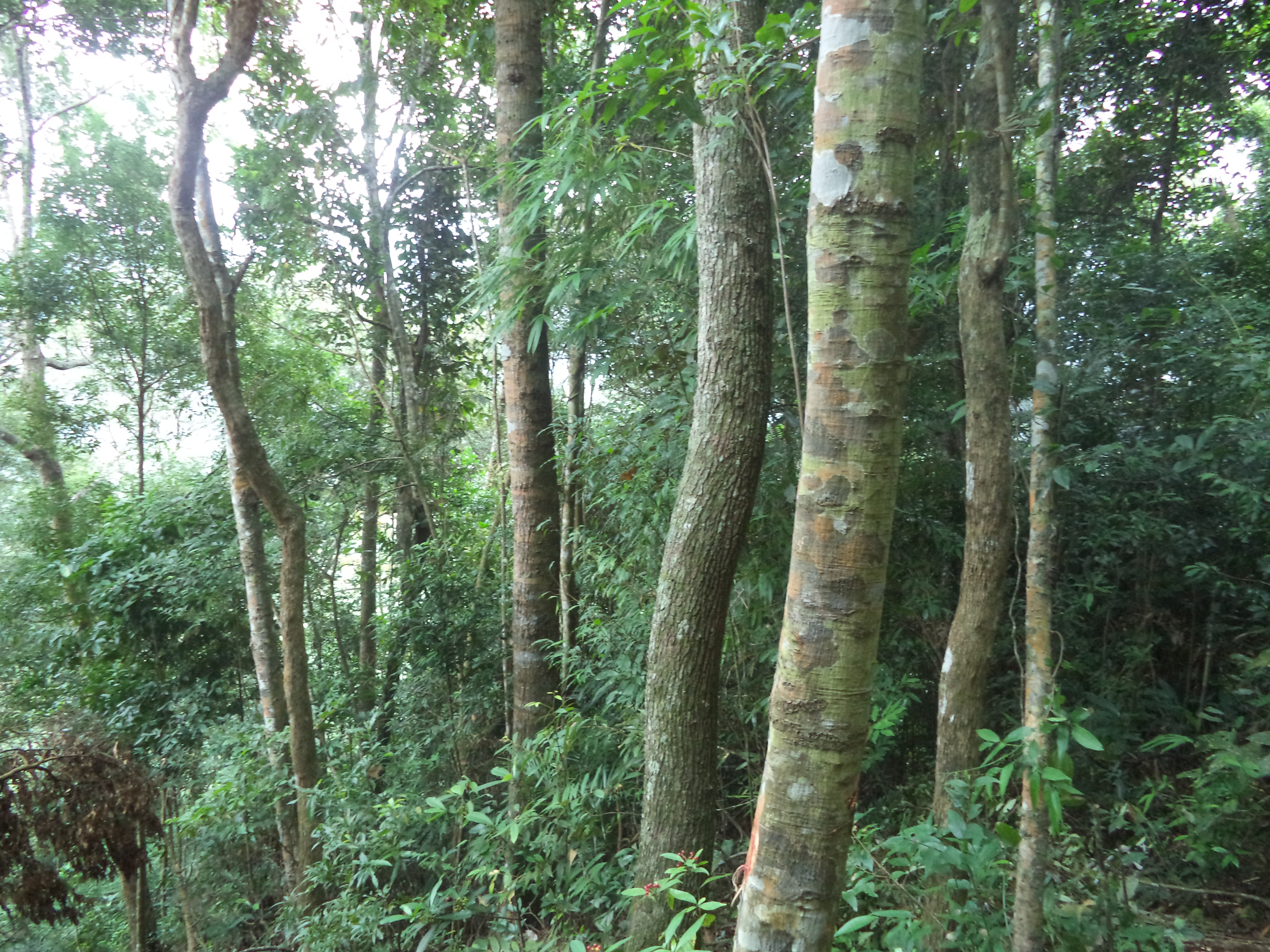 Mục lụcMỤC LỤCDANH MỤC CÁC TỪ VIẾT TẮT	vDANH MỤC CÁC BẢNG BIỂU, SƠ ĐỒ	viPhần thứ nhất: TỔNG QUÁT	1I. ĐẶT VẤN ĐỀ	1II. CĂN CỨ PHÁP LÝ	21. Văn bản trung ương	22. Văn bản địa phương	3III. TÀI LIỆU SỬ DỤNG	3IV. KHÁI QUÁT TÀI NGUYÊN RỪNG TRÊN ĐỊA BÀN TỈNH	32. Trữ lượng rừng	54. Tài nguyên động, thực vật rừng	5Phần thứ hai	6MỤC TIÊU, NỘI DUNG VÀ PHƯƠNG PHÁP THỰC HIỆN	61. Mục tiêu, yêu cầu	61.1. Mục tiêu tổng quát	61.2. Mục tiêu cụ thể	61.3. Yêu cầu	62. Phạm vi, quy mô và địa điểm	6Phần thứ tư	10KẾT QUẢ ĐỊNH GIÁ RỪNG - XÂY DỰNG KHUNG GIÁ RỪNG	10I. ĐỊNH GIÁ RỪNG	101. Giá trị rừng tự nhiên	101.1. Giá lâm sản	101.2. Giá quyền sử dụng rừng	211.2.3. Giá trị môi trường rừng	301.3. Giá trị rừng tự nhiên	342. Giá trị rừng trồng	382.1. Tổng chi phí đầu tư	382.2. Thu nhập dự kiến	402.3. Giá trị môi trường rừng	412.4. Giá trị rừng trồng	44II. KHUNG GIÁ RỪNG	491. Khung giá rừng tự nhiên	492. Khung giá rừng trồng phân theo loài cây, năm trồng	81Phần thứ năm	92TỔ CHỨC THỰC HIỆN	921. Sở Nông nghiệp và Phát triển nông thôn	922. Sở Tài Chính	923. Sở Tài nguyên và Môi trường	924. Cục Thuế tỉnh	925. UBND các huyện	926. Các cơ quan ban ngành, tổ chức, cá nhân có liên quan	937. Điều kiện điều chỉnh giá các loại rừng	93KẾT LUẬN VÀ KIẾN NGHỊ	941. Kết luận	942. Kiến nghị	94PHỤ LỤC	96Phụ lục 1. Giá bán gỗ tròn tại các huyện (đơn vị: 1.000 đồng)	96Phụ lục 2. Giá rừng tự nhiên các huyện	106Phụ lục 3: Định giá rừng tự nhiên phục vụ công tác quản lý	1261. Biểu giá rừng và khung giá rừng tự nhiên	1262. Thuê rừng	1273. Xác định giá trị bồi thường khi có hành vi vi phạm pháp luật gây thiệt hại với rừng; cháy rừng và các thiệt hại khác đối với rừng (BTtn)	1284. Giá rừng khi thu hồi rừng	1285. Xác định giá trị góp vốn; cổ phần hoá doanh nghiệp nhà nước	128Phụ lục 4: Định giá rừng trồng phục vụ công tác quản lý	1291. Biểu giá rừng và khung giá rừng trồng	1292. Thuê rừng	1293. Giá trị phải bồi thường khi có hành vi vi phạm pháp luật (1 ha)	1304. Giá rừng khi thu hồi rừng	1315. Giá rừng trồng khi góp vốn; cổ phần hóa doanh nghiệp	131DANH MỤC CÁC TỪ VIẾT TẮTDANH MỤC CÁC BẢNG BIỂU, SƠ ĐỒBảng 01: Diện tích rừng theo đơn vị hành chính	4Bảng 02. Bảng Khung giá tính thuế, mức thuế suất và giá gỗ tại bãi giao	10Bảng 03. Chi phí khai thác theo nhóm gỗ	11Bảng 04: Trữ lượng rừng tự nhiên tại các huyện	12Bảng 05: Giá bán gỗ tròn theo nhóm gỗ, theo 3 loại rừng huyện Bắc Sơn	15Bảng 6. Giá trị lâm sản rừng hỗn giao G-TN tại xã Vạn Thúy, huyện Bắc Sơn	17Bảng 7. Giá trị lâm sản rừng tự nhiên phân theo 3 loại rừng tỉnh Lạng Sơn	18Bảng 8. Nguồn thu từ rừng tự nhiên (Sản phẩm và mức độ thu hái các lâm sản)	22Bảng 9. Tổng hợp giá bán các lâm sản thu từ khu rừng định giá	23Bảng 10. Tổng hợp chi phí khai thác lâm sản và bảo vệ khu rừng định giá	24Bảng 11. Tỷ lệ chiết khấu % (Lãi suất tiền gửi ngân hàng kỳ hạn 12 tháng)	25Bảng 12: Giá quyền sử dụng rừng phân theo trạng thái, theo 3 loại rừng tại các huyện	27Bảng 13: Giá trị môi trường rừng phân theo trạng thái, theo 3 loại rừng tại các huyện	31Bảng 14: Giá trị rừng tự nhiên phân theo huyện và theo 3 loại rừng	35Bảng 15. Tổng chi phí đầu tư rừng trồng Keo + Bạch đàn	39Bảng 16. Giá rừng trồng	44Bảng 17. Khung giá rừng tự nhiên trên địa bàn tỉnh Lạng Sơn	50Bảng 18. Khung giá rừng trồng các huyện	81Phần thứ nhất: TỔNG QUÁTI. ĐẶT VẤN ĐỀLạng Sơn là tỉnh miền núi nằm ở phía Đông Bắc Việt Nam, có diện tích tự nhiên 831.009 ha, diện tích rừng, đất lâm nghiệp quy hoạch đến năm 2030 là 602.496 ha, chiếm 72,50% tổng diện tích tự nhiên toàn tỉnh. Cơ cấu 3 loại rừng: rừng đặc dụng 13.109 ha chiếm 2,18%, rừng phòng hộ 95.365 ha chiếm15,82%, rừng sản xuất 494.020 ha chiếm 82,00%; diện tích đất có rừng là 572.094,8 ha, tỷ lệ che phủ rừng đạt 63,7%. Trong những năm qua công tác bảo vệ và phát triển rừng được cấp ủy, chính quyền các cấp quan tâm; nhất là việc bảo vệ toàn bộ diện tích rừng tự nhiên, đồng thời nâng cao chất lượng sản phẩm đối với diện tích rừng trồng. Khung giá rừng, giá cho thuê rừng là căn cứ pháp lý quan trọng để Nhà nước giao rừng, tổ chức đấu giá quyền sử dụng rừng, cho thuê rừng; tính giá trị rừng khi thực hiện chi trả dịch vụ môi trường rừng; thu hồi rừng, thanh lý rừng; xác định giá trị góp vốn; cổ phần hóa doanh nghiệp nhà nước, thoái vốn nhà nước; xác định giá trị phải bồi thường khi có hành vi vi phạm pháp luật gây thiệt hại đối với rừng; thiệt hại do thiên tai, cháy rừng và các thiệt hại khác đối với rừng; xác định giá trị rừng phục vụ giải quyết tranh chấp liên quan tới rừng; xác định thuế, phí và lệ phí liên quan đến rừng và các trường hợp khác theo yêu cầu của cơ quan nhà có thẩm quyền. Hiện nay tỉnh chưa ban hành khung giá rừng theo Điều 90 Luật Lâm nghiệp số 16/2017/QH14 ngày 15/11/2017 quy định: “Định giá rừng: Uỷ ban nhân dân cấp tỉnh quyết định khung giá rừng trên địa bàn quản lý”, Nghị định 156/2018/NĐ-CP ngày 16/11/2018 của Chính phủ quy định chi tiết thi hành một số điều của Luật Lâm nghiệp và Thông tư 32/2018/TT-BNNPTNT ngày 16/11/2018 của Bộ Nông nghiệp và Phát triển nông thôn về quy định phương pháp định giá rừng, khung giá rừng.Xuất phát từ thực tiễn và cơ sở pháp lý tại Điều 90 Luật Lâm nghiệp và Điều 16 Thông tư số 32/2018/TT-BNNPTNT ngày 16/11/2018 của Bộ Nông nghiệp và Phát triển nông thôn, việc thực hiện “Điều tra, xây dựng và ban hành khung giá rừng trên địa bàn tỉnh Lạng Sơn” là cấp thiết, làm cơ sở để thực thi Luật Lâm nghiệp cũng như trong hoạt động sản xuất và phát triển lâm nghiệp.II. CĂN CỨ PHÁP LÝ 1. Văn bản trung ương- Luật Lâm nghiệp số 16/2017/QH14 ngày 15/11/2017;- Luật Thuế tài nguyên số 45/2009/QH12 đã được sửa đổi, bổ sung một số Điều theo Luật số 71/2014/QH13;- Luật Giá số 11/2012/QH13 ngày 20/6/2012;- Căn cứ Luật giá số 16/2023/QH15 ngày 19 tháng 6 năm 2023;- Luật Đất đai số 45/2013/QH13 ngày 29/11/2013; - Nghị quyết số 1084/2015/UBTVQH13 ngày 10/12/2015 của Ủy ban Thường vụ Quốc hội ban hành Biểu mức thuế suất thuế tài nguyên;- Nghị định số 50/2010/NĐ-CP ngày 14/5/2010 của Chính phủ quy định chi tiết và hướng dẫn thi hành một số điều của Luật Thuế tài nguyên;- Nghị định số 12/2015/NĐ-CP ngày 12/02/2015 của Chính phủ hướng dẫn thi hành Luật sửa đổi, bổ sung một số điều của các Luật Thuế và sửa đổi, bổ sung một số điều của các Nghị định về thuế;- Nghị định 156/2018/NĐ-CP ngày 16/11/2018 của Chính phủ quy định chi tiết về thi hành Luật Lâm nghiệp;- Quyết định số 390/QĐ-TTg ngày 11/4/2018 của Thủ tướng Chính phủ ban hành Kế hoạch triển khai thi hành Luật lâm nghiệp, Luật Thủy sản;- Quyết định số 2198-CNR của Bộ Lâm Nghiệp (nay là Bộ Nông nghiệp và Phát triển nông thôn) ngày 26 tháng 11 năm 1977 ban hành bảng phân loại tạm thời các loại gỗ sử dụng thống nhất trong cả nước;- Quyết định số 334/CNR  ngày 10 tháng 5 năm 1988 của Bộ trưởng bộ Lâm Nghiệp điều chỉnh việc xếp hạng một số loại gỗ sử dụng trong bảng phân loại 8 nhóm;- Thông tư 32/2018/TT-BNNPTNT ngày 16/11/2018 của Bộ Nông nghiệp và Phát triển nông thôn về quy định phương pháp định giá rừng; khung giá rừng;- Thông tư 20/2023/TT-BNNPTNT ngày 15/12/2023 của Bộ Nông nghiệp và Phát triển nông thôn về quy định phương pháp định giá rừng; hướng dẫn định khung giá rừng;- Thông tư 33/2018/TT-BNNPTNT ngày 16/11/2018 của Bộ Nông nghiệp và PTNT quy định về điều tra, kiểm kê và theo dõi diễn biến tài nguyên rừng;- Thông tư số 44/2017/TT-BTC ngày 12/5/2017 của Bộ Tài chính quy định về khung giá tính thuế tài nguyên đối với nhóm, loại tài nguyên có tính chất lý, hóa giống nhau;- Thông tư số 05/2020/TT-BTC ngày 20/01/2020 của Bộ Tài chính Sửa đổi bổ sung một số điều của Thông tư số 44/2017/TT-BTC ngày 12/5/2017 của Bộ trưởng Bộ Tài chính Quy định về khung tính giá thuế tài nguyên đối với nhóm, loại tài nguyên có tính chất lý, hóa giống nhau; 2. Văn bản địa phương- Quyết định 234/QĐ-UBND ngày 07/02/2020 của UBND tỉnh phê duyệt Đề án phát triển lâm nghiệp bền vững trên địa bàn tỉnh Lạng Sơn giai đoạn 2020 – 2030;- Các Quyết định của UBND tỉnh Lạng Sơn: số 1833/QĐ-UBND ngày 08/10/2007 về việc phê duyệt quy hoạch ba loại loại rừng tỉnh Lạng Sơn; số 687/QĐ-UBND ngày 24/4/2020 về việc phê duyệt Đề án rà soát, điều chỉnh ranh giới ba loại rừng tỉnh Lạng Sơn đến năm 2030; số 1465/QĐ-UBND ngày 01/8/2020 về việc điều chỉnh Quyết định số 687/QĐ-UBND ngày 24/4/2020 của UBND tỉnh Lạng Sơn về phê duyệt Đề án rà soát, điều chỉnh ranh giới ba loại rừng tỉnh Lạng Sơn đến năm 2030. Các quyết định số: 1607/QĐ-UBND ngày 10/10/2022; số 211/QĐ-UBND ngày 15/02/2023; số 322/QĐ-UBND ngày 28/02/2023; số 715/QĐ-UBND ngày 12/5/2023 về việc điều chỉnh Quyết định số 1833/QĐ-UBND ngày 08/10/2007 của UBND tỉnh Lạng Sơn về phê duyệt Quy hoạch ba loại rừng tỉnh Lạng Sơn.- Quyết định số 379/2023/QĐ-UBND ngày 27/02/2024 của UBND tỉnh Lạng Sơn về việc công bố hiện trạng rừng tỉnh Lạng Sơn năm 2023.- Quyết định số 05/2024/QĐ-UBND ngày 17/01/2024 của Ủy ban nhân dân tỉnh  về việc Ban hành bảng giá tính thuế tài nguyên năm 2024 đối với nhóm, loại tài nguyên có tính chất lý, hóa giống nhau trên địa bàn tỉnh Lạng SơnIII. TÀI LIỆU SỬ DỤNG- Báo cáo, số liệu và bản đồ hiện trạng rừng tỉnh Lạng Sơn.- Báo cáo, số liệu và bản đồ quy hoạch 3 loại rừng tỉnh Lạng Sơn đã được UBND tỉnh Lạng Sơn phê duyệt.- Các chính sách, quy định về suất đầu tư trồng rừng theo các chương trình, dự án trên địa bàn tỉnh Lạng Sơn;- Tổng hợp báo cáo kết quả công tác quản lý, bảo vệ và phát triển rừng, chi trả dịch vụ môi trường rừng các năm 2020, 2021, 2022 và 2023 của Sở Nông nghiệp và Phát triển nông thôn. Niên giám thống kê tỉnh Lạng Sơn 03 năm gần nhất. IV. KHÁI QUÁT TÀI NGUYÊN RỪNG TRÊN ĐỊA BÀN TỈNH1. Hiện trạng rừng và đất lâm nghiệp trên địa bàn tỉnhTheo Quy hoạch 03 loại rừng (Quyết định số 2203/QĐ-UBND ngày 28/12/2017 của Chủ tịch UBND tỉnh), tỉnh Lạng Sơn có 602.496 ha, chiếm 72,50% tổng diện tích tự nhiên toàn tỉnh. Cơ cấu 3 loại rừng: rừng đặc dụng 13.109 ha chiếm 2,18%, rừng phòng hộ 95.365 ha chiếm15,82%, rừng sản xuất 494.020 ha chiếm 82,00%;. Căn cứ kết quả công bố hiện trạng rừng năm 2019 (Quyết định số 227/QĐ-UBND ngày 14/02/2020 của Chủ tịch UBND tỉnh), toàn tỉnh có 160.508 ha rừng (trong đó gồm cả 13.821 ha rừng ngoài quy hoạch cho lâm nghiệp chủ yếu thuộc đất quốc phòng, an ninh), cụ thể: 56.123 ha rừng tự nhiên, 104.385 ha rừng trồng; phân theo 3 loại rừng như sau: Rừng đặc dụng 12.926 ha (chiếm 9%), rừng phòng hộ 19.861 ha (chiếm 14%), rừng sản xuất 127.721 ha (chiếm 77%); diện tích đất chưa có rừng là 7.034 ha. Diện tích rừng và đất lâm nghiệp trên địa bàn tỉnh phân theo chủ quản lý: Chủ rừng là các Ban quản lý rừng đặc dụng 13.314,4 ha (chiếm 7,6%), chủ rừng là các Ban quản lý rừng phòng hộ 21.024,4 ha (chiếm 12%), Chủ rừng là doanh nghiệp Nhà nước và doanh nghiệp ngoài quốc doanh 14.615,9 ha (chiếm 8,4%), chủ rừng là hộ gia đình, cá nhân và cộng đồng dân cư 109.417,9 ha (chiếm 62,9%), chủ rừng là lực lượng vũ trang 10.635,8 ha (chiếm 6,3%), chủ rừng là UBND xã 4.936,8 ha (chiếm 2,8%). Chi tiết diện tích rừng trên địa bàn tỉnh phân theo đơn vị hành chính huyện theo Bảng 01 sau:Bảng 01: Diện tích rừng theo đơn vị hành chínhĐơn vị tính: Diện tích: ha; Tỷ lệ che phủ: %Nguồn: Kết quả Theo dõi diễn biến tài nguyên rừng năm 2022 tỉnh Lạng Sơn2. Trữ lượng rừngTính đến ngày 31/12/2023, rừng Lạng Sơn có tổng trữ lượng trên 8 triệu m3 gỗ và trên 5 triệu cây tre nứa, trong đó trữ lượng rừng tự nhiên là 5.001.596 m3 và rừng trồng 3.048.838.Trong giai đoạn 2010-2020, diện tích rừng đặc dụng, phòng hộ được chủ rừng tổ chức bảo vệ tương đối tốt; chất lượng, trữ lượng rừng tự nhiên, rừng trồng ngày càng được nâng lên, góp phần quan trọng bảo tồn nguồn gen, tính đa dạng sinh học, phát triển du lịch sinh thái rừng và phòng hộ đầu nguồn các lưu vực sông và hồ đập lớn trên địa bàn tỉnh. Diện tích rừng sản xuất là rừng trồng được các chủ rừng quan tâm thực hiện tốt các biện pháp quản lý, bảo vệ và phát triển, nhiều chủ rừng mạnh dạn đầu tư kinh phí, áp dụng các biện pháp kỹ thuật tiên tiến vào trồng rừng để nâng cao năng suất, chất lượng rừng góp phần quan trọng vào công tác xóa đói giảm nghèo ổn định đời sống. Tuy nhiên, đối với diện tích rừng tự nhiên là rừng sản xuất, công tác quản lý bảo vệ gặp nhiều khó khăn, nhiều hộ gia đình, cá nhân tự ý chặt phá rừng tự nhiên được giao để trồng rừng kinh tế dẫn đến chất lượng, trữ lượng rừng tự nhiên ngày càng suy giảm.4. Tài nguyên động, thực vật rừngRừng tự nhiên của tỉnh Lạng Sơn là hệ sinh thái rừng nhiệt đới đặc trưng của vùng rừng Đông Bắc Việt Nam, là nơi hội tụ và giao thoa của các luồng thực vật: Khu hệ thực vật bản địa Bắc Việt nam - Nam Trung Hoa; hệ thực vật Ấn Độ - Miến Điện; thực vật di cư Malaysia – Inđônêxia và thực vật Hymalaya, Vân Nam, Quý Châu. Do vậy, Lạng Sơn có hệ động, thực vật rừng khá phong phú, cụ thể:- Thực vật rừng: Khu hệ thực vật khu vực nghiên cứu có 1.165 loài thực vật bậc cao có mạch, thuộc 677 chi của 187 họ, trong 6 ngành thực vật, bao gồm cả thực vật hạt kín và hạt trần, thực vật nhiệt đới, á nhiệt đới và ôn đới. Tiêu biểu có các họ như: lan, dẻ, tử vi, dâu... Các họ có nhiều loài như cúc, cói, đậu, ba mảnh vỏ, long não, hoa môi, ráy, ngũ gia bì, dâu, cà phê, lan, cam, na, bông, vang,... Các loài thực vật quý hiếm có nguy cơ bị tuyệt chủng gồm có: Giổi bà, Lan kim tuyến, Trầm hương, Vù hương, Sồi dẻ, Gụ lau,...- Động vật rừng: Khu hệ động vật rừng khu vực nghiên cứu có 25 bộ, 61 họ, 154 loài thuộc các lớp Thú, Chim, Bò sát, Ếch nhái. Đã thống kê được thành phần các loài động vật rừng chủ yếu trong rừng đặc dụng Tây Yên Tử như sau: - Thú có 38 loài, thuộc 19 họ, 8 bộ; - Chim có 77 loài, thuộc 35 họ, 13 bộ; - Bò sát có 26 loài, thuộc 12 họ, 2 bộ; và - Lưỡng cư có 13 loài, thuộc 5 họ, 2 bộ (Nguồn: Báo cáo Quy hoạch bảo tồn và phát triển bền vững khu Bảo tồn thiên nhiên Tây Yên Tử, giai đoạn 2013-2020)Khu hệ động, thực vật rừng của Lạng Sơn mang tính đặc trưng của khu hệ động, thực vật núi đất xen núi đá vôi vùng Đông Bắc. Tuy nhiên, nguồn tài nguyên này đang giảm dần về tính đa dạng và phong phú vốn có, nhiều loài có nguy cơ bị tuyệt chủng. Chính vì vậy, cần phải sớm có biện pháp hữu hiệu nhằm bảo vệ và phát triển nguồn tài nguyên rừng của tỉnh.Phần thứ haiMỤC TIÊU, NỘI DUNG VÀ PHƯƠNG PHÁP THỰC HIỆN1. Mục tiêu, yêu cầu1.1. Mục tiêu tổng quátXác định giá các loại rừng phù hợp với điều kiện thực tế; xây dựng khung giá rừng làm cơ sở để trình UBND tỉnh ban hành Quyết định khung giá rừng trên địa bàn tỉnh theo quy định của pháp luật về lâm nghiệp.1.2. Mục tiêu cụ thể- Xác định giá tối thiểu và giá tối đa đối với diện tích rừng tự nhiên thuộc sở hữu toàn dân của 10 huyện trên địa bàn tỉnh;- Xác định giá tối thiểu và giá tối đa đối với diện tích rừng trồng theo loài cây, cấp tuổi (năm trồng rừng) thuộc sở hữu toàn dân của 11 huyện trên địa bàn tỉnh;- Xây dựng khung giá rừng đối với rừng đặc dụng, phòng hộ là rừng tự nhiên và rừng trồng trên địa bàn tỉnh.1.3. Yêu cầu- Khung giá rừng được xây dựng cụ thể đến cấp huyện theo 03 loại rừng đặc dụng, phòng hộ, sản xuất: theo trạng thái rừng (rừng tự nhiên) và theo loài cây, cấp tuổi (rừng trồng).- Về phương pháp xác định giá rừng được thực hiện đúng theo quy định tại Thông tư số 20/2023/TT-BNNPTNT ngày 15/12/2023 của Bộ Nông nghiệp và Phát triển nông thôn về quy định phương pháp định giá rừng; hướng dẫn định khung giá rừng.- Quá trình thực hiện nhiệm vụ xây dựng khung giá rừng phải đảm bảo được tính pháp lý, tính khoa học và phù hợp với tình hình thực tế tại địa phương theo chủ trương của tỉnh về thu hút đầu tư, xã hội hóa nghề rừng và phát triển lâm nghiệp theo hướng bền vững.- Khung giá rừng phải thể hiện đầy đủ các trạng thái rừng hiện có trên địa bàn tỉnh (thời điểm định giá).2. Phạm vi, quy mô và địa điểm2.1. Phạm vi:Toàn bộ diện tích rừng tự nhiên và rừng trồng là rừng đặc dụng, rừng phòng hộ và rừng sản xuất thuộc sở hữu toàn dân (Nhà nước là đại diện chủ sở hữu theo khoản 1, Điều 7, Luật Lâm nghiệp) trên địa bàn tỉnh Lạng Sơn. 2.3. Địa điểm: - Thực hiện điều tra trên địa bàn 11 huyện, thành phố trên địa bàn tỉnh Lạng Sơn.3. Nội dung và nhiệm vụ3.1. Nội dung- Điều tra các chỉ tiêu để xây dựng khung giá rừng đặc dụng, phòng hộ, sản xuất là rừng tự nhiên theo trạng thái rừng phân theo đơn vị hành chính huyện trên địa bàn tỉnh;- Điều tra các chỉ tiêu để xây dựng khung giá rừng trồng theo cấp tuổi, loài cây phân theo đơn vị hành chính huyện trên địa bàn tỉnh áp dụng đối với rừng đặc dụng, phòng hộ, rừng trồng sản xuất do Nhà nước đầu tư toàn bộ, rừng trồng do Nhà nước thu hồi, được tặng cho hoặc trường hợp chuyển quyền sở hữu rừng trồng khác theo quy định của pháp luật;- Xác định giá tối thiểu, tối đa và khung giá rừng đối với rừng tự nhiên, rừng trồng là rừng đặc dụng, phòng hộ và rừng sản xuất phân theo đơn vị hành chính cấp huyện.3.2. Nhiệm vụ- Điều tra, thu thập thông tin và các số liệu có liên quan để triển khai thực hiện dự án;- Điều tra, phân tích và đánh giá tình hình dân sinh, kinh tế xã hội, các giá trị cảnh quan;- Điều tra trữ lượng và lâm sản ngoài gỗ dưới tán rừng:+ Đối với rừng tự nhiên: điều tra theo từng trạng thái rừng giàu, rừng trung bình, rừng nghèo, rừng chưa có trữ lượng; rừng hỗn giao gỗ-tre và rừng tre nứa;+ Đối với rừng trồng: Điều tra trữ lượng rừng theo loài cây, cấp tuổi;- Điều tra, đánh giá các nguồn thu từ rừng: Các loại lâm sản ngoài gỗ, nguồn thu từ dịch vụ môi trường rừng và các nguồn thu hợp pháp khác.- Trên cơ sở điều tra trữ lượng lượng rừng tiến hành phân tích các yếu tố thị trường như: Giá các loại gỗ, lâm sản ngoài gỗ, công lao động, cước vận chuyển, thuế, phí và lệ phí, lãi suất tiền gửi ngân hàng thương mại... tiến hành tính giá các loại rừng.5. Phương pháp tiến hành5.1. Điều tra ngoại nghiệp- Sơ thám hiện trường và thực hiện các thủ tục hành chính với chính quyền địa phương, các cơ quan chức năng để thống nhất nội dung công việc, phương pháp tiến hành; phối hợp với cán bộ địa phương trong qua trình tổ chức thực hiện;- Xác định sự phân bố các loại rừng cần xác định giá, sự biến động theo trữ lượng, loài cây trên địa bàn từng huyện, trên cơ sở đó sơ bộ phân chia rừng theo các trạng thái khác nhau (đối với rừng tự nhiên), phân theo loài cây, cấp tuổi (đối với rừng trồng); sử dụng phương pháp kế thừa các tài liệu theo dõi diễn biến rừng hàng năm của tỉnh, khảo sát, sơ thám thực địa tại hiện trường để xác định sự phân bố;- Trực tiếp khảo sát tại hiện trường để xác định lại hệ thống đường, các loại địa hình địa vật;- Điều tra tình hình dân sinh, kinh tế xã hội, các giá trị cảnh quan; kế thừa các tài liệu Niên giám thống kê và số liệu báo cáo của các sở, ngành, cơ quan có liên quan tại địa phương, cụ thể đến cấp xã;- Điều tra xác định giá trị lâm sản, xác định giá trị quyền sử dụng rừng, xác định giá trị môi trường rừng đối với rừng tự nhiên là rừng đặc dụng, phòng hộ, sản xuất theo Điều 7,8,9 Thông tư số 20/2023/TT-BNNPTNT ngày 15 tháng 12 năm 2023 của Bộ Nông nghiệp và PTNT về quy định phương pháp định giá rừng; hướng dẫn định khung giá rừng. Phương pháp điều tra trữ lượng rừng thực hiện theo Điều 11 Thông tư 33/2018/TT-BNNPTNT ngày 16/11/2018 của Bộ Nông nghiệp và Phát triển nông thôn Quy định về điều tra, kiểm kê và theo dõi diễn biến tài nguyên rừng.+ Đối với rừng tự nhiên: Theo phân loại rừng dựa vào trữ lượng có các loại rừng: rừng rất giàu, rừng giàu, rừng trung bình, rừng nghèo, rừng tự nhiên chưa có trữ lượng và rừng tre, nứa; lựa chọn một lô đại diện đặc trưng để điều tra, khảo sát. Tiến hành lập ô tiêu chuẩn điều tra trong lô trạng thái lựa chọn theo phương thức rút mẫu điển hình theo trạng thái rừng từng xã. Kích thước ÔTC 1.000 m2, số lượng 200 ô; thu thập thông tin đầy đủ theo quy định tại Thông tư số 20/2023/TT-BNNPTNT ngày 15/12/2023 của Bộ Nông nghiệp và Phát triển nông thôn; điều tra cây gỗ và cây tre, nứa bao gồm: xác định tên loài cây, phẩm chất cây, đo chiều cao vút ngọn, đường kính thân tại vị trí 1,3m đối với cây đã bị chặt hạ, đo đường kính gốc chặt, sử dụng các mẫu biểu 01, 02, 03, 06, 07 và 09 Phụ lục II kèm theo Thông tư số 33/2018/TT-BNNPTNT ngày 16/11/2018 của Bộ Nông nghiệp và Phát triển nông thôn.- Điều tra xác định giá trị rừng trồng là rừng đặc dụng, rừng phòng hộ và rừng sản xuất thuộc sở hữu toàn dân theo Điều 14,15,16,17 Thông tư số 20/2023/TT-BNNPTNT ngày 15 tháng 12 năm 2023 của Bộ Nông nghiệp và PTNT về quy định phương pháp định giá rừng; hướng dẫn định khung giá rừng. Phương pháp điều tra trữ lượng rừng thực hiện theo Điều 11 Thông tư 33/2018/TT-BNNPTNT ngày 16/11/2018 của Bộ Nông nghiệp và Phát triển nông thôn Quy định về điều tra, kiểm kê và theo dõi diễn biến tài nguyên rừng.. Kích thước ÔTC 100 m2, số lượng 200 ô;- Điều tra khảo sát các hoạt động kinh doanh cảnh quan, du lịch sinh thái, nghỉ dưỡng, giải trí, nghiên cứu khoa học và các giá trị dịch vụ khác của rừng (rừng tự nhiên và rừng trồng) mà chủ rừng thu được;- Các thông tin cần thu thập số liệu về chi phí đối với hoạt động kinh doanh cảnh quan, du lịch sinh thái, nghỉ dưỡng, giải trí bao gồm: in vé, quảng cáo, nhân công, chi phí quản lý, trồng, khoanh nuôi, xúc tiến tái sinh, bảo vệ rừng và duy tu bảo dưỡng công trình phục vụ trực tiếp cho hoạt động kinh doanh cảnh quan; chi phí đối với nghiên cứu khoa học (nếu có); thuế, phí và các chi phí hợp lý khác (nếu có);Các khoản chi phí trên được tính theo các quy định của Nhà nước; nhân công theo định mức hoặc theo thực tế đã bỏ ra; giá nhân công tính tại thời điểm định giá; các chi phí không có quy định của Nhà nước tính theo theo giá thực tế tại thị trường địa phương tương ứng với khoảng thời gian trên (theo từng năm);- Điều tra, xác định các yếu tố liên quan tới việc xác định giá như: Lãi suất tiền gửi tiết kiệm kỳ hạn 1 năm tại các Ngân hàng thương mại; giá gỗ, củi và các loại lâm sản ngoài gỗ tại bãi giao; chi phí khai thác, vận xuất, vận chuyển gỗ, củi và lâm sản ngoài gỗ đến bãi giao; chi phí hàng năm bảo vệ; chăm sóc rừng (nếu có).- Hoàn chỉnh tất cả các số liệu điều tra ngoại nghiệp, bản đồ ngoại nghiệp sau đó làm việc thống nhất số liệu với chủ rừng, đơn vị cung cấp thông tin và có xác nhận của chính quyền địa phương cấp xã tại nơi điều tra. 5.2. Công tác nội nghiệp- Tổng hợp số liệu về điều kiện cơ bản, tình hình đầu tư, các loại biểu tính toán tổng hợp chi phí, tổng doanh thu, lãi suất ngân hàng....- Tổng hợp số liệu của ô tiêu chuẩn; - Số hóa bản đồ bố trí ô tiêu chuẩn điều tra;- Xây dựng bản đồ thành quả, tỷ lệ 1/10.000Trên cơ sở số liệu thu thập ngoại nghiệp, tính toán xử lý số liệu của các ô tiêu chuẩn và thông tin thu thập làm cơ sở phân tích số liệu, viết báo cáo dự án điều tra, xây dựng và ban hành khung giá rừng trên địa bàn tỉnh Lạng Sơn. Tổ chức hội nghị, hội thảo thông qua báo cáo thuyết minh để tiếp thu ý kiến, hoàn thiện và trình phê duyệt.Phần thứ tưKẾT QUẢ ĐỊNH GIÁ RỪNG - KHUNG GIÁ RỪNGI. ĐỊNH GIÁ RỪNG1. Giá trị rừng tự nhiên1.1. Giá lâm sản1.1.1. Thông số để đưa vào công thức tính giá lâm sảna) Mức thuế suất tài nguyên, giá gỗ tại bãi giao- Giá bán gỗ tại bãi giao: Giá bán theo nhóm gỗ tại bãi giao thông thường được xác định thông qua báo giá của các cơ sở thu mua, chế biến lâm sản trên địa bàn, kết hợp với phỏng vấn các tổ chức, hộ gia đình, cá nhân tham gia sản xuất, kinh doanh lâm nghiệp. Tuy nhiên, từ năm 2017 theo tinh thần chỉ đạo của Thủ tướng Chính phủ cũng như Ban Bí thư trung ương Đảng. Tỉnh ủy, UBND tỉnh Lạng Sơn đã thực hiện các biện pháp nhằm bảo vệ nghiêm ngặt diện tích rừng tự nhiên hiện có trên địa bàn tỉnh. Chính vì vây, các hoạt động khai thác, thu mua gỗ rừng tự nhiên đã không còn diễn ra nhiều năm. Hiện các cơ sở chế biến lâm sản, sản xuất đồ gia dụng trên địa bàn chủ yếu chế biến từ gỗ rừng trồng và gỗ tự nhiên nhập khẩu.Theo Văn bản Hợp nhất số 13 ngày ngày 11/2/2020 của Bộ Tài chính về hướng dẫn Thuế tài nguyên/hoặc Thông tư 152/TT-BTC năm 2/10/2015 Hướng dẫn tính thuế Tài nguyên tại điểm b, Mục 4 - Điều 6 quy định như sau: Đối với gỗ là giá bán tại bãi giao (kho, bãi nơi khai thác). Trường hợp chưa xác định được giá bán tại bãi giao thì giá tính thuế được xác định căn cứ vào giá tính thuế do Uỷ ban nhân dân cấp tỉnh quy định theo hướng dẫn tại khoản 6 Điều này. Do đó, việc xác định giá bán gỗ tại bãi giao được xác định theo khung giá tính thuế tài nguyên ban hành kèm theo Quyết định số 36/2022/QĐ-UBND ngày 13/12/2022 của UBND tỉnh Lạng Sơn về việc quy định giá thuế tài nguyên trên địa bàn tỉnh Lạng Sơn.- Thuế suất tài nguyên rừng tự nhiên: Thuế suất các nhóm gỗ rừng tự nhiên được ban hành theo Nghị quyết số 1084/2015/UBTVQH13 ngày 10/12/2015 của Ủy ban thường vụ Quốc hội.Bảng 02. Bảng Khung giá tính thuế, mức thuế suất và giá gỗ tại bãi giaob) Chi phí khai thác, vận xuất, vận chuyển gỗ đến bãi giaoViệc xác định chi phí khai thác, vận xuất, vận chuyển gỗ từ khu rừng đến bãi giao được xác định thông qua phỏng vấn hộ gia đình tham gia sản xuất lâm nghiệp, các cơ sở thu mua, chế biến lâm sản, cán bộ các Ban quản lý rừng, các Công ty Lâm nghiệp và Hạt kiểm lâm các huyện. Kết quả tổng hợp chi phí trung bình (khai thác, vận xuất, vận chuyển gỗ khai thác đến bãi giao) theo từng nhóm gỗ trên địa bàn tỉnh như sau:Bảng 03. Chi phí khai thác theo nhóm gỗĐơn vị: 1.000 đồng* Nguồn phỏng vấn hộ gia đình tham gia sản xuất lâm nghiệp, cán bộ Hạt kiểm lâmc) Trữ - sản lượng gỗ theo nhóm và củi của các trạng thái rừng rừngThực hiện Thông báo số 511/TB-VPCP ngày 01/11/2017 về thực hiện kết luận của Thủ tướng Chính phủ Nguyễn Xuân Phúc tại hội nghị trực tuyến toàn quốc về “Tăng cường công tác quản lý, bảo vệ rừng và giải pháp thực hiện trong thời gian tới”; Chỉ thị số 13-CT/TW ngày 12/1/2017 của Ban Bí thư Trung ương Đảng về tăng cường sự lãnh đạo của đảng đối với công tác quản lý, bảo vệ và phát triển rừng. Ban Thường vụ Tỉnh ủy Lạng Sơn, UBND tỉnh Lạng Sơn đã tập trung chỉ đạo thực hiện quyết liệt các biện pháp trong công tác bảo vệ rừng; bảo vệ nghiêm ngặt diện tích rừng tự nhiên hiện có; phát hiện, ngăn chặn kịp thời, xử lý nghiêm các đối tượng cố tình phá rừng, đốt rừng; nâng cao ý thức, tinh thần trách nhiệm trong công tác bảo vệ rừng của chủ rừng và cấp ủy chính quyền cơ sở, nhất là trách nhiệm của người đứng đầu; không để xảy ra tình trạng phá rừng tự nhiên nghèo kiệt để trồng rừng kinh tế và chuyển sang mục đích khác. Sau 6 năm triển khai, công tác quản lý bảo vệ rừng đã có những chuyển biến tích cực, nhận thức của các cấp ủy, chính quyền địa phương, doanh nghiệp và người dân về công tác quản lý, bảo vệ và phát triển rừng ngày được nâng cao; trữ lượng rừng ngày được nâng lên, số cây tái sinh có mục đích sinh trưởng và phát triển nhanh, nhiều diện tích khoanh nuôi nay đã thành rừng, góp phần nâng cao độ che phủ của rừng trong khu vực.Diện tích các trạng thái rừng thường xanh núi đất trên địa bàn các huyện còn khá lớn với trữ lượng khá cao, đặc biệt là tại các Khu rừng đặc dụng và trên các diện tích rừng phòng hộ xung yếu. Tuy nhiên, trữ lượng gỗ các nhóm Đặc biệt, nhóm I và II hiện còn không nhiều, xuất hiện chủ yếu ở huyện Bắc Sơn, Tràng Định và Văn Quan...; trữ lượng rừng tập trung tại nhóm từ IV đến V, chiếm 75-80% tổng trữ lượng gỗ tùy theo từng trạng thái. Diện tích rừng hỗn giao Gỗ - tre, rừng tre nứa tự nhiên còn khá lớn, tuy nhiên đa phần cây có đường kính nhỏ, trung bình 5-10 cm với mật độ trung bình 6.500 c/ha.Kết quả tính toán 200 ô tiêu chuẩn đo đếm 13 trạng thái rừng tự nhiên phân theo 03 loại rừng tại 10 huyện cho kết quả trữ lượng rừng theo nhóm gỗ và trữ lượng bình quân 1 ha của từng trạng thái rừng của các huyện như sau:Bảng 04: Trữ lượng rừng tự nhiên tại các huyệnNguồn: Kết quả điều tra ô tiêu chuẩn theo các trạng thái, theo 03 loại rừng vùng dự án1.1.2. Giá trị lâm sảnTrên cơ sở thông số tham gia tính toán giá cây đứng được điều tra, thu thập ở trên, trữ lượng gỗ tròn (theo loài và nhóm gỗ) của các trạng thái rừng tại mỗi huyện, tính toán định giá trị lâm sản theo công thức tại Điều 7 Thông tư 20/2023/TT-BNNPTNT ngày 15/12/2023 cho kết quả giá cây đứng rừng tự nhiên của 10 huyện trên địa bàn tỉnh. a.  Giá gỗ tròn theo nhóm gỗ các loại rừngTrên cơ sở tính toán các ô tiêu chuẩn đo đếm, giá gỗ tròn tại các điểm thu mua, quy định hiện hành của Nhà nước và của UBND tỉnh… tính toán giá bán gỗ tròn theo nhóm gỗ của rừng tự nhiên trên địa bàn tỉnh như sau. Bảng 05: Giá bán gỗ tròn theo nhóm gỗ, theo 3 loại rừng huyện Bắc SơnĐơn vị: 1.000 đ(Chi tiết giá gỗ tròn theo nhóm gỗ, theo 3 loại rừng tại các huyện ở Biểu 1 phần Phụ Lục)Trên cơ sở tính toán số liệu về sản lượng gỗ tròn theo nhóm gỗ, củi và lâm sản ngoài gỗ các trạng thái rừng, tiến hành tính toán giá trị lâm sản theo công thức tại Mục 4 Điều 6 Thông tư 20/2023/TT-BNNPTNT.  Ví dụ cách tính giá trị lâm sản trạng thái rừng hỗn giao (HG1) tại xã Vạn Thúy, huyện Bắc Sơn như Bảng 6 như sau:Bảng 6. Giá trị lâm sản rừng hỗn giao G-TN tại xã Vạn Thúy, huyện Bắc SơnĐơn vị tính:1.000 đồngBảng 7. Giá trị lâm sản rừng tự nhiên phân theo 3 loại rừng tỉnh Lạng SơnĐơn vị tính:1.000 đồng1.2. Giá quyền sử dụng rừng1.2.1. Thông số đưa vào tính giá quyền sử dụng rừngViệc định giá quyền sử dụng rừng cần điều tra, thu thập các thông tin về doanh thu bình quân từ khu rừng (bao gồm thu nhập từ khai thác lâm sản, dịch vụ môi trường rừng và các lợi ích khác từ rừng), xác định chi phí bình quân trước thời điểm định giá (chi phí khai thác lâm sản, chi phí hoạt động nghiên cứu khoa học, chi phí cho dịch vụ du lịch, nghỉ dưỡng và các chi phí liên quan đến trồng, khoanh nuôi, bảo vệ rừng, chi dịch vụ môi trường rừng và các chi phí khác liên quan…). Ngoài ra, để định giá quyền sử dụng rừng nhằm tính giá đền bù, thanh lý, góp vốn… việc xác định thời gian quản lý và sử dụng rừng còn lại theo hồ sơ giao rừng, cho thuê rừng cũng cần được thu thập.Tổng doanh thu bình quân từ khu rừng (đồng/ha)Việc xác định doanh thu bình quân từ khu rừng dựa trên các quy chế quản lý rừng, đặc điểm tài nguyên rừng khu vực và thực tiễn, đặc điểm kinh tế xã hội địa phương. Các nguồn thu trái phép từ tài nguyên rừng (vi phạm Luật Lâm nghiệp) sẽ không được tính vào doanh thu để xác định giá sử dụng rừng.a1) Xác định lâm sản và các nguồn thu từ rừngTheo kết quả điều tra, phỏng vấn hộ gia đình, cán bộ huyện/xã và Hạt kiểm lâm, nguồn thu từ các loại rừng trên địa bàn các xã, huyện vùng có những nét chính sau:- Rừng đặc dụng: Hiện các nguồn thu từ du lịch sinh thái, nghĩ dưỡng cơ bản chưa có, nguồn thu chính của rừng đặc dụng chỉ từ thuê môi trường rừng (nếu có), Chi trả dịch vụ môi trường rừng. Các nguồn thu từ LSNG không có theo quy định quản lý rừng đặc dụng.- Rừng phòng hộ: Khai thác một số lâm sản như Tre, Vầu, nứa, măng, mây, tre, củi đun, rau rừng. cây thuốc, mật ong và một số loại khác; thu từ dịch vụ môi trường rừng.- Rừng sản xuất: Đây là đối tượng được người dân địa phương tận thu nhiều sản phẩm nhất do phân bố các khu rừng gần với các thôn bản, gần các nương rẫy canh tác nông nghiệp. Các lâm sản khai thác như măng, mây, tre, nứa, củi đun, rau rừng, cây thuốc, mật ong, một số loại khác; thu từ dịch vụ môi trường rừng…và cả một phần gỗ cho việc đền bù và hỗ trợ người dân do thiên tai, lũ lụt (nếu có). Tuy nhiên, do đặc điểm phân bố dân cư, đặc điểm dân tộc, việc khai thác các lâm sản có sự khác nhau giữa các loại rừng, giữa các trạng thái rừng và ngay cả trong 1 trạng thái rừng giữa các khu vực. Do đó, việc tính số lượng lâm sản thu hái được tính bình quân cho từng trạng thái rừng phân theo 03 loại rừng của từng huyện vùng dự án. Tổng hợp số liệu điều tra, phỏng vấn về thực trạng nguồn thu từ rừng tự nhiên (LSNG, chi trả DVMTR…) tại các xã, huyện như Bảng 8.Bảng 8. Nguồn thu từ rừng tự nhiên (Sản phẩm và mức độ thu hái các lâm sản)Ghi chú: - x: thu ít  	- xx: thu trung bình	- xxx: thu nhiều.a2) Xác định giá bán các lâm sản thu từ rừngLâm sản ngoài gỗ là một bộ phận chức năng quan trọng của hệ sinh thái rừng. Lâm sản ngoài gỗ không những góp phần quan trọng về kinh tế xã hội mà còn có giá trị lớn đối với sự giàu có của hệ sinh thái và sự đa dạng sinh học của rừng. Lâm sản ngoài gỗ bao gồm những sản phẩm không phải gỗ có nguồn gốc sinh vật được khai thác từ rừng tự nhiên, rừng trồng và có nhiều giá trị sử dụng. Các loại lâm sản ngoài gỗ như: Các loại nấm, măng, mật ong, mây, tre, nứa, nhựa,...vv. Hiện nay, trên địa bàn cả nước nói chung và trên địa bàn tỉnh Lạng Sơn nói riêng một số loài lâm sản ngoài gỗ ngày càng cạn kiệt, một mặt là do sức ép từ thị trường (Giá trị lâm sản cao). Mặt khác, do diện tích rừng tự nhiên ngày càng giảm, nên số lượng, khối lượng lâm sản phụ cũng giảm theo. Việc xác định giá bán các loại lâm sản phụ thông qua việc khảo sát giá bán tại các cơ sở thu mua và qua phỏng vấn của người dân trên địa bàn.Bảng 9. Tổng hợp giá bán các lâm sản thu từ khu rừng định giáĐơn vị: 1.000 đồng* Nguồn phỏng vấn hộ gia đình tham gia sản xuất lâm nghiệp, cán bộ Hạt kiểm lâmb) Tổng chi phí bình quân (đ/ha) và tỷ lệ chiết khấu %Việc xác định chi phí bình quân cho khu rừng tính cho 3 năm liền kề trước thời điểm định giá dựa trên các quy chế quản lý rừng, mức đầu tư quản lý bảo vệ và phát triển 03 loại rừng, giá công lao động thực tế tại địa phương và trực tiếp là chi phí để thu hái lâm sản theo phần doanh thu kể trên.Qua điều tra phỏng vấn các hộ gia đình tham gia thu hái lâm sản, cán bộ xã và Hạt kiểm lâm, các chi phí chính cho đầu tư, bảo vệ, thu hái lâm sản trên các loại rừng, các trạng thái rừng tạicác huyện được tổng hợp và cho kết quả tại Bảng 9 như sau:Bảng 10. Tổng hợp chi phí khai thác lâm sản và bảo vệ khu rừng định giáĐơn vị: 1.000 đồng* Nguồn phỏng vấn hộ gia đình tham gia sản xuất lâm nghiệp, cán bộ Hạt kiểm lâmCác hoạt động thu hái lâm sản thường được kết hợp trong quá trình đi làm nương, đi chăm sóc rừng trồng hoặc đi thu hái tập trung khi vào vụ thu chính các lâm sản ngoài gỗ như: Măng, mật ong, rau rừng, hạt Dẻ, quả Sở... Nhìn chung, do việc khai thác các lâm sản của người dân thường là khai thác chọn những sản phẩm đạt tiêu chuẩn để bán ra thị trường (bán để tăng thu nhập gia đình) như: Măng, mây, tre vầu…. Ngoài ra, chi phí cho các hoạt động thu hái/đơn vị sản phẩm cũng thay đổi theo địa phương và tăng dần theo các năm do xu hướng giá cả thị trường các lâm sản ngoài gỗ tăng, đời sống người dân ngày một nâng lên, đơn giá công lao động tăng lên và đặc biệt là việc các lâm sản đã ngày một cạn kiệt (việc thu hái vất vả hơn trước) do khai thác quá mức trong một thời gian dài.Qua phỏng vấn thu thập tại ngân hàng thương mại trên địa bàn, xác định tỷ lệ lãi suất tiền gửi kỳ hạn một năm trong 03 năm liền kề trước thời điểm định giá để xác định tỷ lệ lãi suất trung bình cho kết quả sau:Bảng 11. Tỷ lệ chiết khấu % (Lãi suất tiền gửi ngân hàng kỳ hạn 12 tháng)* Nguồn: ngân hàng TMCP đầu tư phát triển Việt Nam, ngân hàng Nông nghiệp Việt Nam…1.2.2. Giá quyền sử dụng rừngTrên cơ sở xác định thông số để tính Tổng doanh thu (B) và Tổng chi phí (C) từ khu rừng định giá, xác định giá quyền sử dụng rừng theo công thức tại Điều 7 Thông tư 20/2023/TT-BNNPTNT. Ví dụ: cách tính giá sử dụng rừng đối với rừng thường xanh trung bình tại huyện Bình gia như sau: Khu rừng được giao năm 1996 với thời gian giao rừng 50 năm, như vậy khu rừng hiện còn được quản lý sử dụng là 12 năm.Nguồn thu lâm sản trong 3 năm Xác định chi phí bình quân trong 3 nămNhư vậy, thu nhập bình quân trong 3 năm từ khu rừng định giá là 974.000 đồng/ha/năm.Tỷ lệ chiết khấu bình quân năm là 6,12% (Bảng 11)Như vậy, giá sử dụng 1 ha rừng thường xanh trung bình tại huyện Bình gia là 1,463 nghìn đồng/ha/năm và được tính như sau:Trên cơ sở xác định thông số để tính Tổng doanh thu và Tổng chi phí từ khu rừng định giá kết hợp với kết quả phỏng vấn các hộ dân, cán bộ hạt Kiểm lâm, chính quyền địa phương để tính thu nhập, chi phí bình quân từ các loại rừng trong 03 năm trở lại đây (năm 2020, 2021, 2022) và các thông tin liên quan cho kết quả giá sử dụng rừng trên địa bàn các xã vùng dự án.Kết quả giá quyền sử dụng rừng tự nhiên trên địa bàn tỉnh (Bảng 12) cụ thể như sau:Bảng 12: Giá quyền sử dụng rừng phân theo trạng thái, theo 3 loại rừng tại các huyệnĐơn vị tính:1.000 đồng/ha1.2.3. Giá trị môi trường rừngGiá trị môi trường rừng được tính như sau:Gmt	=	Gls	x	KTrong đó:Gmt là giá trị môi trường rừng.Gls là giá trị lâm sản.K là hệ số điều chỉnh giá trị môi trường rừng.Hệ số K được quy định như sau:Với rừng đặc dụng, hệ số K là 3.Với rừng phòng hộ, hệ số K là 2.Với rừng sản xuất, hệ số K là 1.Bảng 13: Giá trị môi trường rừng phân theo trạng thái, theo 3 loại rừng tại các huyệnĐơn vị tính:1.000 đồng/ha1.3. Giá trị rừng tự nhiênGiá trị rừng tự nhiên (Gtn) được tính bằng tiền cho 01 ha (đồng/ha), bao gồm giá trị lâm sản (Gls), giá trị quyền sử dụng rừng (Gsd) và giá trị môi trường (Gmt). Công thức tính như sau:Gtn = GIs + Gsd + GmtKết quả giá rừng tự nhiên phân theo trạng thái và theo 3 loại rừng trên địa bàn tỉnh tại Bảng 14. (Chi tiết giá trị rừng tự nhiên của các huyện tại Phụ Biểu 2)Bảng 14: Giá trị rừng tự nhiên phân theo huyện và theo 3 loại rừngĐơn vị tính: 1.000 đồng/ha2. Giá trị rừng trồng2.1. Tổng chi phí đầu tưTổng chi phí đã đầu tư rừng trồng, được tính như sau2.1.1. Thông số để đưa vào công thức tính tổng chi phí đầu tưa) Suất đầu tư trồng rừng, bảo vệ rừng và chi phí khác theo các nămQua các giai đoạn phát triển ngành lâm nghiệp, các chương trình/dự án phát triển lâm nghiệp, suất đầu tư trồng rừng theo các năm có sự khác nhau tùy theo vùng và theo quy hoạch 03 loại rừng, theo loài cây trồng rừng… Hầu hết các diện tích rừng trồng trên địa bàn tỉnh Lạng Sơn đều sử dụng vốn ngân sách nhà nước với mức đầu tư bằng hoặc thấp hơn với mức ban hành của Chính phủ. Suất đầu tư trồng rừng thường từ các chương trình dự án của nhà nước như Chương trình 327, chương trình trồng mới 5 triệu ha rừng (Dự án 661); Chương trình mục tiêu phát triển lâm nghiệp bền vững giai đoạn 2011-2020 và hiện nay là dự án Bảo vệ và Phát triển rừng tỉnh Lạng Sơn giai đoạn 2016-2020.Tổng hợp kết quả điều tra, khảo sát, thu thập thông tin tại các huyện vùng dự án, suất đầu tư trồng rừng các giai đoạn theo 03 loại rừng như sau:Nguồn: Hồ sơ thiết kế trồng, chăm sóc rừng trồng phòng hộ, đặc dụng của các đơn vịChi phí bảo vệ rừngNguồn: Hồ sơ thiết dự toán khoán bảo vệ rừng của các đơn vịb) Tỷ lệ chiết khấu %Tỷ lệ chiết khấu được tính theo tỷ lệ phần trăm (%) nhằm xác định giá trị hiện tại của dòng tiền. Tỷ lệ chiết khấu áp dụng là tỷ lệ lãi suất tiền gửi trung bình 1 (một) năm trong 3 năm gần đây tại ngân hàng thương mại (Bidv, Agribank, VCB) trên địa bàn và được xác định là 6,12% (Bảng 11).2.1.2. Tổng chi phí đầu tưVí dụ: Cách tính tổng mức đầu tư trồng rừng sản xuất mô hình Bạch đàn năm 20127 tại huyện Cao Lộc tại Bảng 13 như sau:Bảng 15. Tổng chi phí đầu tư rừng trồng Keo + Bạch đànĐơn vị: 1.000 đồng/haNhư vậy, tổng chi phí đầu tư trồng rừng Bạch đàn năm 2017 tại huyện Cao Lộc cao nhất là 15.233.000 đồng, thấp nhất là 13.805.000 đồng, trung binh là 14,519 đồng/ha.  2.2. Thu nhập dự kiến2.2.1. Thông tin đầu vào tính thu nhập dự kiếna) Thông tin về chi phí dự kiến* Đối với rừng đặc dụng, phòng hộ, ước tính thu nhập dự kiến và chi phí cộng thêm 10 năm tính từ thời điểm định giá rừng.- Chi phí bảo vệ rừng từ năm định giá (năm 2020) đến năm khai thác rừng dự kiến: tính 400.000 đồng/ha/năm.- Chi khai thác, vận xuất, vận chuyển đến bãi giao ước tính trung bình là 450.000 đồng/m3 gỗ.- Chi khác: dụng cụ, vật tư, thiết bị phục vụ khai thác: 10.000 đồng/m3 gỗ.- Đối với diện tích rừng quế, hồi, Sở … đến tuổi khai thác, chi phí khai thác được xác định theo giá lao động tại địa phương (công lao động, túi đựng…).- Xác định chi phí dự kiến cho từng năm và tính tổng đến thời điểm khai thác rừng.b) Thông tin về thu nhập dự kiếnThu nhập dự kiến là tổng doanh thu của rừng từ thời điểm định giá cho đến hết chu kỳ kinh doanh rừng trồng. Tuy nhiên, theo Thông tư 32/2018/TT-BNNPTNT thì Đối với rừng đặc dụng, phòng hộ, ước tính thu nhập dự kiến và chi phí cộng thêm 10 năm tính từ thời điểm định giá rừng.- Thu tiền dịch vụ môi trường rừng: dự kiến nguồn thu bằng với chi trả thực hiện năm 2023. - Trên cơ sở trữ lượng rừng theo loài cây, mô hình đo đếm tại thời điểm định giá, ước tính trữ lượng gỗ thu được sau 10 năm khai thác. Trong đó:+ Ước tính lượng gỗ tròn sử dụng để bán tại thời điểm khai thác để tính thu nhập dự kiến.+ Ước tính giá bán củi, tre, nứa, vầu với d1.3= 4-6cm tại thời điểm khai thác để tính thu nhập dự kiến.- Tính tổng thu nhập dự kiến theo từng năm và tổng cho đến thời điểm khai thác rừng dự kiến.- Thu nhập từ quế: Vỏ quế giá bán 25.000 đồng/kg tươi; Giá bán lá, cành là 1.500 đồng/kg.- Thu từ Hoa hồi: giá bán 50.000 đồng/kg- Thu từ quả Sở: 20.000 đồng/kg- Xác định thu nhập thuần theo từng năm và tổng cộng đến thời điểm khai thác rừng.c) Tỷ lệ chiếu khấu: Tỷ lệ chiết khấu ước tính 6,12%.2.2.2. Thu nhập dự kiếnTrên cơ sở tính toán xác định tổng chi phí, các khoản thu từ rừng, tính thu nhập thuần, sau đó từ tỷ lệ chiết khấu để tính ra thu nhập dự kiến từ rừng trồng.Ví dụ: Cách tính thu nhập dự kiến cho mô hình Bạch đàn năm 2017 tại xã huyện Cao Lộc tại bảng 10 như sau:a. Chi phí dự kiến sau 10 năm (A)- Chi bảo vệ rừng: 400.000/năm- Chi phí khai thác đến bãi giao: 450.000 đồng/m3- Chi phí dụng cụ khai thác: 10.000 đồng/ m3	b. Thu nhập dự kiến (B)	- Dịch vụ MTR: tùy theo từng huyện và tại Cao Lộc là 9.772 đồng/ha- Khai thác gỗ: + Gỗ tròn đạt 75% trữ lượng với giá bán dự kiến 2.000.000/m3+ Củi đạt 10% trữ lượng với giá bán dự kiến 700.000 đ/m3Trạng thái rừng năm 2023Tổng trữ lượng sau 10 năm 1 ha ước đạt 230 m3, mức biến động 5% (lượng tăng trưởng rừng hàng năm) trong đó:+ Gỗ tròn đạt 75% trữ lượng với giá bán dự kiến 2.000.000/m3+ Củi đạt 10% trữ lượng với giá bán dự kiến 700.000 đ/m3.c. Xác định lợi nhuận dòng thu được (C = B - A)d. Tỷ lệ chiết khấu: 0.612% và tính hệ số quy đổi lợi nhuận dòng về năm định giá (năm 2023).đ. Tính thu nhập dự kiến của 1 ha rừng cần định giá.2.3. Giá trị môi trường rừngCách tính tổng mức đầu tư và thu nhập dự kiến rừng trồng Bạch đàn 2017 tại huyện Cao Lộc như sau:Như vậy, tổng mức đầu tư trồng rừng Bạch đàn trồng năm 2017 là: 14,519 đồng Mức cao nhất là 15.233.000 đồng (xã biên giới, xã khó khăn)Mức thấp nhất là 13.805.000 đồngThu nhập dự kiến trung bình 162.180.000 đồng (cao nhất 171.786.000 đồng; thấp nhất 152.575.000 đồng)Giá môi trường rừng: 14,519 đồng (Cao nhất 15.233.000 đồng; thấp nhất 13.805.000 đồng)Giá trị rừng trồng = 14,519 đồng + 175.226 đồng + 162.180.000 đồng = 191.218.000 đồng 2.4. Giá trị rừng trồngGiá trị rừng trồng phân theo loài cây, cấp tuổi theo đơn vị hành chính huyện như sau:Bảng 16. Giá rừng trồng Huyện Bắc SơnĐơn vị: 1.000 đồngHuyện Bình GiaĐơn vị: 1.000 đồngHuyện Cao LộcĐơn vị: 1.000 đồngHuyện Chi LăngĐơn vị: 1.000 đồngHuyện Đình LậpĐơn vị: 1.000 đồngHuyện Hữu LũngĐơn vị: 1.000 đồngHuyện Lộc BìnhĐơn vị: 1.000 đồngHuyện Tràng ĐịnhĐơn vị: 1.000 đồngTP Lạng SơnĐơn vị: 1.000 đồngHuyện Văn LãngĐơn vị: 1.000 đồngHuyện Văn Quan Đơn vị: 1.000 đồngII. KHUNG GIÁ RỪNG- Khung giá rừng được xác định là khoảng giá trị từ giá trị trung bình thấp nhất đến giá trị trung bình cao nhất của tất cả các loại rừng định giá.Việc xác định khung giá rừng tự nhiên (giá tối thiểu và giá tối đa) được tính như sau:- Sử dụng trữ lượng cây đứng theo nhóm gỗ, lâm sản ngoài gỗ… từ đó xác định lượng gỗ tròn, củi… của các trạng thái rừng tự nhiên được đo đếm, tính toán qua hệ thống ô tiêu chuẩn, sau đó áp giá cao nhất và thấp nhất của nhóm gỗ theo Khung giá tính thuế tại Thông tư 05/2020/TT-BTC, từ đó tính ra giá cây đứng tối đa và tối thiểu của các trạng thái rừng.- Sử dụng giá Quyền sử dụng rừng đã tính trong 3 năm trước thời điểm định giá, xác định giá Quyền sử dụng rừng cao nhất và thấp nhất.Từ đó xây dựng Khung giá rừng cho các trạng thái rừng tự nhiên phân theo 03 loại rừng tại mỗi huyện vùng Dự án.1. Khung giá rừng tự nhiênTừ kết quả xác định giá lâm sản tại bãi giao cao nhất và thấp nhất theo Khung giá tính thuế tại Thông tư 05/2020/TT-BTC, xác định giá Quyền sử dụng rừng trong 03 năm trước thời điểm định giá và giá trị môi trường rừng để xây dựng khung giá rừng tự nhiên tại các xã cho kết quả sau:	Bảng 17. Khung giá rừng tự nhiên trên địa bàn tỉnh Lạng SơnĐơn vị: 1.000 đồng/haHuyện Bắc SơnHuyện Bình GiaHuyện Cao LộcHuyện Chi LăngHuyện Đình LậpHuyện Hữu LũngHuyện Lộc BìnhHuyện Tràng ĐịnhHuyện Văn LãngHuyện Văn Quan2. Khung giá rừng trồng phân theo loài cây, năm trồngBảng 18. Khung giá rừng trồng các huyện a. Huyện Bắc SơnĐơn vị: 1.000 đồngb.  Huyện Bình GiaĐơn vị: 1.000 đồngc. Huyện Cao LộcĐơn vị: 1.000 đồngd. Huyện Chi LăngĐơn vị: 1.000 đồnge. Huyện Đình LậpĐơn vị: 1.000 đồngf. Huyện Hữu LũngĐơn vị: 1.000 đồngg. Huyện Lộc BìnhĐơn vị: 1.000 đồngh. TP Lạng SơnĐơn vị: 1.000 đồngHuyện Tràng ĐịnhĐơn vị: 1.000 đồngH. Văn LãngĐơn vị: 1.000 đồngHuyện Văn QuanĐơn vị: 1.000 đồngPhần thứ nămTỔ CHỨC THỰC HIỆN1. Sở Nông nghiệp và Phát triển nông thôn- Chủ trì phối hợp với các sở, ngành liên quan hướng dẫn triển khai Quy định về áp dụng khung giá các loại rừng, giá cho thuê rừng trên địa bàn tỉnh theo đúng quy định của pháp luật.- Hàng năm báo cáo tình hình triển khai định khung giá rừng và các vấn đề phát sinh tại địa phương.- Tổ chức kiểm tra, xử lý những vấn đề liên quan đến định giá rừng, ban hành khung giá rừng thuộc thẩm quyền.2. Sở Tài Chính- Chủ trì, phối hợp với Sở Nông nghiệp và Phát triển nông thôn, các đơn vị, địa phương có liên quan hướng dẫn việc thu, quản lý sử dụng kinh phí từ cho thuê rừng, thu hồi, bồi thường rừng.- Theo dõi biến động giá chuyển nhượng, cho thuê rừng trên thị trường hoặc giá giao dịch về quyền sử dụng, quyền sở hữu các loại rừng trên thị trường để phối hợp với Sở Nông nghiệp và Phát triển nông thôn đề xuất, tham mưu Ủy ban nhân dân tỉnh điều chỉnh, bổ sung cho phù hợp.3. Sở Tài nguyên và Môi trường- Chủ trì phối hợp Sở Nông nghiệp và Phát triển nông thôn các sở, ngành có liên quan hướng dẫn, tổ chức triển khai thực hiện việc giao rừng, cho thuê rừng gắn liền với việc giao đất, cho thuê đất lâm nghiệp.- Phối hợp với Sở Nông nghiệp và Phát triển nông thôn, các cơ quan liên quan giải quyết những tồn tại của các dự án trước đây do Ủy ban nhân dân tỉnh đã có quyết định cho thuê đất có rừng nhưng chưa thực hiện các thủ tục cho thuê rừng để thu tiền thuê rừng.4. Cục Thuế tỉnh- Tiếp nhận, xác định nghĩa vụ tài chính đối với hồ sơ đề nghịthuê đất của tổ chức do Sở Tài nguyên-Môi trường chuyển đến (trong trường hợp thuê rừng gắn liền với cho thuê đất lâm nghiệp) và hồ sơ thuê rừng do Sở Nông nghiệp và Phát triển nông thôn chuyển đến (trong trường hợp thuê rừng gắn với thuê đất lâm nghiệp).- Chỉ đạo, hướng dẫn các Chi cục Thuế xác định nghĩa vụ tài chính đối với hồ sơ đề nghị thuê rừng của hộ gia đình, cá nhân do cơ quan chuyên môn của UBND cấp huyện chuyển đến theo đúng quy định về trình tự, thủ tục cho thuê rừng.5. UBND các huyện- Chỉ đạo Phòng chức năng, Ủy ban nhân dân cấp xã tổ chức tiếp nhận, giải quyết hồ sơ đề nghị giao rừng, cho thuê rừng của hộ gia đình, cá nhân đúng trình tự, thủ tục; triển khai thực hiện các quyết định cho thuê rừng, nghĩa vụ tài chính của hộ gia đình, cá nhân theo Quy định này và các quy định pháp luật có liên quan.- Thực hiện thẩm quyền về cho thuê rừng, quyết định giá cho thuê rừng và ký hợp đồng thuê rừng đối với hộ gia đình, cá nhân trên địa bàn cấp huyện trên cơ sở khung giá các loại rừng trên địa bàn tỉnh ban hành; thu hồi quyết định cho thuê rừng đối với hộ gia đình, cá nhân vi phạm theo quy định của pháp luật.- Phối hợp với Sở Nông nghiệp và Phát triển nông thôn trong việc tổ chức triển khai quyết định cho thuê rừng của Ủy ban nhân dân tỉnh đối với tổ chức trên địa bàn; phối hợp theo dõi, kiểm tra việc thực hiện mục tiêu, nội dung, tiến độ dự án của tổ chức đã được cấp có thẩm quyền thẩm định, chấp thuận.- Chỉ đạo việc lưu trữ, theo dõi hồ sơ cho thuê rừng của hộ gia đình, cá nhân; báo cáo định kỳ hằng năm về tình hình cho thuê rừng của hộ gia đình, cá nhân trên địa bàn về Sở Nông nghiệp và Phát triển nông thôn để tổng hợp chung trong toàn tỉnh.6. Các cơ quan ban ngành, tổ chức, cá nhân có liên quan- Tổ chức, hộ gia đình, cá nhân nghiêm túc thực hiện các quy định, đơn giá trong khung giá rừng được ban hành và thực hiện các nghĩa vụ tài chính liên quan theo quy định của pháp luật.- Tổ chức, hộ gia đình, cá nhân nộp tiền thuê rừng vào Kho bạc Nhà nước theo thông báo của cơ quan chức năng (ở tỉnh là Sở Nông nghiệp và Phát triển nông thôn; ở huyện là Phòng Nông nghiệp và Phát triển nông thôn hoặc Phòng Kinh tế) và phải thực hiện trước khi tiến hành bàn giao, cắm mốc rừng tại thực địa.- Những trường hợp đã được Ủy ban nhân dân tỉnh, Ủy ban nhân dân cấp huyện cho thuê đất lâm nghiệp có rừng nhưng chưa lập thủ tục cho thuê rừng hoặc đã lập thủ tục cho thuê rừng trước thời điểm ban hành Quy định này nhưng chưa thực hiện nghĩa vụ tài chính về tiền thuê rừng thì phải lập thủ tục thuê rừng và xác định tiền thuê rừng theo quy định. Thời điểm tính tiền thuê rừng cho các trường hợp này là thời điểm ban hành quyết định cho thuê rừng.- Tổ chức, hộ gia đình, cá nhân có nghĩa vụ nộp tiền thuê rừng và các nghĩa vụ tài chính khác theo đúng thời gian quy định và bị xử lý tùy theo mức độ vi phạm nếu không chấp hành các về nghĩa vụ tài chính theo quy định hiện hành.7. Điều kiện điều chỉnh giá các loại rừngKhung giá rừng được xem xét điều chỉnh trong trường hợp có biến động tăng hoặc giảm trên 20% so với giá quy định hiện hành liên tục trong thời gian sáu (06) tháng trở lên.KẾT LUẬN VÀ KIẾN NGHỊ1. Kết luậnDự án điều tra, xây dựng và ban hành khung giá rừng trên địa bàn tỉnh Lạng Sơn được xây dựng trên cơ sở các chính sách, quy định pháp luật hiện hành về công tác quản lý bảo vệ và phát triển rừng; kết hợptổng hợp số liệu điều tra thực trạng tài nguyên rừng, điều tra, đánh giá đặc điểm kinh tế xã hội, đặc biệt là mức đầu tư sản xuất lâm nghiệp (trồng, chăm sóc, bảo vệ rừng…) các loại lâm sản được thu hái và giá bán, mức thu các loại thuế, phí tài nguyên….đảm bảo tính khoa học và thực tiễn.- Dự án đã xác định được giá trị lâm sản, giá trị môi trường và giá sử dụng rừng của 13 trạng thái rừng tự nhiên phân theo 3 loại rừng trên địa bàn 10 huyện để từ đó tính giá rừng và xây dựng khung giá rừng tự nhiên.- Dự án đã xác định được tổng mức đầu tư, thu nhập dự kiến và giá trị môi trường rừng cho 54 trạng thái rừng trồng theo 3 loại rừng trên địa bàn 11 huyện. Từ đó xác định giá rừng trồng và xây dựng khung giá rừng trồng tại 11 huyện.Quá trình điều tra thu thập số liệu, điều tra đánh giá lập dự án được thực hiện khách quan, nhận được sự giúp đỡ nhiệt tình và tham gia góp ý của Chi cục kiểm lâm, Sở Nông nghiệp và Phát triển nông thôn, UBND các huyện vùng dự án; đặc biệt là của các cán bộ Hạt Kiểm lâm, cán bộ các xã vùng Dự án đã tham gia khảo sát thực địa, dẫn đi hiện trường.Thông qua Dự án, giúp các nhà quản lý nắm được thực trạng và giá trị tài nguyên rừng trên địa bàn tỉnh cũng như nhận diện được những thuận lợi, khó khăn và vướng mắc trong quá trình phát triển rừng, đặc biệt là trong định hướng phát triển du lịch sinh thái, du lịch nghỉ dưỡng và dịch vụ… để nâng cao giá trị sử dụng rừng đặc dụng, phòng hộ. Kết quả Dự án là nguồn dữ liệu quan trọng giúp cho các nhà quản lý lâm nghiệp và nghiên cứu chính sách có cơ sở khoa học và thực tiễn để xây dựng các quy định, định hướng và các giải pháp trong công tác hoạch định chính sách có liên quan đến rừng và đất lâm nghiệp, đặc biệt là liên quan đến thuê, thu hồi, thanh lý, chuyển đổi mục đích sử dụng rừng…2. Kiến nghị- Dự án triển khai trên trên địa bàn rộng lớn với nhiều trạng thái rừng với thời gian và kinh phí có hạn nên kết quả chưa chi tiết giá rừng cho từng lô rừng cụ thể mà chỉ tính được giá trung bình cho các trạng thái rừng tự nhiên theo huyện và cho loài cây trồng rừng theo cấp tuổi.- Đề nghị Sở Nông nghiệp và Phát triển nông thôn phối hợp với các sở, ban nghành lên quan tham mưu cho UBND tỉnh phê duyệt Dự án và ban hành khung giá và việc triển khai áp dụng khung giá trong các hoạt động sản xuất lâm nghiệp.- Tăng cường công tác kiểm tra, giám sát việc thuê, thu hồi, thanh lý, chuyển đổi mục đích sử dụng rừng… trên cơ sở khung giá rừng được ban hành. Xử lý nghiêm đối với các chủ rừng, chủ đầu tư không tuân thủ theo quy định của pháp luật.- UBND tỉnh Lạng Sơn cần sớm triển khai các hoạt động liên quan đến khung giá rừng trên các huyện nhằm thu hút đầu tư vào lâm nghiệp, góp phần phát triển kinh tế địa phương cũng như giảm thiểu và thích ứng với biến đổi khí hậu.PHỤ LỤCPhụ lục 1. Giá bán gỗ tròn tại các huyện (đơn vị: 1.000 đồng)Huyện Bắc SơnHuyện Bình GiaHuyện Cao LộcHuyện Chi LăngHuyện Đình LậpHuyện Hữu LũngHuyện Lộc BìnhHuyện Tràng ĐịnhHuyện Văn LãngHuyện Văn QuanPhụ lục 2. Giá rừng tự nhiên các huyện 1. Giá rừng tự nhiên huyện Bắc SơnĐơn vị: 1.000 đồng2. Giá rừng tự nhiên huyện Bình Gia3. Giá rừng tự nhiên huyện Cao Lộc4. Giá rừng tự nhiên huyện Chi Lăng5. Giá rừng tự nhiên huyện Đình Lập6. Giá rừng tự nhiên huyện Hữu Lũng7. Giá rừng tự nhiên huyện Lộc Bình8. Giá rừng tự nhiên huyện Tràng Định9. Giá rừng tự nhiên huyện Văn Quan10. Giá rừng tự nhiên huyện Văn LãngPhụ lục 3: Định giá rừng tự nhiên phục vụ công tác quản lý1. Biểu giá rừng và khung giá rừng tự nhiên2. Thuê rừngVí dụ thuê 1 ha rừng tự nhiên TXB thuộc hệ thống rừng phòng hộ. Thời gian thuê 5 năm với tỷ lệ chiết khấu r = 6,12% (được xác định trong Bảng 11. Tỷ lệ chiết khấu % (Lãi suất tiền gửi ngân hàng kỳ hạn 12 tháng)	25)Giá khởi điểm cho thuê tínhKhung cho thuê 5 năm3. Xác định giá trị bồi thường khi có hành vi vi phạm pháp luật gây thiệt hại với rừng; cháy rừng và các thiệt hại khác đối với rừng (BTtn) Tính cho 1ha rừng TXB – hệ thống rừng phòng hộ4. Giá rừng khi thu hồi rừngTính cho 1ha rừng TXB – hệ thống rừng phòng hộ5. Xác định giá trị góp vốn; cổ phần hoá doanh nghiệp nhà nước Tính cho 1ha rừng TXB – hệ thống rừng phòng hộPhụ lục 4: Định giá rừng trồng phục vụ công tác quản lý1. Biểu giá rừng và khung giá rừng trồng2. Thuê rừngRiêng rừng trồng phải sử dụng bảng thu nhập dự kiến dược tính cho mỗi mô hình rừng trông (không bao gồm toàn bộ thu nhập dự kiến mà phụ thuộc vào số năm thuê. Do đó nếu tính Gia khởi điểm cho thuê đối với 01 ha rừng trồng thì cần biết thuê mấy năm.Như vậy, gia khởi điểm cho thuê đối với 01 ha rừng trồng trong 5 năm được tính = tổng tiền thu dự kiến từ năm 1 đến năm thứ 5 tại cột 4 tính từ thời điểm định giá:3. Giá trị phải bồi thường khi có hành vi vi phạm pháp luật (1 ha)a. Đối với rừng chưa thành rừngb. Đối với rừng đã thành rừng4. Giá rừng khi thu hồi rừng5. Giá rừng trồng khi góp vốn; cổ phần hóa doanh nghiệpUBNDỦy ban nhân dânDVMTRDịch vụ môi trường rừngÔTCÔ tiêu chuẩnLSNGLâm sản ngoài gỗLRTXLá rộng thường xanhTXGRừng gỗ tự nhiên núi đất LRTX giàuTXBRừng gỗ tự nhiên núi đất LRTX trung bìnhTXNRừng gỗ tự nhiên núi đất LRTX nghèoTXKRừng gỗ tự nhiên núi đất LRTX nghèo kiệtHG1Rừng hỗn giao Gỗ-Tre nứa tự nhiên núi đấtHG2Rừng hỗn giao Tre nứa-Gỗ tự nhiên núi đấtRTRừng trồngTh+KeoRừng trồng hỗn loài Thông với KeoTTĐơn vịTổng diện tích tự nhiênTổng diện tích có rừngRừng tự nhiênRừng trồngRừng trồngPhân loại theo mục đích sử dụngPhân loại theo mục đích sử dụngPhân loại theo mục đích sử dụngPhân loại theo mục đích sử dụngPhân loại theo mục đích sử dụngPhân loại theo mục đích sử dụngTỷ lệ che phủ rừng (%)TTĐơn vịTổng diện tích tự nhiênTổng diện tích có rừngRừng tự nhiênD.tích rừng trồng đã thành rừngD.tích trồng chưa thành rừngTổng cộngĐặc dụngĐặc dụngPhòng hộPhòng hộSản xuấtTỷ lệ che phủ rừng (%)123456789910101112TỔNGTỔNG831,009529,040255,522273,51843,055572,095572,09511,73511,73583,895476,46463.71Huyện Bắc Sơn69,94141,99032,5889,4022,20544,1957357359,4519,45134,00960.02Huyện Bình Gia109,41581,39861,62519,7723,83185,2298,9348,93476,29574.43Huyện Cao Lộc61,90944,5663,94340,6242,49347,0601,6601,6608,2178,21737,18372.04Huyện Chi Lăng70,41934,92918,23816,6925,49340,4222642645,3485,34834,81049.65Huyện Đình lập118,95691,35419,96071,3945,90497,25915,60615,60681,65376.86Huyện Hữu Lũng80,76335,28515,75219,5334,91640,2016,6036,6039,5309,53024,06843.77Huyện Lộc Bình98,64357,3858,17949,2077,23764,6221,3941,3946,8276,82756,40158.28Huyện Tràng Định101,67165,11255,6699,4437,26072,37110,67510,67561,69664.09Huyện Văn Lãng56,74139,58219,74819,8342,42642,0083,2303,23038,77869.810Huyện Văn Quan54,75633,73419,82113,91390334,6371,0781,0785,2795,27928,28061.611Thành Phố Lạng Sơn7,7943,7043,7043874,0917987983,29347.5TTNhóm gỗThuế suất tài nguyên (Nghị quyết số 1084/2015/UBTVQH13 ngày 10/12/2015)Giá gỗ bãi giao (đ/m3)1I0,35Giá từng loài theo nhóm gỗ được xác định theo Phụ lục III - Quyết định số 05/2024/QĐ-UBND ngày 17/01/2024 (xem tại phụ lục 1).2II0,30Giá từng loài theo nhóm gỗ được xác định theo Phụ lục III - Quyết định số 05/2024/QĐ-UBND ngày 17/01/2024 (xem tại phụ lục 1).3III0,20Giá từng loài theo nhóm gỗ được xác định theo Phụ lục III - Quyết định số 05/2024/QĐ-UBND ngày 17/01/2024 (xem tại phụ lục 1).4IV0,18Giá từng loài theo nhóm gỗ được xác định theo Phụ lục III - Quyết định số 05/2024/QĐ-UBND ngày 17/01/2024 (xem tại phụ lục 1).5V0,12Giá từng loài theo nhóm gỗ được xác định theo Phụ lục III - Quyết định số 05/2024/QĐ-UBND ngày 17/01/2024 (xem tại phụ lục 1).6Củi0,05Giá từng loài theo nhóm gỗ được xác định theo Phụ lục III - Quyết định số 05/2024/QĐ-UBND ngày 17/01/2024 (xem tại phụ lục 1).7Mây0,05Giá từng loài theo nhóm gỗ được xác định theo Phụ lục III - Quyết định số 05/2024/QĐ-UBND ngày 17/01/2024 (xem tại phụ lục 1).8Tre0,10Giá từng loài theo nhóm gỗ được xác định theo Phụ lục III - Quyết định số 05/2024/QĐ-UBND ngày 17/01/2024 (xem tại phụ lục 1).9Khác0,05Giá từng loài theo nhóm gỗ được xác định theo Phụ lục III - Quyết định số 05/2024/QĐ-UBND ngày 17/01/2024 (xem tại phụ lục 1).Nhóm gỗThuế Tài nguyênChi phí khai thác, vận xuất, vận chuyển 1m3 đến bãi giaoChi phí khai thác, vận xuất, vận chuyển 1m3 đến bãi giaoChi phí khai thác, vận xuất, vận chuyển 1m3 đến bãi giaoChi phí khai thác, vận xuất, vận chuyển 1m3 đến bãi giaoNhóm gỗThuế Tài nguyênCôngGiá công lao độngDụng cụ, thiết bịThành tiềnĐặc biệt       0.35 414658.4            642 I       0.35 3.814655.48            610 II       0.30 3.514651.1            562 III       0.20 3.214646.72            514 IV       0.18 314643.8            482 V       0.12 2.814640.88            450 Củi       0.05 214629.2            321 Tre nưa       0.10             5.2 TTTên huyện/ loại rừng/Trạng thái Tổng trữ lượng (m3)Tổng sản lượng cây gỗ (m3)Củi (m3)TTTên huyện/ loại rừng/Trạng thái Tổng trữ lượng (m3)Tổng sản lượng cây gỗ (m3)Nhóm gỗNhóm gỗNhóm gỗNhóm gỗNhóm gỗNhóm gỗCủi (m3)TTTên huyện/ loại rừng/Trạng thái Tổng trữ lượng (m3)Tổng sản lượng cây gỗ (m3)Đặc biệtIIIIIIIVVCủi (m3)IBắc Sơn1DDTXDG375.231217.033209.9281.5745.53030.512NLNTXDK16.20410.1091.4568.6531.22TXDP7.6894.1490.4041.0690.4980.7311.4470.70TXG377.506278.586255.38323.20319.78TXK25.19311.2530.7142.0221.0320.9646.5212.73TXP6.1283.3050.4802.8250.563PHHG197.71058.6215.90451.3601.3577.78TXB170.46195.7293.8685.85386.00814.93TXDN95.72460.5494.78016.49939.2717.02TXG236.557167.3450.95871.17325.16070.05413.81TXK42.85723.0072.67120.3363.97TNK1,27010.711.7Mai4SXHG1110.52475.9251.1672.90719.76017.34534.7476.92TXDK15.5938.8184.9330.0670.1603.6581.35TXDP5.2632.8270.4720.0750.6781.6020.49TXK34.71920.1160.7627.0142.28110.0592.91TXN93.62353.6430.15811.2278.58633.6727.99IIBình Gia1NLNHG182.93550.78016.70925.1938.8786.394HG226.94715.0388.0265.9771.0352.375TXB136.89368.28338.57720.2299.47713.513TXN68.51829.9990.3995.57221.4402.5887.4742PHHG174.27046.37220.65319.8215.8985.495HG227.15014.7725.7362.2496.7872.439TXDK22.3285.6961.2241.5702.9023.144TXK33.44713.0905.6957.3953.950TXN80.89940.2829.77830.2300.2747.9693SXHG164.41734.90212.57917.7364.5875.782HG219.75012.0709.0651.1701.8351.524TXB111.61952.59022.17927.1523.25911.539TXDK38.27816.2722.3327.5256.4154.277TXDN55.69623.7642.4710.72614.3466.2206.204TXK37.95116.5366.0718.1212.3444.177TXN62.10429.30121.4193.7344.1476.450IIICao Lộc1PHHG1109.09558.58945.07810.7362.7749.9852SXTXDP5.1581.9201.1120.3940.4130.624TXK29.45710.7658.8310.9331.0013.577TXN61.54727.8830.16611.81611.0684.8336.636IVChi lăng1DDTXDN72.46232.6200.0512.5550.06629.9487.6992PHTXB155.880100.2544.98319.61726.67748.97711.038TXDB141.35976.5641.7882.42472.35312.700TXDN74.80841.2950.0312.4352.38536.4446.629TXG210.745120.9503.76621.47731.81363.89617.700TXK38.32522.5390.1524.5613.95413.8723.123TXN82.29343.7610.46428.4928.2476.5587.5433SXTXB131.99782.4240.0146.03071.1905.1899.824TXDK27.68613.8720.5471.1382.1802.9217.0862.693TXN50.04933.2420.2794.22522.1406.5993.351VĐình Lập1NLNHG138.02918.64213.2960.7984.5483.839TXK41.86620.6798.3610.81211.5054.169TXN72.16336.9323.90423.7715.2663.9926.9412PHHG182.92939.5920.49215.82215.4107.8678.526TXK32.44117.31412.4681.4983.3483.004TXB121.51659.43440.7088.37310.35312.2733SXHG167.80334.34218.89814.6630.7826.641TXN74.85634.40824.0168.3032.0897.932VIHữu Lũng1DDTXDG365.802179.71029.9260.1290.053149.60237.112TXDK43.31519.8950.1872.5371.14616.0254.625TXDN75.28736.2371.0742.5535.30327.3077.763TXK21.67710.3913.2784.6362.4762.2422PHTXDK21.76910.3740.2332.8877.2542.262TXDN85.71236.7080.9152.9312.55030.3129.596TXDP6.2512.7831.0770.4101.2960.682VIILộc Bình1DDTXK47.03819.67510.4796.0663.1305.3312PHHG169.32234.92829.2473.6152.0666.826TXN59.36632.57218.0396.5727.9615.327TXB192.737111.41084.65220.3806.37916.0923SXHG167.55039.34034.4064.5170.4165.586TXK38.19318.61310.9653.2684.3803.877TXN73.49637.6411.20822.7039.7383.9927.065VIIITràng Định1NLNTXB118.55763.9350.25927.47926.06210.13510.803TXN64.79730.28611.3384.87914.0696.797TXP5.3482.0950.0361.7900.2400.0290.6282PHHG161.86737.32014.33518.6584.3274.867TXB169.95390.36655.28526.9148.16715.722TXDK21.5449.5700.0454.6991.9142.9122.336TXK23.87510.9172.1311.9456.8412.522TXN66.14136.59212.20224.2920.0985.8873SXHG175.19842.69126.80613.1882.6976.416HG221.97411.2210.1192.8743.5984.6292.110TXB110.55564.8640.43919.88832.24212.2949.039TXK33.48416.7000.0274.5088.1154.0503.297TXN63.44428.3905.86315.7536.7746.821Tre nưa (vầu)5,7005.86.4IXVăn Lãng1SXHG182.87941.86015.32622.9373.5978.141TXB128.33663.18127.60327.1578.42112.986TXDK38.64118.3037.7401.8728.6904.033TXDP3.1921.5960.7740.3540.4680.319TXK23.3799.5892.9164.8791.7942.686TXN67.54132.74412.54813.2926.9046.902XVăn Quan1DDTXDK37.98214.6440.2300.8220.23613.3574.492TXDN64.01832.0340.0630.24531.7266.277TXDK37.11515.1929.4993.5192.1744.262TXN77.32438.02118.37311.5298.1197.7572PHTXB101.31256.6674.42929.64822.5908.856TXDK32.49415.3840.0673.1244.6657.5283.355TXDN57.36729.25029.2505.522TXDP5.5161.8490.0910.2061.5520.703TXK27.37012.8636.5042.1644.1952.826TXN64.29030.15011.37111.1707.6086.6793SXTXDK16.7376.0560.0390.1645.8542.053TXK28.86413.7094.3073.7585.6442.952STTNhóm gỗLoại rừngGiá theo TT 05/2020/TT-BTCGiá theo TT 05/2020/TT-BTC Giá tỉnh LS  05/2024/QĐ-UBNDThuế TNSTTNhóm gỗLoại rừng Min TB  Max TB  Giá tỉnh LS  05/2024/QĐ-UBNDThuế TN1Đặc biệtDD6,5388,525         7,531 0.35SX4,0415,141         4,824 0.35NLN7,2838,944         7,403 0.352N.2PH3,7004,400         4,400 0.3SX3,3034,011         3,500 0.3NLN5,3916,956         5,828 0.33N.3PH1,8602,469         2,394 0.2SX1,8122,450         2,366 0.2NLN2,0332,756         2,739 0.24N.4DD1,2601,800         1,260 0.18PH1,3651,778         1,610 0.18SX1,1781,585         1,451 0.18NLN1,7322,279         1,760 0.185N.5DD9121,176         1,176 0.12PH1,0551,410         1,345 0.12SX1,0131,367         1,310 0.12NLN9071,194         1,185 0.12Củi490700            490 0.05TTNhóm gỗM (m3/ha) TNL (cây)Giá tính thuế TN theo T.tư 44-BTCGiá tính thuế TN theo T.tư 44-BTCGiá gỗ bãi giao (1.000 đ/m3)Doanh thu (1.000 đồng)Doanh thu (1.000 đồng)Doanh thu (1.000 đồng)Thuế Tài nguyên (đồng)Chi phí khai thác, vận xuất, VCGiá lâm sản (1.000 đồng)Giá lâm sản (1.000 đồng)Giá lâm sản (1.000 đồng)TTNhóm gỗM (m3/ha) TNL (cây)MinMaxGiá gỗ bãi giao (1.000 đ/m3)TBMinMaxTBMinMaxIGỗ(1)(2)(3)(5)(6=1x5)(7=1x2)(8=1x3)(9)(10)(11=6-9-10)(12=7-9-10)(13=8-9-10)1ĐB1.174,0415,1414,8245,6284,7145,9971,9707492,9091,9953,2782I3,3034,0113,500--------3II2.913,3034,0113,50010,1739,60111,6573,0521,6345,4884,9156,9714III19.761,8122,4502,36646,74635,79648,4199,34910,15527,24216,29128,9145IV17.341,1781,5851,45125,15920,42627,4914,5298,35712,2747,54014,6056V34.751,0131,3671,31045,52935,19847,5025,46315,62524,44014,10926,414IICủi6.924907004903,3883,3884,8411692,2219989982,450IIITre nưa12,820811898,71498,714141,0209,87166,66422,17922,17964,485Tổng82.84235,338207,837286,92734,404105,40595,52968,028147,117TTTrạng tháiBắc SơnBình GiaCao LộcChi lăngĐình LậpHữu LũngLộc BìnhTràng ĐịnhVăn QuanVăn LãngARừng đặc dụngIRừng lá rộng thường xanh núi đất1Rừng giàu----------2Rừng trung bình----------3Rừng nghèo--------22,827-4Rừng nghèo kiệt-----10,92218,685-15,397-5Rừng hỗn giao gỗ-tre nứa----------6Rừng hỗn giao Tre nứa-gỗ----------7Rừng tre, luồng----------IIRừng lá rộng thường xanh núi đá----------1Rừng giàu900,269----119,620----2Rừng trung bình----------3Rừng nghèo---26,783-31,756----4Rừng nghèo kiệt-----17,556----5Rừng hỗn giao 1----------6Rừng hỗn giao 2----------7Rừng tre, nứa----------BRừng Phòng hộIRừng lá rộng thường xanh núi đất1Rừng giàu176,172--127,306------2Rừng trung bình75,097--114,57369,680-145,716101,75042,800-3Rừng nghèo-36,544-68,251--37,04736,42328,173-4Rừng nghèo kiệt19,10513,501-22,17420,729--9,16112,864-5Phục hồi----------6Rừng hỗn giao gỗ-tre nứa98,844100,52181,608-64,981-48,45546,604--7Rừng hỗn giao Tre nứa-gỗ-23,239--------8Rừng tre, luồng16,866---------IIRừng lá rộng thường xanh núi đá----------1Rừng giàu----------2Rừng trung bình---56,006------3Rừng nghèo50,130--32,179-28,854--12,691-4Rừng nghèo kiệt-5,280---7,090-10,02012,864-5Phục hồi-----8,428--1,571-6Rừng hỗn giao----------7Rừng tre, nứa----------CRừng sản xuấtIRừng lá rộng thường xanh núi đất1Rừng giàu----------2Rừng trung bình-52,000-68,844---58,308-59,3723Rừng nghèo46,41434,49027,76629,84337,081-45,33723,728-29,7774Rừng nghèo kiệt20,11715,79814,514---21,74014,5028,6748,2835Phục hồi----------6Rừng hỗn giao gỗ-tre nứa93,31768,025--42,981-56,66790,296-42,5907Rừng hỗn giao Tre nứa-gỗ-26,783-----48,670--8Rừng tre, luồng-------44,095--IIRừng lá rộng thường xanh núi đá----------1Rừng giàu----------2Rừng trung bình----------3Rừng nghèo-24,603--------4Rừng nghèo kiệt15,26115,798-15,891----4,81017,4075Phục hồi3,433-2,190------1,5636Rừng hỗn giao gỗ-tre nứa----------7Rừng tre, nứa----------DRừng ngoài lâm nghiệp----------IRừng lá rộng thường xanh núi đất----------1Rừng giàu655,254---------2Rừng trung bình-78,456-----71,520--3Rừng nghèo-31,691--40,483--30,59537,704-4Rừng nghèo kiệt12,590---40,483-----5Rừng PH2,711------3,229--6Rừng hỗn giao 1-79,142--27,104-----7Rừng hỗn giao 2-88,420--------8Rừng tre, luồng----------IIRừng lá rộng thường xanh núi đá----------1Rừng giàu----------2Rừng trung bình----------3Rừng nghèo----------4Rừng nghèo kiệt8,228-------16,650-5Phục hồi5,324---------6Rừng hỗn giao gỗ-tre nứa----------7Rừng tre, nứa----------Sản phẩm thu từ rừng tự nhiênHuyệnHuyệnHuyệnHuyệnHuyệnHuyệnHuyệnHuyệnHuyệnHuyệnHuyệnHuyệnHuyệnHuyệnHuyệnHuyệnHuyệnHuyệnHuyệnHuyệnHuyệnHuyệnHuyệnHuyệnHuyệnSản phẩm thu từ rừng tự nhiênBắc sơnBắc sơnBắc sơnBắc sơnBình GiaBình GiaBình GiaCao LộcCao LộcChi lăngChi lăngChi lăngĐình LậpĐình LậpHữu LũngHữu LũngHữu Lũng Lộc Bình  Lộc Bình  Lộc Bình  Tràng Định  Văn Quan  Văn Quan  Văn Quan  Văn Lãng Sản phẩm thu từ rừng tự nhiênDDPHSXPHPHSXPHPHSXDDPHSXPHSXDDPHSXDDPHSXSXDDPHSXSXLá cọxxxCủixxxxxxxxxxxMăngxxxxxxxxxxxxxxxxxxxxxMật ongxxxxxxxxxxxxxxxxxxLá rừng, cây thuốcxxxxxxxxxxxx x x x x x x x x x xMây tre đanxxxxxxxxHạt dẻxxxxxxxxhồixxxxSởxxxxxxxQuếxxxxxxxxxxTre, nứa, vầu…xxxxxxxxxxxxxxxxxx2. Gỗ3. Thu DVMTRxxxxxxxxxxxxxxxxxxxxxxxxx4. Thu thuê MTRSTTSản phẩmĐVTNăm 2020Năm 2021Năm 2022Trung bìnhGhi chúI.Thu từ LSNG1Củibó10111211.0đường kính bó từ 30-35cm, dài 80-90 cm2Măngkg5686.33Mật onglít200230250226.74Lá rừng, cây thuốcbó/gùi7898.05Mây tre đanbó/cây30283531.0Bó mây (đường kính bó khoảng 30 -35cm, dài 1,2m)6Hạt dẻđ/kg30252827.77Vầu (d<6 cm)cây89109.0Vầu (d>6cm)cây14202118.38HồiKg60455051.79Quế (tươi)kg22182521.710Sởkg21222021.0II.DVMTRđ/ha7.7 đến 3207.7 đến 3207.7 đến 320Tùy theo huyện và BQL rừngIII.BV rừngđ/ha400400400400TTSản phẩmĐVTNăm 2020Năm 2021Năm 2022Trung bìnhGhi chúI. Thu từ LSNG1Củi1.000đ/bó      2.50       2.75       3.00         2.8 đường kính bó từ 30-35cm, dài 80-90 cm2Măng1.000đ/kg      1.25       1.50       2.00         1.6 3Mật ong1.000đ/lít    50.00     57.50     62.50       56.7 4Lá rừng, cây thuốc1.000đ/bó      1.75       2.00       2.25         2.0 5Mây tre đan1.000đ/bó      7.50       7.00       8.75         7.8 Bó mây (đường kính bó khoảng 30 -35cm, dài 1,2m)6Hạt dẻ1.000đ/kg      7.50       6.25       7.00         6.9 7Vầu (d<6 cm)1.000d/cây      2.00       2.25       2.50         2.3 Vầu (d>6cm)1.000d/cây      3.50       5.00       5.25         4.6 8Hồi1.000đ/Kg    15.00     11.25     12.50       12.9 9Quế (tươi)1.000đ/kg      5.50       4.50       6.25         5.4 10Sở1.000đ/kg      5.25       5.50       5.00         5.3 II. DVMTR1.000đ/ha7.7 đến 3207.7 đến 3207.7 đến 320Tùy theo huyện và BQL rừngIII. BV rừng1.000đ/ha400400400400Ngân hàngLãi suất tiền gửi ngân hàng kỳ hạn 12 tháng (%)Lãi suất tiền gửi ngân hàng kỳ hạn 12 tháng (%)Lãi suất tiền gửi ngân hàng kỳ hạn 12 tháng (%)Lãi suất tiền gửi ngân hàng kỳ hạn 12 tháng (%)Trung bình (%)Ngân hàngNăm 2020Năm 2021Năm 2022Trung bìnhTrung bình (%)VCB5.85.57.4         6.23 6,12BIDV5.85.57.4         6.23 6,12AGR5.85.56.4         5.90 6,121ha/nămĐVTSố lượng TBSố lượng TBSố lượng TBĐơn giáĐơn giáĐơn giáĐơn giáThành tiềnThành tiềnThành tiền1ha/nămĐVT2020202120222020202120222020202020212022LSNG1730173017201624Củibó65410101260605048Măngkg/củ00-0Mật onglít/chai22.01.5200250280400400500420Lá rừng, cây thuốcbó/gùi87810121280808496Mây tre đanbó/cây33230323590909670Hồikg/ha45404000-0Dẻkg/ha22181850555511001100990990Trámkg/ha21250606010010060120Tổng21830183017801744Thu từ Dịch vụ môi trường rừng1.000 đ35.435.435.435.435.435.435.4TTNội dung thu thập thông tinĐơn vị tínhTheo các nămTheo các nămTheo các nămTheo các nămTTNội dung thu thập thông tinĐơn vị tính202020212022Bình quân1Xác định chi phí bình quân từ khu rừng định giá858845836846-Khai thác tận thu (gỗ)đồng/năm-----Lâm sản ngoài gỗđồng/năm458445436446-Quản lý phíđồng/năm-Bảo vệ rừngđồng/năm400400400400-Duy tu, bảo dưỡng hạ tầng lâm sinhđồng/năm-Thuế, phíđồng/năm-Chi phí khácđồng/năm4Tỷ lệ chiết khấu (%) bình quân năm0.06120.06120.06120.0612Số năm sử dụng rừng còn lạiTỷ lệ chiết khấuHệ số quy đổi(𝟏 + 𝒓)𝒕Thu nhập bình quân (B-C)Thành tiền(𝑩 − 𝑪)/(𝟏 + 𝒓)𝒕16.12%1.0619741,03426.12%1.1269741,09736.12%1.1959741,16446.12%1.2689741,23556.12%1.3469741,31166.12%1.4289741,39176.12%1.5169741,47686.12%1.6089741,56696.12%1.7079741,662106.12%1.8119741,764116.12%1.9229741,872126.12%2.0409741,987Tổng17,5581 năm1,463TTTrạng tháiBắc SơnBình GiaCao LộcChi lăngĐình LậpHữu LũngLộc BìnhTràng ĐịnhVăn QuanVăn LãngARừng đặc dụngIRừng lá rộng thường xanh núi đất1Rừng giàu2Rừng trung bình3Rừng nghèo(583)4Rừng nghèo kiệt(370)(370)(583)5Rừng hỗn giao gỗ-tre nứa-6Rừng hỗn giao Tre nứa-gỗ-7Rừng tre, luồng-IIRừng lá rộng thường xanh núi đá-1Rừng giàu(545)(370)2Rừng trung bình-3Rừng nghèo(120)(370)4Rừng nghèo kiệt(370)5Rừng hỗn giao gỗ-tre nứa-6Rừng hỗn giao Tre nứa-gỗ7Rừng tre, nứa-BRừng Phòng hộ-----IRừng lá rộng thường xanh núi đất-----1Rừng giàu311652---2Rừng trung bình2121,2011,391-2148102683Rừng nghèo-658608-2562132994Rừng nghèo kiệt(210)228180531--126865Phục hồi6Rừng hỗn giao gỗ-tre nứa1,6611,9331,489-877-525705-7Rừng hỗn giao Tre nứa-gỗ-1,330-------8Rừng tre, luồng859--------IIRừng lá rộng thường xanh núi đá---------1Rừng giàu---------2Rừng trung bình---463-----3Rừng nghèo(44)--316-113--534Rừng nghèo kiệt-(91)---101-86865Phục hồi(416)(470)6Rừng hỗn giao---------7Rừng tre, nứa---------CRừng sản xuất---------IRừng lá rộng thường xanh núi đất---------1Rừng giàu----------2Rừng trung bình-1,463-626---420-1,0003Rừng nghèo2611,204222647930-212406-1,0084Rừng nghèo kiệt(72)655215---961991351545Phục hồi6Rừng hỗn giao gỗ-tre nứa1,6801,414--982-863958-7617Rừng hỗn giao Tre nứa-gỗ-1,357----792--8Rừng tre, luồng------482--IIRừng lá rộng thường xanh núi đá---------1Rừng giàu---------2Rừng trung bình---------3Rừng nghèo-113--0----4Rừng nghèo kiệt(54)(121)-347---911065Phục hồi(149)(557)(406)6Rừng hỗn giao gỗ-tre nứa--0---7Rừng tre, nứa-------DRừng ngoài lâm nghiệp-----IRừng lá rộng thường xanh núi đất-----1Rừng giàu376----2Rừng trung bình-1,419-796-3Rừng nghèo-3211,2373741434Rừng nghèo kiệt(380)-554--5Rừng PH(383)(445)6Rừng hỗn giao 11,399817--7Rừng hỗn giao 21,212---8Rừng tre, luồng----IIRừng lá rộng thường xanh núi đá-----1Rừng giàu-----2Rừng trung bình-----3Rừng nghèo-----4Rừng nghèo kiệt(380)---585Phục hồi(383)6Rừng hỗn giao gỗ-tre nứa----7Rừng tre, nứa-----Trạng tháiBắc SơnBình GiaCao LộcChi lăngĐình LậpHữu LũngLộc BìnhTràng ĐịnhVăn QuanVăn LãngRừng đặc dụngRừng lá rộng thường xanh núi đấtRừng giàu----------Rừng trung bình----------Rừng nghèo--------68,482-Rừng nghèo kiệt-----32,76756,055-46,192-Rừng hỗn giao gỗ-tre nứa----------Rừng hỗn giao Tre nứa-gỗ----------Rừng tre, luồng----------Rừng lá rộng thường xanh núi đá----------Rừng giàu2,700,806----358,859----Rừng trung bình----------Rừng nghèo---80,348-95,267----Rừng nghèo kiệt-----52,668----Rừng hỗn giao 1----------Rừng hỗn giao 2----------Rừng tre, nứa----------Rừng Phòng hộRừng lá rộng thường xanh núi đấtRừng giàu352,343--254,612------Rừng trung bình150,194--229,146139,361-291,432203,50085,599-Rừng nghèo-73,088-136,501--74,09472,84656,345-Rừng nghèo kiệt38,20927,002-44,34941,458--18,32225,728-Phục hồi----------Rừng hỗn giao gỗ-tre nứa197,688201,041163,217-129,963-96,91093,208--Rừng hỗn giao Tre nứa-gỗ-46,478--------Rừng tre, luồng33,731---------Rừng lá rộng thường xanh núi đá----------Rừng giàu----------Rừng trung bình---112,012------Rừng nghèo100,261--64,358-57,707--25,382-Rừng nghèo kiệt-10,560---14,181-20,04025,728-Phục hồi-----16,855--3,142-Rừng hỗn giao----------Rừng tre, nứa----------Rừng sản xuấtRừng lá rộng thường xanh núi đấtRừng giàu----------Rừng trung bình-52,000-68,844---58,308-59,372Rừng nghèo46,41434,49027,76629,84337,081-45,33723,728-29,777Rừng nghèo kiệt20,11715,79814,514---21,74014,5028,6748,283Phục hồi----------Rừng hỗn giao gỗ-tre nứa93,31768,025--42,981-56,66790,296-42,590Rừng hỗn giao Tre nứa-gỗ-26,783-----48,670--Rừng tre, luồng-------44,095--Rừng lá rộng thường xanh núi đá----------Rừng giàu----------Rừng trung bình----------Rừng nghèo-24,603--------Rừng nghèo kiệt15,26115,798-15,891----4,81017,407Phục hồi3,433-2,190------1,563Rừng hỗn giao gỗ-tre nứa----------Rừng tre, nứa----------Rừng ngoài lâm nghiệp----------Rừng lá rộng thường xanh núi đất----------Rừng giàu655,254---------Rừng trung bình-78,456-----71,520--Rừng nghèo-31,691--40,483--30,59537,704-Rừng nghèo kiệt12,590---40,483-----Rừng PH2,711------3,229--Rừng hỗn giao 1-79,142--27,104-----Rừng hỗn giao 2-88,420--------Rừng tre, luồng----------Rừng lá rộng thường xanh núi đá----------Rừng giàu----------Rừng trung bình----------Rừng nghèo----------Rừng nghèo kiệt8,228-------16,650-Phục hồi5,324---------Rừng hỗn giao gỗ-tre nứa----------Rừng tre, nứa----------TTTrạng tháiBắc SơnBình GiaCao LộcChi lăngĐình LậpHữu LũngLộc BìnhTràng ĐịnhVăn QuanVăn LãngARừng đặc dụngIRừng lá rộng thường xanh núi đất1Rừng giàu----------2Rừng trung bình----------3Rừng nghèo--------90,727-4Rừng nghèo kiệt-----43,32074,370-61,007-6Rừng hỗn giao gỗ-tre nứa----------7Rừng hỗn giao Tre nứa-gỗ----------8Rừng tre, luồng----------IIRừng lá rộng thường xanh núi đá----------1Rừng giàu3,600,529----478,110----2Rừng trung bình----------3Rừng nghèo---107,010-126,653----4Rừng nghèo kiệt-----69,854----6Rừng hỗn giao 1----------7Rừng hỗn giao 2----------8Rừng tre, nứa----------BRừng Phòng hộ----------IRừng lá rộng thường xanh núi đất----------1Rừng giàu528,827--382,571------2Rừng trung bình225,504--344,920210,433-437,361306,059128,667-3Rừng nghèo-110,290-205,359--111,397109,48184,816-4Rừng nghèo kiệt57,10440,731-66,70362,718--27,61038,679-5Phục hồi----------6Rừng hỗn giao gỗ-tre nứa298,193303,495246,314-195,821-145,889140,517--7Rừng hỗn giao Tre nứa-gỗ-71,048--------8Rừng tre, luồng51,455---------IIRừng lá rộng thường xanh núi đá----------1Rừng giàu----------2Rừng trung bình---168,481------3Rừng nghèo150,347--96,853-86,674--38,125-4Rừng nghèo kiệt-15,749---21,372-30,14738,679-5Phục hồi-----24,867--4,243-6Rừng hỗn giao----------7Rừng tre, nứa----------CRừng sản xuất----------IRừng lá rộng thường xanh núi đất----------1Rừng giàu----------2Rừng trung bình-105,464-138,315---117,035-119,7453Rừng nghèo93,09070,18355,75460,33475,092-90,88747,862-60,5624Rừng nghèo kiệt40,16232,25129,243---43,57629,20217,48216,7205Phục hồi----------6Rừng hỗn giao gỗ-tre nứa188,314137,464--86,944-114,198181,549-85,9427Rừng hỗn giao Tre nứa-gỗ-54,924-----98,132--8Rừng tre, luồng-------88,672--IIRừng lá rộng thường xanh núi đá----------1Rừng giàu----------2Rừng trung bình----------3Rừng nghèo-49,318--------4Rừng nghèo kiệt30,46831,474-32,128----9,71034,9215Phục hồi6,716-3,822------2,7206Rừng hỗn giao gỗ-tre nứa----------7Rừng tre, nứa----------DRừng ngoài lâm nghiệp----------IRừng lá rộng thường xanh núi đất----------1Rừng giàu1,310,885---------2Rừng trung bình-158,331-----143,837--3Rừng nghèo-63,703--82,202--61,56475,551-4Rừng nghèo kiệt24,800---81,519-----5Rừng PH5,039------6,013--6Rừng hỗn giao 1-159,684--55,025-----7Rừng hỗn giao 2-178,053--------8Rừng tre, luồng----------IIRừng lá rộng thường xanh núi đá----------1Rừng giàu----------2Rừng trung bình----------3Rừng nghèo----------4Rừng nghèo kiệt16,075-------33,359-5Phục hồi10,264---------6Rừng hỗn giao gỗ-tre nứa----------7Rừng tre, nứa----------𝑎𝐶𝑃𝑟𝑡 = ∑ 𝐶𝑡 (1 + r)𝑎−𝑡𝑡=1Trong đó:CPrt là tổng chi phí đã đầu tư tạo rừng;Ct là chi phí đầu tư tạo rừng trong năm t;a là tuổi rừng tính bằng năm, xác định dựa trên năm định giá và năm bắt  đầu trồng rừng;t là thứ tự các năm từ khi bắt đầu trồng rừng đến năm định giá (t bằng 1, 2,… a);r là tỷ lệ chiết khấu (%)TTLoại rừngSuất đầu tư cơ bản qua các thời kỳ (1.000 đồng)Suất đầu tư cơ bản qua các thời kỳ (1.000 đồng)Suất đầu tư cơ bản qua các thời kỳ (1.000 đồng)Suất đầu tư cơ bản qua các thời kỳ (1.000 đồng)Suất đầu tư cơ bản qua các thời kỳ (1.000 đồng)Suất đầu tư cơ bản qua các thời kỳ (1.000 đồng)Suất đầu tư cơ bản qua các thời kỳ (1.000 đồng)TTLoại rừngTrước 19961996- 19981999-20022003-20062007-20102011-20152016-đến nay1Rừng đặc dụng1.0002.0002.5004.0006.00015.00030.0002Rừng phòng hộ1.0002.0002.5004.0006.00015.00030.000TTLoại rừngChi phí bảo vệ rừng qua các thời kỳ (1.000 đồng)Chi phí bảo vệ rừng qua các thời kỳ (1.000 đồng)Chi phí bảo vệ rừng qua các thời kỳ (1.000 đồng)Chi phí bảo vệ rừng qua các thời kỳ (1.000 đồng)Chi phí bảo vệ rừng qua các thời kỳ (1.000 đồng)TTLoại rừngTrước năm 2007Từ 2008 - 2010Từ 2011-2016Từ 2017-2018Từ 2019 đến nay1Rừng đặc dụng501002003004002Rừng phòng hộ50100200300400Trồng rừng SX Bạch đàn năm 2017Trồng rừng SX Bạch đàn năm 2017CấpCấp 3Cấp 3Cấp 3Cấp 2Cấp 2Cấp 2Cấp 1Cấp 1Cấp 1Trồng rừng SX Bạch đàn năm 2017Trồng rừng SX Bạch đàn năm 2017Năm201520162017201820192020202120222023TTNội dung chi phí1Chi phí đầu tư Trồng 2017 (9tr)6,0002,0001,500500400400400Tồng 2017 (10tr)5,0002,0001,5005004004004002 Chiết khấu (%)6.12%6.12%6.12%6.12%6.12%6.12%6.12%6.12%6.12%Hệ số quy đổi (về năm 2023)155.08%148.96%142.84%136.72%130.60%124.48%118.36%112.24%106.12%3Tổng chi phí đầu tư quy về năm định giá (2020)Năm 201715,2338,5702,7341,959622473449424Năm 201713,8057,1422,7341,959622473449424TTLoài cây - Năm trồngPhòng hộPhòng hộPhòng hộPhòng hộTTLoài cây - Năm trồngĐường kính bình quân (cm)Chiều cao bình quân 
(m)Số cây/ha (N/ha)Trữ lượng/ha (m3/ha)1Bạch đàn -201712.111.01,800114.27Gmt	=	CPrt	x	K         Hệ số K được quy định: Đối với rừng trồng sản xuất gỗ nhỏ, hệ số K là 0,5; Đối với rừng trồng sản xuất gỗ lớn, hệ số K là 1; Các loại rừng trồng phòng hộ, đặc dụng khác, hệ số K là 1,5.Rừng SXNăm trồng20132014201520162017201820192020202120222023TTNội dung thu thập thông tinĐ.vị tínhnăm 4năm 3năm 2năm 11Chi phí đầu tư SX201710,0006,0002,0001,50050040040040020179,0005,0002,0001,500500400400400Chiết khấu (lãi gửi 1 năm)6.12%6.12%6.12%6.12%6.12%6.12%6.12%6.12%6.12%6.12%6.12%H.số quy đổi tiền đ.tư về năm định giá 167.32%161.20%155.08%148.96%142.84%136.72%130.60%124.48%118.36%112.24%106.12%SX2017 max15,2338,5702,7341,9596224734494242017 min13,8057,1422,7341,9596224734494242Chi phí dự kiến sau 10 năm (tính từ thời điểm định giá)năm 1năm 2năm 3năm 4năm 5năm 6năm 7năm 8năm 9năm 10Tổng+Bảo vệ rừng1.000đ/ha4004004004004004004004004004004,000+K.thác, vận xuất, vận chuyển đến bãi giao1.000đ/ha77,62577,625+Các chi phí khác (t.bị, d.cụ khai thác…)1.000đ/ha1,9551,955Tổng chi dự kiến40040040040040040040040040079,98083,5803Thu nhập dự kiến (sau 10 năm)9.89.89.89.89.89.89.89.89.8361,110361,198+Từ gỗ1.000đ/ha345,000345,000.Củi1.000đ/ha16,10016,100+Từ lâm sản ngoài gỗ1.000đ/ha-+Từ dịch vụ môi trường rừng1.000đ/ha9.89.89.89.89.89.89.89.89.89.8984Lợi nhuận dòng = thu-chi (dự kiến)(390)(390)(390)(390)(390)(390)(390)(390)(390)281,130277,618Chiết khấu (lãi gửi 1 năm)%6.12%6.12%6.12%6.12%6.12%6.12%6.12%6.12%6.12%6.12%H.số quy đổi tiền đầu tư về năm định giá%106.12%112.61%119.51%126.82%134.58%142.82%151.56%160.83%170.68%181.12%Thu nhập dự kiến theo năm và tổng 1.000đ/ha(368)(347)(327)(308)(290)(273)(257)(243)(229)130,966152,575161,901171,786TT  Trạng thái TN dự kiếnTổng đầu tư Giá trị MTGiá rừngTT  Trạng thái TN dự kiếnTổng đầu tư Giá trị MTGiá rừng A Rừng đặc dụng, PH B Rừng sản xuất1Bạch đàn cấp tuổi 2 - 2017116,31014,51914,519145,3472Mỡ cấp tuổi 2 - 2015122,4627,7097,709137,880Mỡ CT1 (TS chồi) - 2020104,7021,8601,860108,4223Quế cấp tuổi 3 - 2011250,78811,23511,235273,257Quế cấp tuổi 2 - 2016361,25217,35717,357395,9664Keo cấp tuổi 2 - 2017131,40015,57915,579162,558Keo cấp tuổi 2 - 2018145,27113,86513,865173,0025Hồi 2012237,3629,8559,855257,073Hồi 1994207,98514,47114,471236,928Hồi 1990204,83116,21016,210237,250TTTrạng tháiTN dự kiếnTổng đầu tưGiá trị MTGiá rừngTTTrạng tháiTN dự kiếnTổng đầu tưGiá trị MTGiá rừngARừng PHKeo 2020251,15836,49154,737342,386BRừng sản xuất-1Mỡ cấp tuổi 3 - 2014260,0105,6485,648271,307Mỡ 2 - 2019229,59712,71912,719255,0342Quế cấp tuổi 2 - 2017365,50815,19815,198395,904Quế cấp tuổi 2 - 2016361,24816,55216,552394,3533Keo cấp tuổi 2 - 2018232,51113,86513,865260,2414Hồi 2014259,2069,1739,173277,553Hồi 2004261,32411,53511,535284,393Hồi 1999231,56214,47114,471260,505TTTrạng tháiTN dự kiếnTổng đầu tưGiá trị MTGiá rừngTTTrạng tháiTN dự kiếnTổng đầu tưGiá trị MTGiá rừngARừng đặc dụng1Hồi - 1993196,97415,21022,815234,999Hồi - 2013195,17133,05649,584277,8122Thông - 2006274,70221,73632,604329,042BRừng phòng hộ---1Hồi - 2003238,54118,84228,263285,6472Bạch đàn 2020139,22835,99853,996229,2223Thông - 2008293,22719,53429,301342,062Thông - 2013281,03130,75046,125357,905CRừng sản xuất-1Thông 1983202,28319,20019,200240,683Thông 2008303,3329,8449,844323,020Thông 2013255,5159,1739,173273,8612Bạch đàn 2017162,18014,51914,519191,218Bạch đàn 2018156,98913,40813,408183,804Bạch đàn 2020153,43611,42811,428176,2923Hồi 1983197,65019,20019,200236,050Hồi 1998238,99614,47114,471267,9394Sa mộc - 2013680,0729,1499,149698,3695Sở 1983108,68719,20019,200147,087Sở 200398,20912,52512,525123,259TTTrạng tháiTN dự kiếnTổng đầu tưGiá trị MTGiá rừngTTTrạng tháiTN dự kiếnTổng đầu tưGiá trị MTGiá rừngARừng đặc dụng, PHBRừng sản xuất1Keo cấp tuổi 1 - 2020144,73911,58511,585167,909Keo cấp tuổi 2 - 2019220,57412,71912,719246,011Keo cấp tuổi 2 - 2018155,35213,92113,921183,195Keo cấp tuổi 2 - 2017224,99915,57915,579256,1572Thông CT 5 - 1998286,47515,17115,171316,817Thông CT 5 - 1999337,00014,47114,471365,943Thông CT 5 - 2000197,66213,81213,812225,287TTTrạng tháiTN dự kiếnTổng đầu tưGiá trị MTGiá rừngTTTrạng tháiTN dự kiếnTổng đầu tưGiá trị MTGiá rừngARừng phòng hộ1Hông cấp tuổi 2 - 2020278,95236,49154,737370,1802Keo cấp tuổi 2 - 2020246,70035,99853,996336,694Keo cấp tuổi 2 - 2018208,30440,54360,815309,6623Thông cấp tuổi 2 - 2016280,04325,08437,626342,754Thông cấp tuổi 3 - 2012294,73633,05649,584377,376BRừng sản xuất-1Thông 2007242,21719,20019,200280,617Thông 2011303,48910,04110,041323,570Thông 2018244,67913,92113,921272,5222Bạch đàn 2018150,23213,40813,408177,048Bạch đàn 2020131,98311,42811,428154,8393Hồi 2007224,05412,65012,650249,3554Keo cấp tuổi 4 - 2011196,19210,03710,037216,267Keo cấp tuổi 2 - 2019269,44612,43412,434294,314Keo cấp tuổi 2 - 2020210,92211,42811,428233,778TT  Trạng thái TN dự kiếnTổng đầu tư Giá trị MTGiá rừngTT  Trạng thái TN dự kiếnTổng đầu tư Giá trị MTGiá rừngARừng PH1Keo lai 2 - 2020191,83036,49154,737283,0582Keo 2 - 2020164,67336,49154,737255,9013Bạch đàn 2 - 2020164,67336,49154,737255,901BRừng sản xuất-1Keo lai 2 - 2020237,09012,21912,219261,5292Keo 2 - 2020157,69211,58511,585180,862Keo 2 - 2019143,73012,71912,719169,1673Bạch đàn 2 - 2020143,73011,58511,585166,900Bạch đàn 2 - 2019157,69212,71912,719183,129TT  Trạng thái TN dự kiếnTổng đầu tư Giá trị MTGiá rừngTT  Trạng thái TN dự kiếnTổng đầu tư Giá trị MTGiá rừngARừng đặc dụng1Thông 3 - 2009285,52218,47527,712331,708BRừng phòng hộ---1Bạch đàn 2018224,65040,54360,815326,0082Thông 1999321,57116,71725,076363,364Thông 2003297,52218,95728,436344,915Thông 2011288,41935,20052,800376,419CRừng sản xuất-1Thông 2003292,97112,31112,311317,592Thông 2004279,31711,38211,382302,080Thông 2006252,00810,41610,416272,839Thông 2008270,2149,5589,558289,3292Bạch đàn 2020210,43011,42811,428233,286Bạch đàn 2018217,54013,46413,464244,468Bạch đàn 2010196,2109,7629,762215,733Bạch đàn 2009217,54010,44110,441238,4223Hồi 2007167,00713,04313,043193,093Hồi 2008188,64312,35812,358213,3584Keo 2020245,62711,42811,428268,483Keo 2017210,43014,51914,519239,468Keo 2018224,65013,46413,464251,578TT  Trạng thái TN dự kiếnTổng đầu tư Giá trị MTGiá rừngTT  Trạng thái TN dự kiếnTổng đầu tư Giá trị MTGiá rừngARừng phòng hộ1Thông - 2008177,33019,53429,301226,165Thông - 2014178,23328,84643,269250,348BRừng sản xuất-1Mỡ 2016216,17516,18116,181248,5362Bạch đàn 2017175,11714,51914,519204,1543Keo 2016202,48915,59815,598233,685Keo 2017161,43114,51914,519190,468Keo 2020273,99211,42811,428296,8484Thông 2017213,35715,19815,198243,7535Hồi 1999267,46314,47114,471296,4066Quế 2008258,58010,33110,331279,241Quế 2013280,3629,4779,477299,316CRừng ngoài LN---1Quế 1996187,41111,41311,413210,2372Hồi 1996203,75215,21015,210234,172Hồi 1987314,73816,78016,780348,2983Sa mộc 2008370,37712,37612,376395,129TT  Trạng thái TN dự kiếnTổng đầu tư Giá trị MTGiá rừngTT  Trạng thái TN dự kiếnTổng đầu tư Giá trị MTGiá rừngARừng phòng hộ1Keo cấp tuổi 3 - 2014236,87226,48239,723303,0772Bạch đàn cấp tuổi 2 - 2019252,88038,25857,387348,525Bạch đàn cấp tuổi 2 - 2020167,62935,99853,996257,6233Thông cấp tuổi 5 - 2001249,31415,65523,482288,451Thông cấp tuổi 4 - 2006251,84813,35320,030285,231Thông cấp tuổi 3 - 2008285,34014,70222,052322,094Thông cấp tuổi 2 - 2014288,23628,98143,471360,6884Hồi 1990235,53818,30027,450281,288CRừng sản xuất-1Thông 2003267,32712,55812,558292,4432Bạch đàn 2020210,25511,42811,428233,1103Hồi 2003273,56112,52512,525298,6124Keo cấp tuổi 2 - 2020255,62911,42811,428278,485TT  Trạng thái TN dự kiếnTổng đầu tư Giá trị MTGiá rừngTT  Trạng thái TN dự kiếnTổng đầu tư Giá trị MTGiá rừngARừng đặc dụngBRừng phòng hộ1Bạch đàn 2019217,48538,25857,387313,130Bạch đàn 2016196,17223,57735,365255,114Bạch đàn 2014231,69326,48239,723297,8992Hồi - 1997228,96523,50035,250287,7153Keo 2017215,00142,85264,279322,132Keo 2020217,04635,99853,996307,0404Thông 2002321,49312,87119,306353,669Thông 2003285,46618,95728,436332,859Thông 2008297,45919,53429,301346,294Thông 2013324,75031,03646,554402,340CRừng sản xuất-1Hồi 1990292,19116,21016,210324,610Hồi 1993213,06015,52015,520244,100Hồi 1998227,44614,47114,471256,389Hồi 2008140,09712,35812,358164,8122Bạch đàn 2020238,79811,42811,428261,6533Keo 2020309,81611,42811,428332,672Keo 2019258,75312,43412,434283,620TT  Trạng thái TN dự kiếnTổng đầu tư Giá trị MTGiá rừngTT  Trạng thái TN dự kiếnTổng đầu tư Giá trị MTGiá rừngARừng đặc dụngBRừng phòng hộ1Hồi - 1960244,82023,50035,250303,5702Keo 2018224,49340,54360,815325,851CRừng sản xuất-1Thông 2003285,37112,31112,311309,992Thông 2012321,3979,8559,855341,108Thông 2016296,61317,35717,357331,3262Bạch đàn 2018217,38913,40813,408244,2053Hồi 1995323,95114,47114,471352,8944Keo 2020281,30411,42811,428304,159TTTrạng tháiKhung giá rừngKhung giá rừngGiá trị LS Giá trị LS Giá trị MTGiá trị MTGiá quyền SDRGiá quyền SDRTTTrạng tháiTối thiểuTối đaTối thiểuTối đaTối thiểuTối đaTối thiểuTối đa123 = 5+7+94= 6+8+105678910ARừng đặc dụngIRừng lá rộng thường xanh núi đất1Rừng giàu2Rừng trung bình3Rừng nghèo4Rừng nghèo kiệt5Rừng hỗn giao gỗ-tre nứa6Rừng hỗn giao Tre nứa-gỗ7Rừng tre, luồngIIRừng lá rộng thường xanh núi đá1Rừng giàu2,764,4094,468,210691,2391,117,1892,073,7163,351,566(545)(545)2Rừng trung bình--3Rừng nghèo--4Rừng nghèo kiệt--5Rừng hỗn giao gỗ-tre nứa--6Rừng hỗn giao Tre nứa-gỗ--7Rừng tre, luồng--BRừng Phòng hộ--IRừng lá rộng thường xanh núi đất--1Rừng giàu334,675581,282111,468193,645222,937387,2902693472Rừng trung bình141,580257,08747,14685,58894,292171,1751423253Rừng nghèo----4Rừng nghèo kiệt35,50064,60311,91421,59223,82743,185(241)(175)5Rừng phục hồi----6Rừng hỗn giao gỗ-tre nứa255,461448,25184,671148,789169,342297,5781,4491,8847Rừng hỗn giao Tre nứa-gỗ----8Rừng tre, nứa (Mai)52,97087,47017,39928,82934,79857,658773983IIRừng lá rộng thường xanh núi đá----1Rừng giàu----2Rừng trung bình----3Rừng nghèo96,985172,59432,36757,51464,733115,028(115)524Rừng nghèo kiệt--5Rừng phục hồi--6Rừng hỗn giao--7Rừng tre, nứa (Mai)--CRừng sản xuất--IRừng lá rộng thường xanh núi đất--1Rừng giàu--2Rừng trung bình--3Rừng nghèo56,400105,25128,08152,46328,08152,4632383254Rừng nghèo kiệt25,05445,36012,56722,68812,56722,688(80)(17)5Rừng phục hồi----6Rừng hỗn giao gỗ-tre nứa137,560296,11968,028147,11768,028147,1171,5051,8847Rừng hỗn giao Tre nứa-gỗ----8Rừng tre, luồng----IIRừng lá rộng thường xanh núi đá----1Rừng giàu----2Rừng trung bình----3Rừng nghèo----4Rừng nghèo kiệt20,48834,85110,29817,41610,29817,416(107)195Rừng phục hồi4,2257,6822,2133,8882,2133,888(202)(94)6Rừng hỗn giao gỗ-tre nứa----7Rừng tre, nứa----DRừng ngoài lâm nghiệp----IRừng lá rộng thường xanh núi đất----1Rừng giàu898,1861,484,847448,918742,211448,918742,2113504262Rừng trung bình----3Rừng nghèo--------4Rừng nghèo kiệt17,45329,8728,95215,1038,95215,103(452)(335)5Rừng PH6,03311,8713,2496,1013,2496,101(465)(330)6Rừng hỗn giao gỗ-tre nứa----7Rừng hỗn giao Tre nứa-gỗ----8Rừng tre, luồng----IIRừng lá rộng thường xanh núi đá----1Rừng giàu----2Rừng trung bình----3Rừng nghèo------4Rừng nghèo kiệt9,32817,9464,8909,1404,8909,140(452)(335)5Rừng phục hồi7,36612,4533,9156,3923,9156,392(465)(330)6Rừng hỗn giao Tre nứa-gỗ----7Rừng tre, nứa----TTTrạng tháiKhung giá rừngKhung giá rừngGiá trị LS Giá trị LS Giá trị MTGiá trị MTGiá quyền SDRGiá quyền SDRTTTrạng tháiTối thiểuTối đaTối thiểuTối đaTối thiểuTối đaTối thiểuTối đa123 = 5+7+94= 6+8+105678910ARừng đặc dụngIRừng lá rộng thường xanh núi đất1Rừng giàu2Rừng trung bình3Rừng nghèo4Rừng nghèo kiệt5Rừng hỗn giao gỗ-tre nứa6Rừng hỗn giao Tre nứa-gỗ7Rừng tre, luồngIIRừng lá rộng thường xanh núi đá1Rừng giàu2Rừng trung bình3Rừng nghèo4Rừng nghèo kiệt5Rừng hỗn giao gỗ-tre nứa6Rừng hỗn giao Tre nứa-gỗ7Rừng tre, luồngBRừng Phòng hộIRừng lá rộng thường xanh núi đất1Rừng giàu2Rừng trung bình3Rừng nghèo77,281142,30825,58247,18651,16594,3725347494Rừng nghèo kiệt27,15150,8138,99216,84017,98533,6801732935Rừng phục hồi----6Rừng hỗn giao gỗ-tre nứa258,706466,03485,652154,609171,303309,2171,7512,2087Rừng hỗn giao Tre nứa-gỗ57,214134,70318,69244,40337,38588,8051,1371,4958Rừng tre, luồng----IIRừng lá rộng thường xanh núi đá----1Rừng giàu----2Rừng trung bình----3Rừng nghèo----4Rừng nghèo kiệt10,80920,2853,6476,7857,29313,571(131)(71)5Rừng phục hồi----6Rừng hỗn giao----7Rừng tre, nứa----CRừng sản xuất--IRừng lá rộng thường xanh núi đất--1Rừng giàu--2Rừng trung bình65,067121,84231,82560,16431,82560,1641,4171,5143Rừng nghèo42,12677,05620,49237,90420,49237,9041,1421,2484Rừng nghèo kiệt20,12437,7249,80618,4759,80618,4755117755Rừng phục hồi----6Rừng hỗn giao gỗ-tre nứa114,584207,39756,670102,94656,670102,9461,2441,5047Rừng hỗn giao Tre nứa-gỗ45,523112,28222,13455,39522,13455,3951,2551,4928Rừng tre, luồng----IIRừng lá rộng thường xanh núi đá----1Rừng giàu----2Rừng trung bình----3Rừng nghèo34,37760,12417,15329,98417,15329,984721554Rừng nghèo kiệt19,44836,8779,80618,4759,80618,475(165)(72)5Rừng phục hồi----6Rừng hỗn giao----7Rừng tre, nứa----DNgoài Lâm nghiệp----IRừng lá rộng thường xanh núi đất----1Rừng giàu----2Rừng trung bình97,531174,42748,08286,46248,08286,4621,3681,5023Rừng nghèo44,78376,20722,27137,88522,27137,8852414374Rừng nghèo kiệt------5Rừng phục hồi----6Rừng hỗn giao gỗ-tre nứa125,253219,50561,976109,00561,976109,0051,3001,4957Rừng hỗn giao Tre nứa-gỗ170,275303,11084,566150,91184,566150,9111,1421,2898Rừng tre, luồng----IIRừng lá rộng thường xanh núi đá----1Rừng giàu----2Rừng trung bình----3Rừng nghèo----4Rừng nghèo kiệt----5Rừng phục hồi----6Rừng hỗn giao----7Rừng tre, nứa----TTTrạng tháiKhung giá rừngKhung giá rừngGiá trị LS Giá trị LS Giá trị MTGiá trị MTGiá quyền SDRGiá quyền SDRTTTrạng tháiTối thiểuTối đaTối thiểuTối đaTối thiểuTối đaTối thiểuTối đa123 = 5+7+94= 6+8+105678910ARừng đặc dụngIRừng lá rộng thường xanh núi đất1Rừng giàu2Rừng trung bình3Rừng nghèo4Rừng nghèo kiệt5Rừng hỗn giao gỗ-tre nứa6Rừng hỗn giao Tre nứa-gỗ7Rừng tre, luồngIIRừng lá rộng thường xanh núi đá1Rừng giàu2Rừng trung bình3Rừng nghèo4Rừng nghèo kiệt5Rừng hỗn giao 16Rừng hỗn giao 27Rừng tre, nứaBRừng Phòng hộIRừng lá rộng thường xanh núi đất1Rừng giàu2Rừng trung bình3Rừng nghèo4Rừng nghèo kiệt5Phục hồi6Rừng hỗn giao gỗ-tre nứa163,521334,75754,041111,095108,082222,1901,3971,4717Rừng hỗn giao Tre nứa-gỗ8Rừng tre, luồngIIRừng lá rộng thường xanh núi đá1Rừng giàu2Rừng trung bình3Rừng nghèo4Rừng nghèo kiệt5Phục hồi6Rừng hỗn giao7Rừng tre, nứaBRừng sản xuấtIRừng lá rộng thường xanh núi đất1Rừng giàu2Rừng trung bình3Rừng nghèo33,60362,13116,71730,92716,71730,9271692774Rừng nghèo kiệt17,71932,2668,77915,9818,77915,9811613045Rừng phục hồi6Rừng hỗn giao gỗ-tre nứa7Rừng hỗn giao Tre nứa-gỗ8Rừng tre, luồngIIRừng lá rộng thường xanh núi đá1Rừng giàu2Rừng trung bình3Rừng nghèo4Rừng nghèo kiệt5Phục hồi2,1054,3371,3322,4451,3322,445(559)(552)6Rừng hỗn giao7Rừng tre, nứaTTTrạng tháiKhung giá rừngKhung giá rừngGiá trị LS Giá trị LS Giá trị MTGiá trị MTGiá quyền SDRGiá quyền SDRTTTrạng tháiTối thiểuTối đaTối thiểuTối đaTối thiểuTối đaTối thiểuTối đa123 = 5+7+94= 6+8+105678910ARừng đặc dụngIRừng lá rộng thường xanh núi đất1Rừng giàu2Rừng trung bình3Rừng nghèo4Rừng nghèo kiệt5Rừng hỗn giao gỗ-tre nứa6Rừng hỗn giao Tre nứa-gỗ7Rừng tre, luồngIIRừng lá rộng thường xanh núi đá1Rừng giàu2Rừng trung bình3Rừng nghèo65,300119,01716,35529,78449,06589,353(120)(120)4Rừng nghèo kiệt5Rừng hỗn giao gỗ-tre nứa6Rừng hỗn giao Tre nứa-gỗ7Rừng tre, luồngBRừng Phòng hộIRừng lá rộng thường xanh núi đất1Rừng giàu254,682448,31984,750149,152169,500298,3044328622Rừng trung bình231,222401,92476,738133,537153,477267,0741,0071,3133Rừng nghèo131,618225,80843,71075,05187,420150,1014886564Rừng nghèo kiệt43,50276,57614,45125,45328,90150,9061502175Rừng phục hồi6Rừng hỗn giao gỗ-tre nứa7Rừng hỗn giao Tre nứa-gỗ8Rừng tre, luồngIIRừng lá rộng thường xanh núi đá1Rừng giàu2Rừng trung bình111,328198,44936,98165,96173,962131,9213855673Rừng nghèo63,789113,26421,16637,64142,33275,2822903424Rừng nghèo kiệt5Rừng phục hồi6Rừng hỗn giao7Rừng tre, nứaBRừng sản xuấtIRừng lá rộng thường xanh núi đất1Rừng giàu2Rừng trung bình87,823166,40743,64582,82943,64582,8295337503Rừng nghèo38,73270,66819,11134,93719,11134,9375117954Rừng nghèo kiệt5Rừng phục hồi6Rừng hỗn giao gỗ-tre nứa7Rừng hỗn giao Tre nứa-gỗ8Rừng tre, luồngIIRừng lá rộng thường xanh núi đá1Rừng giàu2Rừng trung bình3Rừng nghèo4Rừng nghèo kiệt22,99337,84811,35418,73211,35418,7322853855Rừng phục hồi6Rừng hỗn giao7Rừng tre, nứaTTTrạng tháiKhung giá rừngKhung giá rừngGiá trị LSGiá trị LSGiá trị MTGiá trị MTGiá quyền SDRGiá quyền SDRTTTrạng tháiTối thiểuTối đaTối thiểuTối đaTối thiểuTối đaTối thiểuTối đa123 = 5+7+94= 6+8+105678910ARừng đặc dụngIRừng lá rộng thường xanh núi đất1Rừng giàu2Rừng trung bình3Rừng nghèo4Rừng nghèo kiệt5Rừng hỗn giao gỗ-tre nứa6Rừng hỗn giao Tre nứa-gỗ7Rừng tre, luồngIIRừng lá rộng thường xanh núi đá1Rừng giàu2Rừng trung bình3Rừng nghèo4Rừng nghèo kiệt5Rừng hỗn giao 16Rừng hỗn giao 27Rừng tre, nứaBRừng Phòng hộIRừng lá rộng thường xanh núi đất1Rừng giàu2Rừng trung bình120,534222,17439,73273,56479,464147,1281,3371,4823Rừng nghèo----4Rừng nghèo kiệt35,86865,71311,80721,70123,61443,4024476105Phục hồi----6Rừng hỗn giao gỗ-tre nứa148,320270,14149,18989,69798,379179,3937511,0517Rừng hỗn giao Tre nứa-gỗ8Rừng tre, luồngIIRừng lá rộng thường xanh núi đá1Rừng giàu2Rừng trung bình3Rừng nghèo4Rừng nghèo kiệt5Phục hồi6Rừng hỗn giao7Rừng tre, nứaCRừng sản xuấtIRừng lá rộng thường xanh núi đất1Rừng giàu2Rừng trung bình3Rừng nghèo42,51482,68120,87040,82520,87040,8257741,0314Rừng nghèo kiệt----5Phục hồi----6Rừng hỗn giao gỗ-tre nứa57,857132,23728,51365,52228,51365,5228301,1937Rừng hỗn giao Tre nứa-gỗ8Rừng tre, luồngIIRừng lá rộng thường xanh núi đá1Rừng giàu2Rừng trung bình3Rừng nghèo4Rừng nghèo kiệt5Phục hồi6Rừng hỗn giao7Rừng tre, nứaDRừng ngoài LNIRừng lá rộng thường xanh núi đất1Rừng giàu2Rừng trung bình--3Rừng nghèo76,319124,52837,64961,59237,64961,5921,0221,3444Rừng nghèo kiệt46,94688,79823,21644,09423,21644,0945156105Phục hồi----6Rừng hỗn giao gỗ-tre nứa37,30980,57918,30739,79818,30739,7986959847Rừng hỗn giao Tre nứa-gỗ8Rừng tre, luồngIIRừng lá rộng thường xanh núi đá1Rừng giàu2Rừng trung bình3Rừng nghèo4Rừng nghèo kiệt5Phục hồi6Rừng hỗn giao7Rừng tre, nứaTTTrạng tháiKhung giá rừngKhung giá rừngGiá trị LSGiá trị LSGiá trị MTGiá trị MTGiá quyền SDRGiá quyền SDRTTTrạng tháiTối thiểuTối đaTối thiểuTối đaTối thiểuTối đaTối thiểuTối đa123 = 5+7+94= 6+8+105678910ARừng đặc dụngIRừng lá rộng thường xanh núi đất1Rừng giàu2Rừng trung bình--3Rừng nghèo4Rừng nghèo kiệt27,13750,1956,87712,64120,63037,923(370)(370)5Rừng hỗn giao gỗ-tre nứa----6Rừng hỗn giao Tre nứa-gỗ----7Rừng tre, luồng----IIRừng lá rộng thường xanh núi đá----1Rừng giàu274,951554,24868,830138,654206,491415,963(370)(370)2Rừng trung bình----3Rừng nghèo80,929148,43220,32537,20060,974111,601(370)(370)4Rừng nghèo kiệt44,29180,49011,16520,21533,49560,645(370)(370)5Rừng hỗn giao gỗ-tre nứa6Rừng hỗn giao Tre nứa-gỗ7Rừng tre, luồngBRừng Phòng hộIRừng lá rộng thường xanh núi đất1Rừng giàu2Rừng trung bình3Rừng nghèo4Rừng nghèo kiệt5Phục hồi6Rừng hỗn giao gỗ-tre nứa7Rừng hỗn giao Tre nứa-gỗ8Rừng tre, luồngIIRừng lá rộng thường xanh núi đá1Rừng giàu2Rừng trung bình3Rừng nghèo58,690102,96819,53434,26839,06968,535871664Rừng nghèo kiệt13,67125,3284,5328,3929,06416,784751525Phục hồi17,54425,7375,9968,71311,99117,426(443)(401)6Rừng hỗn giao7Rừng tre, nứaBRừng sản xuấtIRừng lá rộng thường xanh núi đất1Rừng giàu2Rừng trung bình3Rừng nghèo4Rừng nghèo kiệt5Phục hồi6Rừng hỗn giao gỗ-tre nứa7Rừng hỗn giao Tre nứa-gỗ8Rừng tre, luồngIIRừng lá rộng thường xanh núi đá1Rừng giàu2Rừng trung bình3Rừng nghèo4Rừng nghèo kiệt5Phục hồi6Rừng hỗn giao7Rừng tre, nứaTTTrạng tháiKhung giá rừngKhung giá rừngGiá trị LSGiá trị LSGiá trị MTGiá trị MTGiá quyền SDRGiá quyền SDRTTTrạng tháiTối thiểuTối đaTối thiểuTối đaTối thiểuTối đaTối thiểuTối đa123 = 5+7+94= 6+8+105678910ARừng đặc dụngIRừng lá rộng thường xanh núi đất1Rừng giàu2Rừng trung bình3Rừng nghèo4Rừng nghèo kiệt41,12281,54410,37320,47831,11961,435(370)(370)5Rừng hỗn giao gỗ-tre nứa6Rừng hỗn giao Tre nứa-gỗ7Rừng tre, luồngIIRừng lá rộng thường xanh núi đá1Rừng giàu2Rừng trung bình3Rừng nghèo4Rừng nghèo kiệt5Rừng hỗn giao 16Rừng hỗn giao 27Rừng tre, nứaBRừng Phòng hộIRừng lá rộng thường xanh núi đất1Rừng giàu2Rừng trung bình259,509463,15486,442154,302172,885308,6041822483Rừng nghèo66,599119,55122,13339,73244,26679,4631993564Rừng nghèo kiệt----5Phục hồi----6Rừng hỗn giao gỗ-tre nứa87,056154,73128,88151,35157,762102,7014136797Rừng hỗn giao Tre nứa-gỗ8Rừng tre, luồngIIRừng lá rộng thường xanh núi đá1Rừng giàu2Rừng trung bình3Rừng nghèo4Rừng nghèo kiệt5Phục hồi6Rừng hỗn giao7Rừng tre, nứaCRừng sản xuấtIRừng lá rộng thường xanh núi đất1Rừng giàu2Rừng trung bình3Rừng nghèo55,95398,60327,88349,17127,88349,1711882614Rừng nghèo kiệt26,42147,18613,17923,51613,17923,516641535Phục hồi----6Rừng hỗn giao gỗ-tre nứa67,107119,87633,20059,41033,20059,4107061,0577Rừng hỗn giao Tre nứa-gỗ8Rừng tre, luồngIIRừng lá rộng thường xanh núi đá1Rừng giàu2Rừng trung bình3Rừng nghèo4Rừng nghèo kiệt5Phục hồi6Rừng hỗn giao7Rừng tre, nứaTTTrạng tháiKhung giá rừngKhung giá rừngGiá trị LSGiá trị LSGiá trị MTGiá trị MTGiá quyền SDRGiá quyền SDRTTTrạng tháiTối thiểuTối đaTối thiểuTối đaTối thiểuTối đaTối thiểuTối đa123 = 5+7+94= 6+8+105678910ARừng đặc dụngIRừng lá rộng thường xanh núi đất1Rừng giàu2Rừng trung bình3Rừng nghèo4Rừng nghèo kiệt5Rừng hỗn giao gỗ-tre nứa6Rừng hỗn giao Tre nứa-gỗ7Rừng tre, luồngIIRừng lá rộng thường xanh núi đá1Rừng giàu2Rừng trung bình3Rừng nghèo4Rừng nghèo kiệt5Rừng hỗn giao 16Rừng hỗn giao 27Rừng tre, nứaBRừng Phòng hộIRừng lá rộng thường xanh núi đất1Rừng giàu2Rừng trung bình197,333356,88465,575118,653131,150237,3066089263Rừng nghèo81,492145,81127,11548,51454,23197,0281462694Rừng nghèo kiệt18,24432,5566,04310,80512,08621,6101161405Phục hồi----6Rừng hỗn giao gỗ-tre nứa109,820230,14736,40276,45972,804152,9196147697Rừng hỗn giao Tre nứa-gỗ8Rừng tre, luồngIIRừng lá rộng thường xanh núi đá1Rừng giàu2Rừng trung bình3Rừng nghèo4Rừng nghèo kiệt19,28134,9536,40811,60312,81723,205561455Phục hồi6Rừng hỗn giao7Rừng tre, nứaBRừng sản xuấtIRừng lá rộng thường xanh núi đất1Rừng giàu2Rừng trung bình80,280146,63240,02873,02540,02873,0252255833Rừng nghèo34,20562,92316,93531,20216,93531,2023345194Rừng nghèo kiệt20,18937,11310,02018,41110,02018,4111482915Phục hồi----6Rừng hỗn giao gỗ-tre nứa151,280273,16675,254136,09575,254136,0957719767Rừng hỗn giao Tre nứa-gỗ94,414168,50046,86683,86046,86683,8606817798Rừng tre, luồng (Vầu)91,970163,95045,77181,68145,77181,681428588IIRừng lá rộng thường xanh núi đá1Rừng giàu2Rừng trung bình3Rừng nghèo4Rừng nghèo kiệt5Phục hồi6Rừng hỗn giao7Rừng tre, nứaDRừng ngoài LNIRừng lá rộng thường xanh núi đất1Rừng giàu2Rừng trung bình98,029172,45948,71685,74648,71685,7465979663Rừng nghèo39,71370,44819,70634,98219,70634,9823004854Rừng nghèo kiệt----5Phục hồi3,5806,8162,0173,6282,0173,628(453)(440)6Rừng hỗn giao gỗ-tre nứa--7Rừng hỗn giao Tre nứa-gỗ--8Rừng tre, luồng--IIRừng lá rộng thường xanh núi đá1Rừng giàu2Rừng trung bình--3Rừng nghèo--4Rừng nghèo kiệt--5Phục hồi6Rừng hỗn giao--7Rừng tre, nứa--TTTrạng tháiKhung giá rừngKhung giá rừngGiá trị LSGiá trị LSGiá trị MTGiá trị MTGiá quyền SDRGiá quyền SDRTTTrạng tháiTối thiểuTối đaTối thiểuTối đaTối thiểuTối đaTối thiểuTối đa123 = 5+7+94= 6+8+105678910ARừng đặc dụngBRừng Phòng hộIRừng lá rộng thường xanh núi đất1Rừng giàu2Rừng trung bình3Rừng nghèo4Rừng nghèo kiệt5Phục hồi6Rừng hỗn giao gỗ-tre nứa7Rừng hỗn giao Tre nứa-gỗ8Rừng tre, luồngIIRừng lá rộng thường xanh núi đá1Rừng giàu2Rừng trung bình3Rừng nghèo4Rừng nghèo kiệt5Phục hồi6Rừng hỗn giao7Rừng tre, nứaBRừng sản xuấtIRừng lá rộng thường xanh núi đất1Rừng giàu--2Rừng trung bình68,859131,84834,04665,34834,04665,3487661,1533Rừng nghèo35,45167,09517,26932,97217,26932,9729131,1514Rừng nghèo kiệt9,78519,0024,8599,3984,8599,398672065Phục hồi----6Rừng hỗn giao gỗ-tre nứa54,828117,23627,12158,24027,12158,2405867577Rừng hỗn giao Tre nứa-gỗ8Rừng tre, luồngIIRừng lá rộng thường xanh núi đá1Rừng giàu2Rừng trung bình3Rừng nghèo--4Rừng nghèo kiệt20,84938,61310,38419,24510,38419,245811235Phục hồi1,3913,0359101,7119101,711(428)(388)6Rừng hỗn giao7Rừng tre, nứaTTTrạng tháiKhung giá rừngKhung giá rừngGiá trị LSGiá trị LSGiá trị MTGiá trị MTGiá quyền SDRGiá quyền SDRTTTrạng tháiTối thiểuTối đaTối thiểuTối đaTối thiểuTối đaTối thiểuTối đa123 = 5+7+94= 6+8+105678910ARừng đặc dụngIIRừng lá rộng thường xanh núi đá1Rừng giàu2Rừng trung bình3Rừng nghèo56,686104,11114,31726,17442,95278,521(583)(583)4Rừng nghèo kiệt42,44871,66410,75818,06232,27354,186(583)(583)5Rừng hỗn giao gỗ-tre nứa6Rừng hỗn giao Tre nứa-gỗ7Rừng tre, luồngIIRừng lá rộng thường xanh núi đá1Rừng giàu2Rừng trung bình3Rừng nghèo4Rừng nghèo kiệt5Rừng hỗn giao gỗ-tre nứa6Rừng hỗn giao Tre nứa-gỗ7Rừng tre, nứaBRừng Phòng hộIRừng lá rộng thường xanh núi đất1Rừng giàu2Rừng trung bình80,180148,06126,65549,23053,31098,4592153723Rừng nghèo56,872103,22218,89634,26837,79268,5361834174Rừng nghèo kiệt26,27547,3668,74215,74717,48431,495481245Rừng Phục hồi6Rừng hỗn giao gỗ-tre nứa7Rừng hỗn giao Tre nứa-gỗ8Rừng tre, luồngIIRừng lá rộng thường xanh núi đá1Rừng giàu2Rừng trung bình3Rừng nghèo34,73465,60111,56921,84223,13943,68526744Rừng nghèo kiệt24,47045,0378,13114,97916,26229,958771005Rừng Phục hồi2,5315,1231,0021,8622,0053,724(476)(463)6Rừng hỗn giao7Rừng tre, nứaCRừng sản xuấtIRừng lá rộng thường xanh núi đất1Rừng giàu2Rừng trung bình3Rừng nghèo4Rừng nghèo kiệt11,29122,9025,59911,3525,59911,352931985Rừng Phục hồi6Rừng hỗn giao gỗ-tre nứa7Rừng hỗn giao Tre nứa-gỗ8Rừng tre, luồngIIRừng lá rộng thường xanh núi đá1Rừng giàu2Rừng trung bình3Rừng nghèo4Rừng nghèo kiệt5,93211,1642,9585,5132,9585,513161385Rừng Phục hồi6Rừng hỗn giao7Rừng tre, nứaDNgoài LNIRừng lá rộng thường xanh núi đất1Rừng giàu2Rừng trung bình3Rừng nghèo48,13789,14124,02444,46524,02444,465892124Rừng nghèo kiệt------5Rừng Phục hồi6Rừng hỗn giao gỗ-tre nứa7Rừng hỗn giao Tre nứa-gỗ8Rừng tre, luồngIIRừng lá rộng thường xanh núi đá1Rừng giàu2Rừng trung bình--3Rừng nghèo--4Rừng nghèo kiệt21,58140,10610,77819,99910,77819,999251095Rừng Phục hồi6Rừng hỗn giao7Rừng tre, nứaTT  Trạng thái  Khung giá rừng  Khung giá rừng  Tổng đầu tư   Tổng đầu tư   Thu nhập dự kiến  Thu nhập dự kiến Giá trị MTGiá trị MTTT  Trạng thái  Tối thiểu  Tối đa  Tối thiểu  Tối đa  Tối thiểu  Tối đa  Tối thiểu  Tối đa 123 = 5+7+94= 6+8+105678910ARừng đặc dụng, PHBRừng sản xuất--1Bạch đàn cấp tuổi 2 - 2017137,581153,11413,80515,233109,971122,64813,80515,2332Mỡ cấp tuổi 2 - 2015131,242144,5187,7097,709115,824129,1007,7097,709Mỡ CT1 (TS chồi) - 2020102,650114,1941,8601,86098,929110,4741,8601,8603Quế cấp tuổi 3 - 2011269,917276,59811,23511,235247,447254,12811,23511,235Quế cấp tuổi 2 - 2016392,960398,97217,35717,357358,246364,25817,35717,3574Keo cấp tuổi 2 - 2017153,872171,24314,78716,371124,299138,50014,78716,371Keo cấp tuổi 2 - 2018163,684182,31913,09514,636137,494153,04813,09514,6365Hồi 2012256,605257,5429,8559,855236,894237,8319,8559,855Hồi 1994236,410237,44514,47114,471207,467208,50214,47114,471Hồi 1990236,795237,70516,21016,210204,376205,28616,21016,210TT  Trạng thái  Khung giá rừng  Khung giá rừng  Tổng đầu tư   Tổng đầu tư   Thu nhập dự kiến  Thu nhập dự kiến Giá trị MTGiá trị MTTT  Trạng thái  Tối thiểu  Tối đa  Tối thiểu  Tối đa  Tối thiểu  Tối đa  Tối thiểu  Tối đa 123 = 5+7+94= 6+8+105678910ARừng PHKeo 2020331,350353,42136,49136,491240,122262,19354,73754,737BRừng sản xuất----1Mỡ cấp tuổi 3 - 2014257,963284,6515,6485,648246,666273,3555,6485,648Mỡ 2 - 2019241,827268,24112,04613,391217,735241,45812,04613,3912Quế cấp tuổi 2 - 2017391,048400,76014,44015,956362,168368,84814,44015,956Quế cấp tuổi 2 - 2016389,734398,97215,74817,357358,238364,25815,74817,3573Keo cấp tuổi 2 - 2018249,233271,25013,09514,636223,043241,97913,09514,6364Hồi 2014277,149277,9569,1739,173258,803259,6109,1739,173Hồi 2004284,081284,70611,53511,535261,011261,63611,53511,535Hồi 1999260,232260,77814,47114,471231,289231,83514,47114,471TT  Trạng thái  Khung giá rừng  Khung giá rừng  Tổng đầu tư   Tổng đầu tư   Thu nhập dự kiến  Thu nhập dự kiến Giá trị MTGiá trị MTTT  Trạng thái  Tối thiểu  Tối đa  Tối thiểu  Tối đa  Tối thiểu  Tối đa  Tối thiểu  Tối đa 123 = 5+7+94= 6+8+105678910ARừng đặc dụng1Hồi - 1993234,695235,30215,21015,210196,670197,27722,81522,815Hồi - 2013277,544278,07933,05633,056194,904195,43949,58449,5842Thông - 2006323,273334,81121,73621,736268,933280,47032,60432,604BRừng phòng hộ--------1Hồi - 2003284,907286,38618,84218,842237,802239,28128,26328,2632Bạch đàn 2020222,295236,14935,99835,998132,301146,15553,99653,9963Thông - 2008335,926348,19819,53419,534287,092299,36329,30129,301Thông - 2013349,109366,70230,75030,750272,234289,82846,12546,125CRừng sản xuất----1Thông 1983236,347245,01819,20019,200197,947206,61819,20019,200Thông 2008316,684329,3569,8449,844296,996309,6689,8449,844Thông 2013265,818281,9049,1739,173247,472263,5589,1739,1732Bạch đàn 2017180,184202,25213,80515,233152,575171,78613,80515,233Bạch đàn 2018174,532193,07712,66814,148149,196164,78112,66814,148Bạch đàn 2020167,428185,15610,80512,050145,817161,05610,80512,0503Hồi 1983235,733236,36619,20019,200197,333197,96619,20019,200Hồi 1998267,186268,69314,47114,471238,243239,75014,47114,4714Sa mộc - 2013674,646722,0929,1499,149656,349703,7959,1499,1495Sở 1983146,839147,33519,20019,200108,439108,93519,20019,200Sở 2003122,714123,80412,52512,52597,66498,75412,52512,525TT  Trạng thái  Khung giá rừng  Khung giá rừng  Tổng đầu tư   Tổng đầu tư   Thu nhập dự kiến  Thu nhập dự kiến Giá trị MTGiá trị MTTT  Trạng thái  Tối thiểu  Tối đa  Tối thiểu  Tối đa  Tối thiểu  Tối đa  Tối thiểu  Tối đa 123 = 5+7+94= 6+8+105678910ARừng đặc dụng, PHBRừng sản xuất--1Keo cấp tuổi 1 - 2020155,886179,93210,95112,219133,984155,49410,95112,219Keo cấp tuổi 2 - 2019233,671258,35112,04613,391209,580231,56812,04613,391Keo cấp tuổi 2 - 2018170,295196,09613,20714,636143,880166,82513,20714,636Keo cấp tuổi 2 - 2017243,578268,73614,78716,371214,004235,99314,78716,3712Thông CT 5 - 1998310,815322,81915,17115,171280,473292,47815,17115,171Thông CT 5 - 1999358,940372,94614,47114,471329,997344,00314,47114,471Thông CT 5 - 2000218,954231,62113,81213,812191,329203,99613,81213,812TT  Trạng thái  Khung giá rừng  Khung giá rừng  Tổng đầu tư   Tổng đầu tư   Thu nhập dự kiến  Thu nhập dự kiến Giá trị MTGiá trị MTTT  Trạng thái  Tối thiểu  Tối đa  Tối thiểu  Tối đa  Tối thiểu  Tối đa  Tối thiểu  Tối đa 123 = 5+7+94= 6+8+105678910ARừng phòng hộ1Hông cấp tuổi 2 - 2020355,579384,78036,49136,491264,351293,55254,73754,7372Keo cấp tuổi 2 - 2020321,603351,78535,99835,998231,609261,79153,99653,996Keo cấp tuổi 2 - 2018296,457322,86740,54340,543195,099221,50960,81560,8153Thông cấp tuổi 2 - 2016334,394351,11425,08425,084271,683288,40437,62637,626Thông cấp tuổi 3 - 2012371,483383,26833,05633,056288,843300,62849,58449,584BRừng sản xuất----1Thông 2007275,764285,46919,20019,200237,364247,06919,20019,200Thông 2011317,504329,63610,04110,041297,423309,55510,04110,041Thông 2018263,779281,26513,20714,636237,364251,99413,20714,6362Bạch đàn 2018166,014188,08112,66814,148140,678159,78612,66814,148Bạch đàn 2020143,738165,94010,80512,050122,127141,83910,80512,0503Hồi 2007249,146249,56412,65012,650223,845224,26412,65012,6504Keo cấp tuổi 4 - 2011204,039228,49610,03710,037183,964208,42110,03710,037Keo cấp tuổi 2 - 2019279,803308,82511,78113,087256,241282,65111,78113,087Keo cấp tuổi 2 - 2020219,328248,22810,80512,050197,717224,12710,80512,050TT  Trạng thái  Khung giá rừng  Khung giá rừng  Tổng đầu tư   Tổng đầu tư   Thu nhập dự kiến  Thu nhập dự kiến Giá trị MTGiá trị MTTT  Trạng thái  Tối thiểu  Tối đa  Tối thiểu  Tối đa  Tối thiểu  Tối đa  Tối thiểu  Tối đa 123 = 5+7+94= 6+8+105678910ARừng PH1Keo lai 2 - 2020271,739294,37636,49136,491180,511203,14854,73754,7372Keo 2 - 2020244,582267,22036,49136,491153,354175,99254,73754,7373Bạch đàn 2 - 2020244,582267,22036,49136,491153,354175,99254,73754,737BRừng sản xuất----1Keo lai 2 - 2020250,210272,84712,21912,219225,772248,40912,21912,2192Keo 2 - 2020168,747192,97710,95112,219146,845168,53910,95112,219Keo 2 - 2019157,918180,41712,04613,391133,826153,63412,04613,3913Bạch đàn 2 - 2020155,728178,07210,95112,219133,826153,63410,95112,219Bạch đàn 2 - 2019170,936195,32212,04613,391146,845168,53912,04613,391TT  Trạng thái  Khung giá rừng  Khung giá rừng  Tổng đầu tư   Tổng đầu tư   Thu nhập dự kiến  Thu nhập dự kiến Giá trị MTGiá trị MTTT  Trạng thái  Tối thiểu  Tối đa  Tối thiểu  Tối đa  Tối thiểu  Tối đa  Tối thiểu  Tối đa 123 = 5+7+94= 6+8+105678910ARừng đặc dụng1Thông 3 - 2009325,998337,41918,47518,475279,812291,23227,71227,712BRừng phòng hộ--------1Bạch đàn 2018314,916337,10040,54340,543213,558235,74260,81560,8152Thông 1999356,940369,78816,71716,717315,147327,99525,07625,076Thông 2003336,038353,79118,95718,957288,645306,39928,43628,436Thông 2011367,812385,02735,20035,200279,812297,02752,80052,800CRừng sản xuất----1Thông 2003308,850326,33412,31112,311284,229301,71312,31112,311Thông 2004293,741310,41911,38211,382270,978287,65511,38211,382Thông 2006265,308280,37110,41610,416244,476259,54010,41610,416Thông 2008281,259297,3999,5589,558262,144278,2839,5589,5582Bạch đàn 2020221,642244,92910,80512,050200,031220,82910,80512,050Bạch đàn 2018232,356256,58112,78014,148206,795228,28512,78014,148Bạch đàn 2010206,028225,4399,7629,762186,505205,9169,7629,762Bạch đàn 2009227,676249,16710,44110,441206,795228,28510,44110,4413Hồi 2007192,641193,54513,04313,043166,555167,45913,04313,043Hồi 2008213,035213,68112,35812,358188,320188,96612,35812,3584Keo 2020256,493280,47310,80512,050234,882256,37210,80512,050Keo 2017227,641251,29513,80515,233200,031220,82913,80515,233Keo 2018239,119264,03712,78014,148213,558235,74212,78014,148TT  Trạng thái  Khung giá rừng  Khung giá rừng  Tổng đầu tư   Tổng đầu tư   Thu nhập dự kiến  Thu nhập dự kiến Giá trị MTGiá trị MTTT  Trạng thái  Tối thiểu  Tối đa  Tối thiểu  Tối đa  Tối thiểu  Tối đa  Tối thiểu  Tối đa 123 = 5+7+94= 6+8+105678910ARừng phòng hộ1Keo cấp tuổi 3 - 2014284,654321,50026,48226,482218,449255,29539,72339,7232Bạch đàn cấp tuổi 2 - 2019336,057360,99338,25838,258240,412265,34857,38757,387Bạch đàn cấp tuổi 2 - 2020249,311265,93635,99835,998159,317175,94253,99653,9963Thông cấp tuổi 5 - 2001283,458293,44415,65515,655244,321254,30723,48223,482Thông cấp tuổi 4 - 2006277,704292,75813,35313,353244,321259,37520,03020,030Thông cấp tuổi 3 - 2008316,387327,80114,70214,702279,634291,04722,05222,052Thông cấp tuổi 2 - 2014352,085369,29028,98128,981279,634296,83843,47143,4714Hồi 1990280,983281,59318,30018,300235,233235,84327,45027,450BRừng sản xuất----1Thông 2003287,093297,79312,55812,558261,977272,67712,55812,5582Bạch đàn 2020221,475244,74510,80512,050199,864220,64510,80512,0503Hồi 2003298,184299,03912,52512,525273,134273,98912,52512,5254Keo cấp tuổi 2 - 2020265,546291,42410,80512,050243,936267,32310,80512,050TT  Trạng thái  Khung giá rừng  Khung giá rừng  Tổng đầu tư   Tổng đầu tư   Thu nhập dự kiến  Thu nhập dự kiến Giá trị MTGiá trị MTTT  Trạng thái  Tối thiểu  Tối đa  Tối thiểu  Tối đa  Tối thiểu  Tối đa  Tối thiểu  Tối đa 123 = 5+7+94= 6+8+105678910ARừng phòng hộ1Thông - 2008222,599229,73219,53419,534173,764180,89729,30129,301Thông - 2014245,879254,81828,84628,846173,764182,70243,26943,269BRừng sản xuất----1Mỡ 2016236,345260,72715,42316,939205,499226,85015,42316,9392Bạch đàn 2017194,052214,25613,80515,233166,443183,79013,80515,2333Keo 2016222,187245,18314,85316,343192,480212,49714,85316,343Keo 2017181,033199,90313,80515,233153,424169,43713,80515,233Keo 2020286,262307,43410,80512,050264,651283,33310,80512,0504Thông 2017237,957249,54814,44015,956209,077217,63714,44015,9565Hồi 1999296,101296,71114,47114,471267,158267,76814,47114,4716Quế 2008276,877281,60510,33110,331256,216260,94410,33110,331Quế 2013296,755301,8769,4779,477277,801282,9239,4779,477CRừng ngoài LN--------1Quế 1996215,861204,61415,2107,617185,441189,38115,2107,6172Hồi 1996233,866234,47715,21015,210203,446204,05715,21015,210Hồi 1987347,688348,90916,78016,780314,128315,34916,78016,7803Sa mộc 2008376,936413,32212,37612,376352,184388,57112,37612,376TT  Trạng thái  Khung giá rừng  Khung giá rừng  Tổng đầu tư   Tổng đầu tư   Thu nhập dự kiến  Thu nhập dự kiến Giá trị MTGiá trị MTTT  Trạng thái  Tối thiểu  Tối đa  Tối thiểu  Tối đa  Tối thiểu  Tối đa  Tối thiểu  Tối đa 123 = 5+7+94= 6+8+105678910ARừng đặc dụngBRừng phòng hộ1Bạch đàn 2019302,394323,86738,25838,258206,748228,22257,38757,387Bạch đàn 2016245,417264,81223,57723,577186,475205,87035,36535,365Bạch đàn 2014286,469309,32826,48226,482220,264243,12339,72339,7232Hồi - 1997287,249288,18023,50023,500228,499229,43035,25035,2503Keo 2017307,122337,14342,85242,852199,991230,01264,27964,279Keo 2020307,040307,04035,99835,998217,046217,04653,99653,9964Thông 2002347,250360,08912,87112,871315,073327,91319,30619,306Thông 2003327,152338,56518,95718,957279,760291,17328,43628,436Thông 2008337,423355,16519,53419,534288,588306,33029,30129,301Thông 2013392,663412,01831,03631,036315,073334,42846,55446,554CRừng sản xuất----1Hồi 1990323,816325,40416,21016,210291,397292,98516,21016,210Hồi 1993243,612244,58915,52015,520212,572213,54915,52015,520Hồi 1998255,931256,84714,47114,471226,988227,90414,47114,471Hồi 2008164,507165,11812,35812,358139,792140,40212,35812,3582Bạch đàn 2020248,633274,67410,80512,050227,022250,57310,80512,0503Keo 2020320,344344,99910,80512,050298,733320,89910,80512,050Keo 2019271,924295,31611,78113,087248,363269,14311,78113,087TT  Trạng thái  Khung giá rừng  Khung giá rừng  Tổng đầu tư   Tổng đầu tư   Thu nhập dự kiến  Thu nhập dự kiến Giá trị MTGiá trị MTTT  Trạng thái  Tối thiểu  Tối đa  Tối thiểu  Tối đa  Tối thiểu  Tối đa  Tối thiểu  Tối đa 123 = 5+7+94= 6+8+105678910ARừng đặc dụngBRừng phòng hộ1Hồi - 1960303,081304,05823,50023,500244,331245,30835,25035,2502Keo 2018314,768336,93440,54340,543213,410235,57660,81560,815CRừng sản xuất----1Thông 2003304,285315,69812,31112,311279,664291,07712,31112,311Thông 2012334,688347,5289,8559,855314,977327,8179,8559,855Thông 2016323,206339,44717,35717,357288,492304,73417,35717,3572Bạch đàn 2018231,989256,42112,66814,148206,653228,12612,66814,1483Hồi 1995352,100353,68714,47114,471323,157324,74514,47114,4714Keo 2020293,217315,10210,80512,050271,606291,00110,80512,050STTNhóm gỗLoại rừngGiá theo TT 05/2020/TT-BTCGiá theo TT 05/2020/TT-BTC Giá tỉnh LS  (QĐ 36/2022/QĐ-UBNDThuế TNSTTNhóm gỗLoại rừng Min TB  Max TB  Giá tỉnh LS  (QĐ 36/2022/QĐ-UBNDThuế TN1Đặc biệtDD6,5388,525         7,531 0.35SX4,0415,141         4,824 0.35NLN7,2838,944         7,403 0.352N.2PH3,7004,400         4,400 0.3SX3,3034,011         3,500 0.3NLN5,3916,956         5,828 0.33N.3PH1,8602,469         2,394 0.2SX1,8122,450         2,366 0.2NLN2,0332,756         2,739 0.24N.4DD1,2601,800         1,260 0.18PH1,3651,778         1,610 0.18SX1,1781,585         1,451 0.18NLN1,7322,279         1,760 0.185N.5DD9121,176         1,176 0.12PH1,0551,410         1,345 0.12SX1,0131,367         1,310 0.12NLN9071,194         1,185 0.12Củi490700            490 0.12STTNhóm gỗLoại rừngGiá theo TT 05/2020/TT-BTCGiá theo TT 05/2020/TT-BTC Giá tỉnh LS (QĐ 36/2022/QĐ-UBNDSTTNhóm gỗLoại rừng Min TB  Max TB  Giá tỉnh LS (QĐ 36/2022/QĐ-UBND1Đặc biệtSX   3,800,000    4,800,000    4,500,000 2N.2SX   7,600,000    9,500,000    8,700,000 NLN   7,600,000    9,500,000    8,700,000 3N.3PH   1,725,067    2,380,667    2,304,267 SX   1,723,825    2,346,537    2,298,920 NLN   1,722,331    2,355,233    2,339,767 4N.4PH   1,311,868    1,756,044    1,493,846 SX   1,187,568    1,599,174    1,448,642 NLN   1,445,813    1,868,125    1,689,625 5N.5PH   1,091,860    1,429,070    1,349,070 SX   1,043,500    1,328,571    1,266,786 NLN   1,046,863    1,319,608    1,267,059 STTNhóm gỗLoại rừngGiá theo TT 05/2020/TT-BTCGiá theo TT 05/2020/TT-BTC Giá tỉnh LS (QĐ 36/2022/QĐ-UBNDSTTNhóm gỗLoại rừng Min TB  Max TB  Giá tỉnh LS (QĐ 36/2022/QĐ-UBND1Đặc biệtDDSXNLN2N.2PHSX         1,300          1,800          1,800 NLN3N.3PH         1,788          2,422          2,371 SX         1,866          2,531          2,475 NLN4N.4DDPH         1,042          1,383          1,220 SX         1,064          1,380          1,318 NLN5N.5DDPH         1,227          1,671          1,471 SX            964          1,247          1,209 STTNhóm gỗLoại rừngGiá theo TT 05/2020/TT-BTCGiá theo TT 05/2020/TT-BTC Giá tỉnh LS (QĐ 36/2022/QĐ-UBNDSTTNhóm gỗLoại rừng Min TB  Max TB  Giá tỉnh LS (QĐ 36/2022/QĐ-UBND1Đặc biệtDDSX         3,800          4,800          4,500 NLN2N.2PH         6,210          8,300          7,290 SX         5,186          6,250          5,264 DD         5,000          6,000          5,000 3N.3PH         2,322          3,124          3,046 SX         2,263          3,027          2,927 DD         2,200          3,000          3,000 4N.4DD         1,260          1,800          1,260 PH         1,229          1,689          1,483 SX         1,218          1,652          1,501 NLN5N.5DD         1,016          1,340          1,305 PH         1,044          1,373          1,287 SX            986          1,285          1,252 STTNhóm gỗLoại rừngGiá theo TT 05/2020/TT-BTCGiá theo TT 05/2020/TT-BTC Giá tỉnh LS (QĐ 36/2022/QĐ-UBNDSTTNhóm gỗLoại rừng Min TB  Max TB  Giá tỉnh LS (QĐ 36/2022/QĐ-UBND1Đặc biệtDDPH         6,700          7,600          7,600 NLN         7,015          8,092          7,954 2N.2PHSXNLN3N.3PH         1,768          2,387          2,379 SX         1,626          2,229          2,171 NLN         1,738          2,352          2,324 4N.4DDPH         1,018          1,360          1,325 SX         1,073          1,465          1,417 NLN         1,358          1,788          1,546 5N.5DDPH            966          1,275          1,249 SX            907          1,163          1,157 NLN            968          1,322          1,291 STTNhóm gỗLoại rừngGiá theo TT 05/2020/TT-BTCGiá theo TT 05/2020/TT-BTC Giá tỉnh LS (QĐ 36/2022/QĐ-UBNDSTTNhóm gỗLoại rừng Min TB  Max TB  Giá tỉnh LS (QĐ 36/2022/QĐ-UBND1Đặc biệtDD         5,025          6,750          6,144 PH         9,500         11,400         11,400 2N.2PH         5,520          6,700          5,740 DD            910          1,300          1,300 3N.3PH         2,149          2,913          2,836 DD         2,121          2,857          2,798 4N.4DD         1,186          1,627          1,452 PH         1,228          1,649          1,534 5N.5DD         1,038          1,374          1,308 PH            948          1,223          1,168 STTNhóm gỗLoại rừngGiá theo TT 05/2020/TT-BTCGiá theo TT 05/2020/TT-BTC Giá tỉnh LS (QĐ 36/2022/QĐ-UBNDSTTNhóm gỗLoại rừng Min TB  Max TB  Giá tỉnh LS (QĐ 36/2022/QĐ-UBND1Đặc biệtDDPHSX2N.2PHSX         2,900          3,200          3,000 DD3N.3PH         1,905          2,560          2,533 SX         1,923          2,608          2,584 DD         1,627          2,233          2,233 4N.4DD         1,024          1,355          1,274 PH         1,036          1,386          1,276 SX         1,040          1,344          1,225 5N.5DD            800          1,000          1,000 PH         1,016          1,313          1,291 SX            986          1,219          1,178 STTNhóm gỗLoại rừngGiá theo TT 05/2020/TT-BTCGiá theo TT 05/2020/TT-BTC Giá tỉnh LS (QĐ 36/2022/QĐ-UBNDSTTNhóm gỗLoại rừng Min TB  Max TB  Giá tỉnh LS (QĐ 36/2022/QĐ-UBND1Đặc biệtPH         3,800          4,800          4,500 SX         3,800          4,800          4,500 NLN        20,000         26,000         22,500 2N.2PHSX         4,450          5,650          5,250 NLN         1,300          1,800          1,800 3N.3PH         1,714          2,317          2,291 SX         1,676          2,279          2,218 NLN         1,696          2,322          2,312 4N.4PH         1,472          1,998          1,573 SX         1,323          1,788          1,452 NLN         1,685          2,242          1,824 5N.5PH            999          1,280          1,259 SX            986          1,275          1,252 NLN         1,053          1,340          1,299 STTNhóm gỗLoại rừngGiá theo TT 05/2020/TT-BTCGiá theo TT 05/2020/TT-BTC Giá tỉnh LS (QĐ 36/2022/QĐ-UBNDSTTNhóm gỗLoại rừng Min TB  Max TB  Giá tỉnh LS (QĐ 36/2022/QĐ-UBND1Đặc biệtDDSXNLN2N.2PHSXNLN3N.3PHSX         1,662          2,272          2,241 NLN4N.4DDPHSX         1,064          1,401          1,347 5N.5DDPHSX         1,035          1,341          1,282 STTNhóm gỗLoại rừngGiá theo TT 05/2020/TT-BTCGiá theo TT 05/2020/TT-BTC Giá tỉnh LS (QĐ 36/2022/QĐ-UBNDSTTNhóm gỗLoại rừng Min TB  Max TB  Giá tỉnh LS (QĐ 36/2022/QĐ-UBND1Đặc biệtDD         3,800          4,800          4,500 SX         3,800          4,800          4,500 PH         3,800          4,800          4,500 2N.2PH         1,300          1,800          1,800 SX         7,600          9,500          8,700 DD         7,600          9,500          8,700 3N.3PH         1,856          2,520          2,224 SX         1,436          2,019          1,603 DD         4,733          5,667          5,000 NLN         1,819          2,506          2,295 4N.4DD         3,100          3,700          3,100 PH         1,187          1,549          1,464 SX            886          1,129          1,100 NLN         1,082          1,404          1,327 5N5DD         1,003          1,329          1,278 PH            969          1,281          1,261 SX            915          1,218          1,208 NLN            998          1,301          1,292 TTTrạng tháiGiá rừngGiá lâm sảnGiá môi trườngGiá SDR123=4+5+6456ARừng đặc dụngIRừng lá rộng thường xanh núi đất1Rừng giàu---2Rừng trung bình---3Rừng nghèo---4Rừng nghèo kiệt---5Rừng hỗn giao gỗ-tre nứa---6Rừng hỗn giao Tre nứa-gỗ---7Rừng tre, luồng---IIRừng lá rộng thường xanh núi đá---1Rừng giàu3,604,716901,3152,703,945(545)2Rừng trung bình---3Rừng nghèo---4Rừng nghèo kiệt---5Rừng hỗn giao gỗ-tre nứa---6Rừng hỗn giao Tre nứa-gỗ---7Rừng tre, luồng---BRừng Phòng hộ--IRừng lá rộng thường xanh núi đất--1Rừng giàu530,248176,645353,2913112Rừng trung bình227,04075,609151,2182123Rừng nghèo----4Rừng nghèo kiệt57,51219,24138,482(210)5Rừng phục hồi---6Rừng hỗn giao gỗ-tre nứa304,197100,845201,6911,6617Rừng hỗn giao Tre nứa-gỗ----8Rừng tre, nứa (Mai)53,05617,39934,798859IIRừng lá rộng thường xanh núi đá----1Rừng giàu----2Rừng trung bình----3Rừng nghèo151,06950,371100,742(44)4Rừng nghèo kiệt----5Rừng phục hồi---6Rừng hỗn giao----7Rừng tre, nứa (Mai)----CRừng sản xuất--IRừng lá rộng thường xanh núi đất--1Rừng giàu----2Rừng trung bình----3Rừng nghèo93,63846,68846,6882614Rừng nghèo kiệt40,36220,21720,217(72)5Rừng phục hồi---6Rừng hỗn giao gỗ-tre nứa192,73795,52995,5291,6807Rừng hỗn giao Tre nứa-gỗ----8Rừng tre, luồng----IIRừng lá rộng thường xanh núi đá----1Rừng giàu----2Rừng trung bình----3Rừng nghèo----4Rừng nghèo kiệt30,56115,30815,308(54)5Rừng phục hồi6,7493,4493,449(149)6Rừng hỗn giao gỗ-tre nứa---7Rừng tre, nứa----DRừng ngoài lâm nghiệp----IRừng lá rộng thường xanh núi đất----1Rừng giàu1,312,242655,933655,9333762Rừng trung bình----3Rừng nghèo----4Rừng nghèo kiệt24,98712,68412,684(380)5Rừng PH5,0782,7312,731(383)6Rừng hỗn giao gỗ-tre nứa---7Rừng hỗn giao Tre nứa-gỗ---8Rừng tre, luồng---IIRừng lá rộng thường xanh núi đá----1Rừng giàu----2Rừng trung bình----3Rừng nghèo----4Rừng nghèo kiệt16,1598,2708,270(380)5Rừng phục hồi10,3125,3485,348(383)6Rừng hỗn giao Tre nứa-gỗ---7Rừng tre, nứa----TTTrạng tháiGiá rừngGiá lâm sảnGiá môi trườngGiá SDR123=4+5+6456ARừng đặc dụngIRừng lá rộng thường xanh núi đất1Rừng giàu---2Rừng trung bình---3Rừng nghèo---4Rừng nghèo kiệt---5Rừng hỗn giao gỗ-tre nứa---6Rừng hỗn giao Tre nứa-gỗ---7Rừng tre, luồng---IIRừng lá rộng thường xanh núi đá---1Rừng giàu---2Rừng trung bình---3Rừng nghèo---4Rừng nghèo kiệt---5Rừng hỗn giao gỗ-tre nứa---6Rừng hỗn giao Tre nứa-gỗ---7Rừng tre, luồng---BRừng Phòng hộ-IRừng lá rộng thường xanh núi đất-1Rừng giàu---2Rừng trung bình---3Rừng nghèo111,11036,81773,6356584Rừng nghèo kiệt41,13813,63727,2732285Rừng phục hồi---6Rừng hỗn giao gỗ-tre nứa310,146102,738205,4751,9337Rừng hỗn giao Tre nứa-gỗ73,83924,17048,3391,3308Rừng tre, nứa (Mai)----IIRừng lá rộng thường xanh núi đá----1Rừng giàu----2Rừng trung bình----3Rừng nghèo----4Rừng nghèo kiệt16,0735,38810,775(91)5Rừng phục hồi---6Rừng hỗn giao----7Rừng tre, nứa (Mai)----CRừng sản xuất--IRừng lá rộng thường xanh núi đất--1Rừng giàu----2Rừng trung bình106,25552,39652,3961,4633Rừng nghèo70,62634,71134,7111,2044Rừng nghèo kiệt32,53715,94115,9416555Rừng phục hồi---6Rừng hỗn giao gỗ-tre nứa140,53269,55969,5591,4147Rừng hỗn giao Tre nứa-gỗ57,48228,06328,0631,3578Rừng tre, luồng----IIRừng lá rộng thường xanh núi đá----1Rừng giàu----2Rừng trung bình----3Rừng nghèo49,74424,81524,8151134Rừng nghèo kiệt31,76115,94115,941(121)5Rừng phục hồi---6Rừng hỗn giao gỗ-tre nứa----7Rừng tre, nứa----DRừng ngoài lâm nghiệp----IRừng lá rộng thường xanh núi đất----1Rừng giàu----2Rừng trung bình159,25878,91978,9191,4193Rừng nghèo64,21631,94731,9473214Rừng nghèo kiệt----5Rừng PH---6Rừng hỗn giao gỗ-tre nứa162,18080,39080,3901,3997Rừng hỗn giao Tre nứa-gỗ183,62691,20791,2071,2128Rừng tre, luồng----IIRừng lá rộng thường xanh núi đá----1Rừng giàu----2Rừng trung bình----3Rừng nghèo----4Rừng nghèo kiệt----5Rừng phục hồi---6Rừng hỗn giao Tre nứa-gỗ----7Rừng tre, nứa----TTTrạng tháiGiá rừngGiá lâm sảnGiá môi trườngGiá SDR123=4+5+6456ARừng đặc dụngIRừng lá rộng thường xanh núi đất1Rừng giàu---2Rừng trung bình---3Rừng nghèo---4Rừng nghèo kiệt---5Rừng hỗn giao gỗ-tre nứa---6Rừng hỗn giao Tre nứa-gỗ---7Rừng tre, luồng---IIRừng lá rộng thường xanh núi đá---1Rừng giàu---2Rừng trung bình---3Rừng nghèo---4Rừng nghèo kiệt---5Rừng hỗn giao gỗ-tre nứa---6Rừng hỗn giao Tre nứa-gỗ---7Rừng tre, luồng---BRừng Phòng hộ-IRừng lá rộng thường xanh núi đất-1Rừng giàu---2Rừng trung bình---3Rừng nghèo---4Rừng nghèo kiệt---5Rừng phục hồi---6Rừng hỗn giao gỗ-tre nứa250,34482,952165,9041,4897Rừng hỗn giao Tre nứa-gỗ----8Rừng tre, nứa (Mai)----IIRừng lá rộng thường xanh núi đá----1Rừng giàu----2Rừng trung bình----3Rừng nghèo----4Rừng nghèo kiệt----5Rừng phục hồi---6Rừng hỗn giao----7Rừng tre, nứa (Mai)----CRừng sản xuất--IRừng lá rộng thường xanh núi đất--1Rừng giàu----2Rừng trung bình----3Rừng nghèo56,21027,99427,9942224Rừng nghèo kiệt29,48814,63714,6372155Rừng phục hồi---6Rừng hỗn giao gỗ-tre nứa----7Rừng hỗn giao Tre nứa-gỗ----8Rừng tre, luồng----IIRừng lá rộng thường xanh núi đá----1Rừng giàu----2Rừng trung bình----3Rừng nghèo----4Rừng nghèo kiệt----5Rừng phục hồi3,8652,2112,211(557)6Rừng hỗn giao gỗ-tre nứa---7Rừng tre, nứa---DRừng ngoài lâm nghiệp---IRừng lá rộng thường xanh núi đất---1Rừng giàu---2Rừng trung bình---3Rừng nghèo---4Rừng nghèo kiệt---5Rừng PH---6Rừng hỗn giao gỗ-tre nứa---7Rừng hỗn giao Tre nứa-gỗ---8Rừng tre, luồng---IIRừng lá rộng thường xanh núi đá---1Rừng giàu---2Rừng trung bình---3Rừng nghèo---4Rừng nghèo kiệt---5Rừng phục hồi---6Rừng hỗn giao Tre nứa-gỗ---7Rừng tre, nứa---TTTrạng tháiGiá rừngGiá lâm sảnGiá môi trườngGiá SDR123=4+5+6456ARừng đặc dụngIRừng lá rộng thường xanh núi đất1Rừng giàu---2Rừng trung bình---3Rừng nghèo---4Rừng nghèo kiệt---5Rừng hỗn giao gỗ-tre nứa---6Rừng hỗn giao Tre nứa-gỗ---7Rừng tre, luồng---IIRừng lá rộng thường xanh núi đá---1Rừng giàu---2Rừng trung bình---3Rừng nghèo108,06627,04781,140(120)4Rừng nghèo kiệt---5Rừng hỗn giao gỗ-tre nứa---6Rừng hỗn giao Tre nứa-gỗ---7Rừng tre, luồng---BRừng Phòng hộ--IRừng lá rộng thường xanh núi đất--1Rừng giàu384,392127,913255,8266522Rừng trung bình346,055114,952229,9031,2013Rừng nghèo206,13668,509137,0196084Rừng nghèo kiệt67,02422,28244,5631805Rừng phục hồi---6Rừng hỗn giao gỗ-tre nứa----7Rừng hỗn giao Tre nứa-gỗ----8Rừng tre, nứa (Mai)----IIRừng lá rộng thường xanh núi đá----1Rừng giàu----2Rừng trung bình169,78756,442112,8834633Rừng nghèo97,53632,40764,8133164Rừng nghèo kiệt----5Rừng phục hồi---6Rừng hỗn giao----7Rừng tre, nứa (Mai)----CRừng sản xuất--IRừng lá rộng thường xanh núi đất--1Rừng giàu----2Rừng trung bình138,98969,18169,1816263Rừng nghèo60,56429,95829,9586474Rừng nghèo kiệt----5Rừng phục hồi---6Rừng hỗn giao gỗ-tre nứa----7Rừng hỗn giao Tre nứa-gỗ----8Rừng tre, luồng----IIRừng lá rộng thường xanh núi đá----1Rừng giàu----2Rừng trung bình----3Rừng nghèo----4Rừng nghèo kiệt32,31315,98315,9833475Rừng phục hồi---6Rừng hỗn giao gỗ-tre nứa----7Rừng tre, nứa----DRừng ngoài lâm nghiệp---IRừng lá rộng thường xanh núi đất---1Rừng giàu---2Rừng trung bình---3Rừng nghèo---4Rừng nghèo kiệt---5Rừng PH---6Rừng hỗn giao gỗ-tre nứa---7Rừng hỗn giao Tre nứa-gỗ---8Rừng tre, luồng---IIRừng lá rộng thường xanh núi đá---1Rừng giàu---2Rừng trung bình---3Rừng nghèo---4Rừng nghèo kiệt---5Rừng phục hồi---6Rừng hỗn giao Tre nứa-gỗ---7Rừng tre, nứa---TTTrạng tháiGiá rừngGiá lâm sảnGiá môi trườngGiá SDR123=4+5+6456ARừng đặc dụngIRừng lá rộng thường xanh núi đất1Rừng giàu---2Rừng trung bình---3Rừng nghèo---4Rừng nghèo kiệt---5Rừng hỗn giao gỗ-tre nứa---6Rừng hỗn giao Tre nứa-gỗ---7Rừng tre, luồng---IIRừng lá rộng thường xanh núi đá---1Rừng giàu---2Rừng trung bình---3Rừng nghèo---4Rừng nghèo kiệt---5Rừng hỗn giao gỗ-tre nứa---6Rừng hỗn giao Tre nứa-gỗ---7Rừng tre, luồng---BRừng Phòng hộ-IRừng lá rộng thường xanh núi đất-1Rừng giàu---2Rừng trung bình211,69670,101140,2031,3913Rừng nghèo---4Rừng nghèo kiệt63,02720,83241,6645315Rừng phục hồi---6Rừng hỗn giao gỗ-tre nứa199,60966,244132,4888777Rừng hỗn giao Tre nứa-gỗ----8Rừng tre, nứa (Mai)----IIRừng lá rộng thường xanh núi đá----1Rừng giàu----2Rừng trung bình----3Rừng nghèo----4Rừng nghèo kiệt----5Rừng phục hồi---6Rừng hỗn giao----7Rừng tre, nứa (Mai)----CRừng sản xuất--IRừng lá rộng thường xanh núi đất--1Rừng giàu----2Rừng trung bình----3Rừng nghèo75,63637,35337,3539304Rừng nghèo kiệt----5Rừng phục hồi---6Rừng hỗn giao gỗ-tre nứa89,10444,06144,0619827Rừng hỗn giao Tre nứa-gỗ----8Rừng tre, luồng----IIRừng lá rộng thường xanh núi đá----1Rừng giàu----2Rừng trung bình----3Rừng nghèo----4Rừng nghèo kiệt----5Rừng phục hồi---6Rừng hỗn giao gỗ-tre nứa----7Rừng tre, nứa----DRừng ngoài lâm nghiệp----IRừng lá rộng thường xanh núi đất----1Rừng giàu----2Rừng trung bình----3Rừng nghèo82,77440,76940,7691,2374Rừng nghèo kiệt82,09140,76940,7695545Rừng PH---6Rừng hỗn giao gỗ-tre nứa56,27427,72927,7298177Rừng hỗn giao Tre nứa-gỗ----8Rừng tre, luồng----IIRừng lá rộng thường xanh núi đá----1Rừng giàu----2Rừng trung bình----3Rừng nghèo----4Rừng nghèo kiệt----5Rừng phục hồi---6Rừng hỗn giao Tre nứa-gỗ----7Rừng tre, nứa----TTTrạng tháiGiá rừngGiá lâm sảnGiá môi trườngGiá SDR123=4+5+6456ARừng đặc dụngIRừng lá rộng thường xanh núi đất1Rừng giàu---2Rừng trung bình---3Rừng nghèo---4Rừng nghèo kiệt43,62710,99932,998(370)5Rừng hỗn giao gỗ-tre nứa----6Rừng hỗn giao Tre nứa-gỗ----7Rừng tre, luồng----IIRừng lá rộng thường xanh núi đá----1Rừng giàu483,201120,893362,678(370)2Rừng trung bình----3Rừng nghèo127,71832,02296,066(370)4Rừng nghèo kiệt70,48817,71553,144(370)5Rừng hỗn giao gỗ-tre nứa----6Rừng hỗn giao Tre nứa-gỗ---7Rừng tre, luồng----BRừng Phòng hộ--IRừng lá rộng thường xanh núi đất--1Rừng giàu----2Rừng trung bình----3Rừng nghèo----4Rừng nghèo kiệt----5Rừng phục hồi---6Rừng hỗn giao gỗ-tre nứa----7Rừng hỗn giao Tre nứa-gỗ----8Rừng tre, nứa (Mai)----IIRừng lá rộng thường xanh núi đá----1Rừng giàu----2Rừng trung bình----3Rừng nghèo87,66129,18358,3651134Rừng nghèo kiệt21,6057,16814,3361015Rừng phục hồi24,9378,45116,902(416)6Rừng hỗn giao----7Rừng tre, nứa (Mai)----CRừng sản xuất--IRừng lá rộng thường xanh núi đất--1Rừng giàu----2Rừng trung bình----3Rừng nghèo----4Rừng nghèo kiệt----5Rừng phục hồi---6Rừng hỗn giao gỗ-tre nứa----7Rừng hỗn giao Tre nứa-gỗ----8Rừng tre, luồng----IIRừng lá rộng thường xanh núi đá----1Rừng giàu----2Rừng trung bình----3Rừng nghèo----4Rừng nghèo kiệt----5Rừng phục hồi---6Rừng hỗn giao gỗ-tre nứa----7Rừng tre, nứa----DRừng ngoài lâm nghiệp---IRừng lá rộng thường xanh núi đất---1Rừng giàu---2Rừng trung bình---3Rừng nghèo---4Rừng nghèo kiệt---5Rừng PH---6Rừng hỗn giao gỗ-tre nứa---7Rừng hỗn giao Tre nứa-gỗ---8Rừng tre, luồng---IIRừng lá rộng thường xanh núi đá---1Rừng giàu---2Rừng trung bình---3Rừng nghèo---4Rừng nghèo kiệt---5Rừng phục hồi---6Rừng hỗn giao Tre nứa-gỗ---7Rừng tre, nứa---TTTrạng tháiGiá rừngGiá lâm sảnGiá môi trườngGiá SDR123=4+5+6456ARừng đặc dụngIRừng lá rộng thường xanh núi đất1Rừng giàu---2Rừng trung bình---3Rừng nghèo---4Rừng nghèo kiệt75,10118,86856,603(370)5Rừng hỗn giao gỗ-tre nứa---6Rừng hỗn giao Tre nứa-gỗ---7Rừng tre, luồng---IIRừng lá rộng thường xanh núi đá---1Rừng giàu---2Rừng trung bình---3Rừng nghèo---4Rừng nghèo kiệt---5Rừng hỗn giao gỗ-tre nứa---6Rừng hỗn giao Tre nứa-gỗ---7Rừng tre, luồng---BRừng Phòng hộ--IRừng lá rộng thường xanh núi đất--1Rừng giàu----2Rừng trung bình439,017146,268292,5362143Rừng nghèo111,94637,23074,4602564Rừng nghèo kiệt----5Rừng phục hồi---6Rừng hỗn giao gỗ-tre nứa146,59248,68997,3785257Rừng hỗn giao Tre nứa-gỗ----8Rừng tre, nứa (Mai)----IIRừng lá rộng thường xanh núi đá----1Rừng giàu----2Rừng trung bình----3Rừng nghèo----4Rừng nghèo kiệt----5Rừng phục hồi---6Rừng hỗn giao----7Rừng tre, nứa (Mai)----CRừng sản xuất--IRừng lá rộng thường xanh núi đất--1Rừng giàu----2Rừng trung bình----3Rừng nghèo91,37245,58045,5802124Rừng nghèo kiệt43,84221,87321,873965Rừng phục hồi---6Rừng hỗn giao gỗ-tre nứa114,58156,85956,8598637Rừng hỗn giao Tre nứa-gỗ---8Rừng tre, luồng---IIRừng lá rộng thường xanh núi đá---1Rừng giàu---2Rừng trung bình---3Rừng nghèo---4Rừng nghèo kiệt---5Rừng phục hồi---6Rừng hỗn giao gỗ-tre nứa---7Rừng tre, nứa---DRừng ngoài lâm nghiệp---IRừng lá rộng thường xanh núi đất---1Rừng giàu---2Rừng trung bình---3Rừng nghèo---4Rừng nghèo kiệt---5Rừng PH---6Rừng hỗn giao gỗ-tre nứa---7Rừng hỗn giao Tre nứa-gỗ---8Rừng tre, luồng---IIRừng lá rộng thường xanh núi đá---1Rừng giàu---2Rừng trung bình---3Rừng nghèo---4Rừng nghèo kiệt---5Rừng phục hồi---6Rừng hỗn giao Tre nứa-gỗ---7Rừng tre, nứa---TTTrạng tháiGiá rừngGiá lâm sảnGiá môi trườngGiá SDR123=4+5+6456ARừng đặc dụngIRừng lá rộng thường xanh núi đất1Rừng giàu---2Rừng trung bình---3Rừng nghèo---4Rừng nghèo kiệt---5Rừng hỗn giao gỗ-tre nứa---6Rừng hỗn giao Tre nứa-gỗ---7Rừng tre, luồng---IIRừng lá rộng thường xanh núi đá---1Rừng giàu---2Rừng trung bình---3Rừng nghèo---4Rừng nghèo kiệt---5Rừng hỗn giao gỗ-tre nứa---6Rừng hỗn giao Tre nứa-gỗ---7Rừng tre, luồng---BRừng Phòng hộ-IRừng lá rộng thường xanh núi đất-1Rừng giàu---2Rừng trung bình307,677102,289204,5788103Rừng nghèo110,08736,62573,2492134Rừng nghèo kiệt27,8709,24818,4951265Rừng phục hồi---6Rừng hỗn giao gỗ-tre nứa143,72847,67495,3497057Rừng hỗn giao Tre nứa-gỗ----8Rừng tre, nứa (Mai)----IIRừng lá rộng thường xanh núi đá----1Rừng giàu----2Rừng trung bình----3Rừng nghèo----4Rừng nghèo kiệt30,38710,10020,200865Rừng phục hồi---6Rừng hỗn giao----7Rừng tre, nứa (Mai)----CRừng sản xuất--IRừng lá rộng thường xanh núi đất--1Rừng giàu----2Rừng trung bình117,65558,61858,6184203Rừng nghèo48,32923,96223,9624064Rừng nghèo kiệt29,42814,61514,6151995Rừng phục hồi---6Rừng hỗn giao gỗ-tre nứa185,38792,21492,2149587Rừng hỗn giao Tre nứa-gỗ101,23150,22050,2207928Rừng tre, luồng92,02445,77145,771482IIRừng lá rộng thường xanh núi đá----1Rừng giàu----2Rừng trung bình----3Rừng nghèo----4Rừng nghèo kiệt----5Rừng phục hồi---6Rừng hỗn giao gỗ-tre nứa----7Rừng tre, nứa----DRừng ngoài lâm nghiệp----IRừng lá rộng thường xanh núi đất----1Rừng giàu----2Rừng trung bình144,57871,89171,8917963Rừng nghèo62,03130,82830,8283744Rừng nghèo kiệt----5Rừng PH6,0563,2513,251(445)6Rừng hỗn giao gỗ-tre nứa----7Rừng hỗn giao Tre nứa-gỗ----8Rừng tre, luồng----IIRừng lá rộng thường xanh núi đá----1Rừng giàu----2Rừng trung bình----3Rừng nghèo----4Rừng nghèo kiệt----5Rừng phục hồi---6Rừng hỗn giao Tre nứa-gỗ----7Rừng tre, nứa----TTTrạng tháiGiá rừngGiá lâm sảnGiá môi trườngGiá SDR123=4+5+6456ARừng đặc dụngIRừng lá rộng thường xanh núi đất1Rừng giàu---2Rừng trung bình---3Rừng nghèo91,58823,04369,128(583)4Rừng nghèo kiệt61,62315,55246,655(583)5Rừng hỗn giao gỗ-tre nứa---6Rừng hỗn giao Tre nứa-gỗ---7Rừng tre, luồng---IIRừng lá rộng thường xanh núi đá---1Rừng giàu---2Rừng trung bình---3Rừng nghèo---4Rừng nghèo kiệt---5Rừng hỗn giao gỗ-tre nứa---6Rừng hỗn giao Tre nứa-gỗ---7Rừng tre, luồng---BRừng Phòng hộ--IRừng lá rộng thường xanh núi đất--1Rừng giàu----2Rừng trung bình129,57843,10386,2072683Rừng nghèo85,50428,40256,8032994Rừng nghèo kiệt38,97012,96125,922865Rừng phục hồi---6Rừng hỗn giao gỗ-tre nứa----7Rừng hỗn giao Tre nứa-gỗ----8Rừng tre, nứa (Mai)----IIRừng lá rộng thường xanh núi đá----1Rừng giàu----2Rừng trung bình----3Rừng nghèo38,47112,80625,612534Rừng nghèo kiệt38,97012,96125,922865Rừng phục hồi4,3151,5953,190(470)6Rừng hỗn giao----7Rừng tre, nứa (Mai)----CRừng sản xuất--IRừng lá rộng thường xanh núi đất--1Rừng giàu----2Rừng trung bình----3Rừng nghèo----4Rừng nghèo kiệt17,6858,7758,7751355Rừng phục hồi---6Rừng hỗn giao gỗ-tre nứa----7Rừng hỗn giao Tre nứa-gỗ----8Rừng tre, luồng----IIRừng lá rộng thường xanh núi đá----1Rừng giàu----2Rừng trung bình----3Rừng nghèo----4Rừng nghèo kiệt9,8514,8804,880915Rừng phục hồi---6Rừng hỗn giao gỗ-tre nứa----7Rừng tre, nứa----DRừng ngoài lâm nghiệp----IRừng lá rộng thường xanh núi đất----1Rừng giàu----2Rừng trung bình----3Rừng nghèo76,08437,97037,9701434Rừng nghèo kiệt----5Rừng PH---6Rừng hỗn giao gỗ-tre nứa----7Rừng hỗn giao Tre nứa-gỗ----8Rừng tre, luồng----IIRừng lá rộng thường xanh núi đá----1Rừng giàu----2Rừng trung bình----3Rừng nghèo----4Rừng nghèo kiệt33,65216,79716,797585Rừng phục hồi---6Rừng hỗn giao Tre nứa-gỗ----7Rừng tre, nứa----TTTrạng tháiGiá rừngGiá lâm sảnGiá môi trườngGiá SDR123=4+5+6456ARừng đặc dụngIRừng lá rộng thường xanh núi đất1Rừng giàu---2Rừng trung bình---3Rừng nghèo---4Rừng nghèo kiệt---5Rừng hỗn giao gỗ-tre nứa---6Rừng hỗn giao Tre nứa-gỗ---7Rừng tre, luồng---IIRừng lá rộng thường xanh núi đá---1Rừng giàu---2Rừng trung bình---3Rừng nghèo---4Rừng nghèo kiệt---5Rừng hỗn giao gỗ-tre nứa---6Rừng hỗn giao Tre nứa-gỗ---7Rừng tre, luồng---BRừng Phòng hộ-IRừng lá rộng thường xanh núi đất-1Rừng giàu---2Rừng trung bình---3Rừng nghèo---4Rừng nghèo kiệt---5Rừng phục hồi---6Rừng hỗn giao gỗ-tre nứa---7Rừng hỗn giao Tre nứa-gỗ---8Rừng tre, nứa (Mai)---IIRừng lá rộng thường xanh núi đá---1Rừng giàu---2Rừng trung bình---3Rừng nghèo---4Rừng nghèo kiệt---5Rừng phục hồi---6Rừng hỗn giao---7Rừng tre, nứa (Mai)---CRừng sản xuất-IRừng lá rộng thường xanh núi đất-1Rừng giàu----2Rừng trung bình120,63659,81859,8181,0003Rừng nghèo61,03630,01430,0141,0084Rừng nghèo kiệt16,9048,3758,3751545Rừng phục hồi---6Rừng hỗn giao gỗ-tre nứa87,54843,39343,3937617Rừng hỗn giao Tre nứa-gỗ----8Rừng tre, luồng----IIRừng lá rộng thường xanh núi đá----1Rừng giàu----2Rừng trung bình----3Rừng nghèo----4Rừng nghèo kiệt35,19717,54617,5461065Rừng phục hồi2,7421,5741,574(406)6Rừng hỗn giao gỗ-tre nứa---7Rừng tre, nứa---DRừng ngoài lâm nghiệp---IRừng lá rộng thường xanh núi đất---1Rừng giàu---2Rừng trung bình---3Rừng nghèo---4Rừng nghèo kiệt---5Rừng PH---6Rừng hỗn giao gỗ-tre nứa---7Rừng hỗn giao Tre nứa-gỗ---8Rừng tre, luồng---IIRừng lá rộng thường xanh núi đá---1Rừng giàu---2Rừng trung bình---3Rừng nghèo---4Rừng nghèo kiệt---5Rừng phục hồi---6Rừng hỗn giao Tre nứa-gỗ---7Rừng tre, nứaBảng 1: khung giá rừng tự nhiên huyện …............Bảng 1: khung giá rừng tự nhiên huyện …............Bảng 1: khung giá rừng tự nhiên huyện …............Bảng 1: khung giá rừng tự nhiên huyện …............Bảng 1: khung giá rừng tự nhiên huyện …............Bảng 1: khung giá rừng tự nhiên huyện …............Bảng 1: khung giá rừng tự nhiên huyện …............Bảng 1: khung giá rừng tự nhiên huyện …............Bảng 1: khung giá rừng tự nhiên huyện …............Bảng 1: khung giá rừng tự nhiên huyện …............Bảng 1: khung giá rừng tự nhiên huyện …............Đơn vị: 1.000 đồngĐơn vị: 1.000 đồngĐơn vị: 1.000 đồngTTTrạng tháiKhung giá rừngKhung giá rừngGiá trị lâm sảnGiá trị lâm sảnGiá trị MTGiá trị MTGiá quyền sử dụng rừngGiá quyền sử dụng rừngTTTrạng tháiTối thiểuTối đaTối thiểuTối đaTối thiểuTối đaTối thiểuTối đa123 = 5+7+94= 6+8+105678910ARừng đặc dụngIRừng lá rộng thường xanh núi đất1Rừng giàu2Rừng trung bình3Rừng nghèo4Rừng nghèo kiệt5Rừng hỗn giao 6Rừng tre, luồngIIRừng lá rộng thường xanh núi đá1Rừng giàu2Rừng trung bình…………..Bảng 2 Giá rừng tự nhiên huyện …............Bảng 2 Giá rừng tự nhiên huyện …............Bảng 2 Giá rừng tự nhiên huyện …............Bảng 2 Giá rừng tự nhiên huyện …............Bảng 2 Giá rừng tự nhiên huyện …............Bảng 2 Giá rừng tự nhiên huyện …............Đơn vị: 1.000 đồngĐơn vị: 1.000 đồngTTTrạng tháiGiá trị rừngGiá trị lâm sảnGiá trị MTGiá quyền sử dụng rừngTTTrạng tháiGiá trị rừngGiá trị lâm sảnGiá trị MTGiá quyền sử dụng rừng123=4+5+6456ARừng đặc dụngIRừng lá rộng thường xanh núi đất1Rừng giàu2Rừng trung bình3Rừng nghèo4Rừng nghèo kiệt5Rừng hỗn giao 6Rừng tre, luồngIIRừng lá rộng thường xanh núi đá1Rừng giàu ……….2Rừng trung bìnhGiá quyền sử dụng tính cho 1 năm rừng TXB - PH (Gsd)Thứ tự năm cho thuê rừng tính từ thời điểm định giá (t)Thời gian cho thuê rừng (T)(T-t)(1+r)(T-t)Gsd*(1+r)(T-t)1234=3-256=1*5Bảng 2 cột 6 dòng TXB-PH1541.07 mũ 4"=cột 1* cột 5Bảng 2 cột 6 dòng TXB-PH2531.07 mũ 3"=cột 1* cột 5Bảng 2 cột 6 dòng TXB-PH3521.07 mũ 2"=cột 1* cột 5Bảng 2 cột 6 dòng TXB-PH4511.07 mũ 1"=cột 1* cột 5Bảng 2 cột 6 dòng TXB-PH5501.07 mũ 4"=cột 1* cột 5Giá khởi điểm cho thuê 1 ha rừng TXB trong 5 nămTổng 5 nămGiá quyền SDR thấp nhất tính cho 1 năm rừng TXB - PH (Gsd)Giá quyền SDR cao nhất tính cho 1 năm rừng TXB - PH (Gsd)Thời gian cho thuê rừng (T)(T-t)(1+r)(T-t)Gsd*(1+r)(T-t)Gsd*(1+r)(T-t)1234=3-256=1*5Bảng 1 cột 9 dòng TXB-PHBảng 1 cột 10 dòng TXB-PH541.07 mũ 4"=cột 1* cột 5"=cột 2* cột 5Bảng 1 cột 9 dòng TXB-PHBảng 1 cột 10 dòng TXB-PH531.07 mũ 3"=cột 1* cột 5"=cột 2* cột 5Bảng 1 cột 9 dòng TXB-PHBảng 1 cột 10 dòng TXB-PH521.07 mũ 2"=cột 1* cột 5"=cột 2* cột 5Bảng 1 cột 9 dòng TXB-PHBảng 1 cột 10 dòng TXB-PH511.07 mũ 1"=cột 1* cột 5"=cột 2* cột 5Bảng 1 cột 9 dòng TXB-PHBảng 1 cột 10 dòng TXB-PH501.07 mũ 4"=cột 1* cột 5"=cột 2* cột 5Giá thấp nhất cho thuê 1 ha rừng TXB trong 5 nămGiá cao nhất cho thuê 1 ha rừng TXB trong 5 nămGiá bồi thườngGiá bồi thường thấp nhấtGiá bồi thường cao nhấtCột 3 Bảng 2Cột 3 bảng 1Cột 4 bảng 1Giá thu hồi rừngGiá thu hồi rừng thấp nhấtGiá thu hồi rừng cao nhâtCột 6 Bảng 2Cột 9 bảng 1Cột 10 bảng 1Giá góp vốnGiá góp vốn thấp nhấtGiá góp vốn cao nhâtCột 3 Bảng 2Cột 3 bảng 1Cột 4 bảng 1Bảng 3: Khung giá rừng trồng huyện …...........Bảng 3: Khung giá rừng trồng huyện …...........Bảng 3: Khung giá rừng trồng huyện …...........Bảng 3: Khung giá rừng trồng huyện …...........Bảng 3: Khung giá rừng trồng huyện …...........Bảng 3: Khung giá rừng trồng huyện …...........Bảng 3: Khung giá rừng trồng huyện …...........Bảng 3: Khung giá rừng trồng huyện …...........Bảng 3: Khung giá rừng trồng huyện …...........Bảng 3: Khung giá rừng trồng huyện …...........STTLoại rừng/ loài cây, cấp tuổi Khung giá rừng  Khung giá rừng  Tổng đầu tư   Tổng đầu tư   Giá trị MT  Giá trị MT  Giá trị MT  Thu nhập dự kiến  Thu nhập dự kiến  Thu nhập dự kiến STTLoại rừng/ loài cây, cấp tuổi Tối thiểu  Tối đa  Tối thiểu  Tối đa  Tối thiểu  Tối đa  Tối thiểu  Tối thiểu  Tối đa  Tối đa 123 = 5+7+94= 6+8+105678991010ARừng sản xuất1Bạch đàn cấp tuổi 2 - 20172Mỡ cấp tuổi 2 - 2015Mỡ CT1 (TS chồi) - 20203Quế cấp tuổi 3 - 2011Quế cấp tuổi 2 - 20164Keo cấp tuổi 2 - 2017Keo cấp tuổi 2 - 20185Hồi 2012Bảng 4: Giá rừng trồng huyện …...........Bảng 4: Giá rừng trồng huyện …...........Bảng 4: Giá rừng trồng huyện …...........Bảng 4: Giá rừng trồng huyện …...........STTLoại rừng/ loài cây, cấp tuổiGiá rừngTổng đầu tư Giá trị MTThu nhập dự kiếnSTTLoại rừng/ loài cây, cấp tuổiGiá rừngTổng đầu tư Giá trị MTThu nhập dự kiến123=4+5+6456ARừng sản xuất1Bạch đàn cấp tuổi 2 - 20172Mỡ cấp tuổi 2 - 2015Mỡ CT1 (TS chồi) - 20203Quế cấp tuổi 3 - 2011Quế cấp tuổi 2 - 20164Keo cấp tuổi 2 - 2017Keo cấp tuổi 2 - 20185Hồi 2012Số năm còn lại trong luân kỳ (t)Thu nhập dự kiến (B-C)(1+r)tThu nhập dự kiến quy về thời điểm định giá (B-C)/(1+r) t (đồng)Số năm còn lại trong luân kỳ (t)(đồng)(1+r)tThu nhập dự kiến quy về thời điểm định giá (B-C)/(1+r) t (đồng)123411001,0991.74321001,1984.16831001,3077.21841001,4170.84351001,5464.99361001,6859.627715.340.0001,838.391.50581001,9950.18791002,1746.0431034.975.0002,3714.773.818111002,5838.753121002,8135.553131003,0732.618141003,3429.925151003,6427.454Tổng thu nhập dự kiến trong thời gian còn lạiTổng thu nhập dự kiến trong thời gian còn lạiTổng thu nhập dự kiến trong thời gian còn lại23.874.448của luân kỳ quy về thời điểm định giá (TNrt)của luân kỳ quy về thời điểm định giá (TNrt)của luân kỳ quy về thời điểm định giá (TNrt)23.874.448Giá bồi thườngGiá bồi thường thấp nhấtGiá bồi thường cao nhấtCột 4 Bảng 4Cột 5 bảng 3Cột 6 bảng 3Giá bồi thườngGiá bồi thường thấp nhấtGiá bồi thường cao nhấtCột 3 Bảng 4Cột 3 bảng 3Cột 4 bảng 3Giá thu hồi….Giá thu hồi…. thấp nhấtGiá thu hồi…. cao nhấtCột 6 Bảng 4Cột 9 bảng 3Cột 10 bảng 3Giá góp vốn.Giá góp vốn thấp nhấtGiá góp vốn cao nhấtCột 3 Bảng 4Cột 3 bảng 3Cột 4 bảng 3